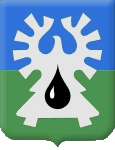 АДМИНИСТРАЦИЯ ГОРОДА УРАЙУПРАВЛЕНИЕ ЭКОНОМИЧЕСКОГО РАЗВИТИЯ Ответ о ходе исполнения плана мероприятий по реализации Стратегии социально-экономического развития муниципального образования городской округ город Урай до 2020 года и на период до 2030 года на 2019-2030 годыза 2020 годУрай, 20211. Информация о достижении целевых показателей реализации Стратегии за 2020 год.Таблица 1 2. Информация о выполнении комплекса мероприятий по реализации Стратегии за 2020 год.Таблица 2№ п/пНаименование2017 г. 2018 г.1 этап (2019 - 2021 гг.)1 этап (2019 - 2021 гг.)1 этап (2019 - 2021 гг.)Отклонение, %№ п/пНаименование2017 г. 2018 г.2019 г.факт 2020 г. план2020 г. факт факт 2020 к плану 2020 Примечание1Целевой блок 1 «Диверсификация экономики, инвестиционное развитие» (Урай – экогород – город экономического и экологического благополучия)Целевой блок 1 «Диверсификация экономики, инвестиционное развитие» (Урай – экогород – город экономического и экологического благополучия)Целевой блок 1 «Диверсификация экономики, инвестиционное развитие» (Урай – экогород – город экономического и экологического благополучия)Целевой блок 1 «Диверсификация экономики, инвестиционное развитие» (Урай – экогород – город экономического и экологического благополучия)Целевой блок 1 «Диверсификация экономики, инвестиционное развитие» (Урай – экогород – город экономического и экологического благополучия)Целевой блок 1 «Диверсификация экономики, инвестиционное развитие» (Урай – экогород – город экономического и экологического благополучия)1.1Доля среднесписочной численности работников (без внешних совместителей) малых и средних предприятий в среднесписочной численности работников (без внешних совместителей) всех предприятий и организаций, %14,616,016,114,816,2109,51.2Число субъектов малого и среднего предпринимательства в расчете на 10 тыс. человек населения, ед./10 тыс. чел.360,6350,9346,2363,8319,687,9Сокращение численности субъектов малого и среднего предпринимательства на 100 ед. (в том числе переходом в самозанятые) и увеличением численности населения1.3Индекс промышленного производства, %103,4698,82105,87100,1102,09101,9Предварительная оценка за 2020 год1.4Индекс производства продукции сельского хозяйства, %103,784,8102,6103,1103,0899,9Предварительная оценка за 2020 год1.5Индекс физического объема инвестиций в основной капитал, %186,5100,1273,32100,3129,59129,2Предварительная оценка за 2020 год1.6Уровень обеспеченности населения в транспортном обслуживании при выполнении пассажирских перевозок на автомобильном транспорте, %100,0100,0100,0100,0100,0100,01.7Доля протяженности автомобильных дорог общего пользования местного назначения, не отвечающих нормативным требованиям, в общей протяженности автомобильных дорог общего пользования местного значения, %26,011,030,00,00,0-1.8Доля замены ветхих инженерных сетей тепло-, водоснабжения, водоотведения от общей протяженности ветхих инженерных сетей, %1,42,25,722,63,62139,21.9Удельная величина потребления энергетических ресурсов муниципальными бюджетными учреждениями: электрическая энергия, кВт∙ч/чел.54,654,2697,88122,5122,5100,01.10Удовлетворенность населения качеством оказания жилищно-коммунальных услуг, %53,243,885,985,086,0101,21.11Уровень удовлетворенности населения качеством предоставления государственных и муниципальных услуг, %90,091,691,890,092,3102,61.12Удовлетворенность населения деятельностью органов местного самоуправления городского округа, %59,859,864,060,268,0113,0113,01.13Доля налоговых и неналоговых доходов местного бюджета (за исключением поступлений налоговых доходов по дополнительным нормативам отчислений) в общем объеме собственных доходов бюджета муниципального образования (без учета субвенций), %40,036,638,039,537,995,9Фактические показатели  2020 года ниже по отношению к плану 2020 года в связи: с влиянием негативных факторов от последствий (COVID-19), принятых НПА РФ, субъекта ХМАО-Югры, касающихся мер поддержки субъектов МСП, а так же дополнительных безвозмездных поступлений   из вышестоящего бюджета и безвозмездных поступлений  в рамках соглашения о сотрудничестве между ОАО НК "Лукойл" и Правительством ХМАО-Югры. Соответственно доля налоговых и неналоговых доходов местного бюджета,  в общем объеме собственных доходов уменьшилась на «-»1,6% (с 39,5% до 37,9%), так как сверхплановые налоговые и неналоговые доходы  «+»11 451,9 тыс.руб. составляют меньше в суммарном выражении, чем межбюджетные трансферты «+» 568 955,7 тыс.руб.Учитывая данный факт, плановый целевой показатель «Доля налоговых и неналоговых доходов местного бюджета…» муниципальной программы «Создание условий для эффективного и ответственного управления муниципальными финансами, повышения устойчивости местного бюджета городского округа город Урай. Управление муниципальными финансами в городском округе город Урай» на период до 2020 года» был уточнен в декабре 2020 года и составил 37,0%.1.14Доля образовательных организаций, реализующих инновационные программы, обеспечивающие отработку новых технологий содержания обучения и воспитания по итогам конкурса, %0,00,014,314,328,6+в 2 раза2/7*100%=28,6%2 – МБОУ Гимназия им. А.И. Яковлева, МБОУ СОШ №6По итогам конкурсного отбора в 2020 году МБОУ Гимназия имени А.И. Яковлева, МБОУ СОШ №6 присвоен статус региональной инновационной площадки (приказ Департамента образования и молодежной политики ХМАО-Югры от 31.01.2020 №116). Всего  организаций 7 – (школы – 6, ЦМДО – 1).1.15Численность туристов, размещенных в коллективных средствах размещения, чел. 3050436545694280264061,7Этноцентр «Силава» - 407 человек, гостиницы города – 2233 человек.На снижение туристического потока повлияло введение режима обязательной самоизоляции в связи с  неблагоприятной ситуацией, связанной с распространением кароновирусной инфекции в городе. 1.16Доля площади лесов, охваченных мониторингом (патрулированием), в общей площади городских лесов, %100,0100,0100,0100,0100,0100,01.17Доля населения, вовлеченного в эколого-просветительские и эколого-образовательные мероприятия, от общего количества населения города Урай, %73,959,550,551,039,477,2Уменьшение показателя в текущем году связано с отменой международной экологической акции «Спасти и сохранить», проходящей ежегодно в период мая-июня на территории ХМАО-Югры, в связи с неблагоприятной эпидемиологической обстановкой (письмо Природнадзора Югры от 03.04.2020 №31-02-2739).1.18Объем выбросов загрязняющих атмосферу веществ, отходящих от стационарных источников, т на 1 млн руб. объема промышленного производства1,270,550,391,110,40164Показатель является обратным (снижение значения показателя отражает улучшение результата).2Целевой блок 2 «Повышение качества жизни населения, инновационное развитие социальной сферы» (Урай – культурный и спортивный город) Целевой блок 2 «Повышение качества жизни населения, инновационное развитие социальной сферы» (Урай – культурный и спортивный город) Целевой блок 2 «Повышение качества жизни населения, инновационное развитие социальной сферы» (Урай – культурный и спортивный город) Целевой блок 2 «Повышение качества жизни населения, инновационное развитие социальной сферы» (Урай – культурный и спортивный город) Целевой блок 2 «Повышение качества жизни населения, инновационное развитие социальной сферы» (Урай – культурный и спортивный город) Целевой блок 2 «Повышение качества жизни населения, инновационное развитие социальной сферы» (Урай – культурный и спортивный город) 2.1Доля населения, систематически занимающегося физической культурой и спортом, в общей численности населения, %35,747,750,152,552,5100Дз = Чз / Чн x100Чз = 20229 (3-79 лет) – данные статотчета 1-ФК.Чн = 38527 (3-79 лет) – данные Росстата.Дз = (20229/38527) x 100 = 52,5%2.2Доля обучающихся, систематически занимающихся физической культурой и спортом, в общей численности обучающихся, %71,372,082,280,085,3106,6Дуч = Чуз/Чуч x100Чуз = 8259 (3-18 лет) - данные статотчета 1-ФК.Чуч = 9683 (3-18 лет) - данные Росстата.Дуч =(8259/9683) x 100 = 85,3%2.3Доля обучающихся в государственных (муниципальных) общеобразовательных организациях, занимающихся в одну смену, в общей численности обучающихся в государственных (муниципальных) общеобразовательных организациях, %75,579,980,379,573,091,8Численность обучающихся в 1 смену в 2020 году составила 3882 человека.Показатель  не выполнен ввиду увеличения общего количества обучающихся  на 0,9% (2020 год – 5319 чел., 2019 год – 5271 чел.), а также выполнения рекомендаций Постановления Главного санитарного врача от 30.06.2020 №16, решение которого предусматривает  в условиях пандемии соблюдение дистанции между учащимися и уменьшение количества учеников в одном кабинете.2.4Доля муниципальных дошкольных образовательных и общеобразовательных учреждений, здания которых находятся в аварийном состоянии или требуют капитального ремонта, в общем числе муниципальных дошкольных образовательных и общеобразовательных учреждений, %2.4муниципальные дошкольные образовательные учреждения22,222,2037,512,533,3МБДОУ «Детский сад №19» требует капремонта.2.4муниципальные общеобразовательные учреждения16,716,7050,016,733,4МБОУ СОШ №6 требует капремонта.2.5Доля муниципальных общеобразовательных организаций, имеющих современную и безопасную цифровую образовательную среду, в общем количестве муниципальных общеобразовательных организаций, %100,0100,0100,0100,0100,0100,0Все МОО имеют современную и безопасную цифровую образовательную среду. 2.6Доля негосударственных, в т.ч. некоммерческих, организаций, предоставляющих услуги в сфере образования, в общем числе организаций, предоставляющих услуги в сфере образования, %9,59,510,09,510,0105,32/20 – (школы – 6, детсады – 8, ЦМДО – 1, школы ОВЗ – 2, УПК, МАУ «СШ «Старт», ЧОУ «Успех», ЧУ ДО «Духовное просвещение»).2.7Доля детей I и II групп здоровья в общей численности обучающихся в муниципальных общеобразовательных организациях, %85,287,38887,589,1101,84741 учащийся – дети  I и II групп здоровья по данным БУ  ХМАО-Югры «Урайская городская клиническая больница».5319 человек – общая численность обучающихся.2.8Доля обучающихся, воспитанников, ставших победителями и призерами в мероприятиях на региональном, всероссийском уровне, от общего количества участников от города Урай, %61,07961,461,475,8123,5Общее количество участников составило 186 человек, из них 141 человек – победители и призеры.2.9Доля детей в возрасте с 5 до 18 лет, получающих услуги по дополнительному образованию в организациях различной организационно-правовой формы и формы собственности, в общей численности детей данной возрастной группы, %47,448,1 48,467,554,680,9За 2020 год доля детей в возрасте с 5 до 18 лет, получающих услуги по дополнительному образованию, составляет 54,6% в соответствии со статистическим  отчетом 1-ДОП за 2020 год в разрезе организаций, предоставляющих данную  статистическую форму. Показатель не выполнен ввиду отсутствия потребности родителей и обучающихся в период неблагоприятной эпидемиологической ситуации, вызванной каронавирусной инфекцией.2.10Доля детей и молодежи (14-30 лет), участвующих в молодежных проектах и мероприятиях, направленных на поддержку, развитие созидательной активности детей и молодежи, реализацию ее творческого потенциала, по отношению к общей численности указанной категории, %45,546,155,547,262,4132,23090 человек – приложение 1 к приказу начальника УОиМП от 31.12.2020 №552 «Об  итогах реализации мероприятий, направленных на развитие и воспитание детей и подростков за 2020 год».5319 человек – общая численность обучающихся.2.11Доля зданий учреждений культуры, соответствующих требованиям и рекомендациям стандартов, нормативов, в общем количестве зданий учреждений культуры, %55,055,083,083,083,0100Число зданий учреждений культуры– 6.Число зданий учреждений культуры, в которых созданы условия для беспрепятственного доступа инвалидов – 5.Дзк. = 5/6*100% = 83%2.12Уровень удовлетворенности жителей качеством услуг, предоставляемых учреждениями в сфере культуры, %97,595,696,295,096,4101,5Количество жителей, принявших участие в социологических опросах 196 человек, из них 189 человек - удовлетворены качеством  услуг, предоставляемых учреждениями в сфере культуры.2.13Доля граждан, использующих механизм получения государственных и муниципальных услуг в электронной форме, %70,097,996,9570,085,1121,6В 2020 году оказано 55721 государственная (по переданным полномочиям) муниципальная услуга, из них в электронном виде – 47432.2.14Доля средств бюджета города Урай, выделяемая немуниципальным организациям, в т.ч. социально ориентированным некоммерческим организациям, на предоставление услуг (работ) в социальной сфере, %10,06,30,915,08,053,0Фактически доведенные бюджетные средства по программе  составили в 2020 году 13 735, 1 тыс. руб. в соответствии с Решением Думы города Урай от  26.11.2020 №93  «О внесении изменений в бюджет городского округа город Урай на 2020 год и на плановый период 2021 и 2022 годов». В целях оказания финансовой поддержки в форме субсидий заключено 18  соглашений с социально ориентированными некоммерческими организациями.2.15Удельный вес вновь построенных в отчетном периоде инженерных сетей к общему количеству инженерных сетей  по состоянию на тот же период, %1,752,042,192,612,2485,8Снижение показателя связано с сокращением объектов, планируемых к строительству в соответствии с «Планом строительства инженерных систем на 2020 год»2.16Доля населения, получившего жилые помещения и улучшившего жилищные условия, в общей численности населения, состоящего на учете в качестве нуждающегося в жилых помещениях, %33,948,189,010,563,0+ в 6 раз2.17Доля граждан, принявших участие в решении вопросов развития городской среды от общего количества граждан в возрасте от 14 лет, проживающих в муниципальных образованиях, на территории которых реализуются проекты по созданию комфортной городской среды, % -*6,010,712,014,0116,72.18Уровень оснащенности нештатных аварийно-спасательных формирований снаряжением, средствами индивидуальной защиты, %90,792,996,893,997,0103,32.19Доля пожаров в жилых домах в общем количестве пожаров на территории города Урай, %77,577,544,876,947,3138,5Показатель является обратным (снижение значения показателя отражает улучшение результата).2.20Доля уличных преступлений в числе зарегистрированных общеуголовных преступлений, % 15,015,324,020,921,7103,82.21Доля раскрытых преступлений с использованием системы видеонаблюдения в общем количестве преступлений, %2,93,11,92,73,2118,52.22Доля преступлений, совершенных несовершеннолетними, в общем количестве зарегистрированных преступлений на территории города Урай, %5,43,51,15,30,9183,0Показатель является обратным (снижение значения показателя отражает улучшение результата).2.23Общая заболеваемость наркоманией и обращаемости лиц, употребляющих наркотики с вредными последствиями, ед. на 100 тыс. чел.254,569,284,0253,396,2162,0Показатель является обратным (снижение значения показателя отражает улучшение результата).2.24Доля граждан, положительно оценивающих состояние межнациональных отношений, %78,690,287,078,894,1119,42.25Доля граждан, положительно оценивающих состояние межконфессиональных отношений, %95,794,091,088,996,0108,0 - * - мониторинг показателя в 2017 г. не проводился. - * - мониторинг показателя в 2017 г. не проводился. - * - мониторинг показателя в 2017 г. не проводился. - * - мониторинг показателя в 2017 г. не проводился.№ п/пНаправление развития
(наименование цели, задачи, содержание мероприятий)Ожидаемые результатыПоказатель и его целевое значениеИнформация о выполнении мероприятий в отчетном периоде (ответственный исполнитель)Информация о выполнении мероприятий в отчетном периоде (ответственный исполнитель)Информация о выполнении мероприятий в отчетном периоде (ответственный исполнитель)Информация о выполнении мероприятий в отчетном периоде (ответственный исполнитель)Целевой блок 1 «Диверсификация экономики, инвестиционное развитие» (Урай – экогород – город экономического и экологического благополучия) Целевой блок 1 «Диверсификация экономики, инвестиционное развитие» (Урай – экогород – город экономического и экологического благополучия) Целевой блок 1 «Диверсификация экономики, инвестиционное развитие» (Урай – экогород – город экономического и экологического благополучия) Целевой блок 1 «Диверсификация экономики, инвестиционное развитие» (Урай – экогород – город экономического и экологического благополучия) Целевой блок 1 «Диверсификация экономики, инвестиционное развитие» (Урай – экогород – город экономического и экологического благополучия) Целевой блок 1 «Диверсификация экономики, инвестиционное развитие» (Урай – экогород – город экономического и экологического благополучия) Целевой блок 1 «Диверсификация экономики, инвестиционное развитие» (Урай – экогород – город экономического и экологического благополучия) 1Цель 1. Диверсификация экономики Цель 1. Диверсификация экономики Цель 1. Диверсификация экономики Цель 1. Диверсификация экономики Цель 1. Диверсификация экономики Цель 1. Диверсификация экономики Цель 1. Диверсификация экономики 1.1Задача 1. Создание условий для развития малого и среднего предпринимательстваЗадача 1. Создание условий для развития малого и среднего предпринимательстваЗадача 1. Создание условий для развития малого и среднего предпринимательстваЗадача 1. Создание условий для развития малого и среднего предпринимательстваЗадача 1. Создание условий для развития малого и среднего предпринимательстваЗадача 1. Создание условий для развития малого и среднего предпринимательстваЗадача 1. Создание условий для развития малого и среднего предпринимательства1.1.1Реализация мероприятий  национального проекта«Малое и среднее предпринимательство и поддержка индивидуальной предпринимательской инициативы»:Региональный проект «Расширение доступа субъектов малого и среднего предпринимательства к финансовым ресурсам, в том числе к льготному финансированию», Региональный проект «Популяризация предпринимательства».Комплексная поддержка действующих и потенциальных субъектов малого и среднего предпринимательства (консультационная, имущественная, финансовая).Организация и проведение фестивалей и ярмарок с участием субъектов малого и среднего предпринимательства и производителей сельхозпродукции.Благоприятный предпринимательский климат и условия для ведения бизнеса в городе Урай.Продвижение товаров в розничную торговую сеть, поддержка узнаваемости местных торговых марок.Доля среднесписочной численности работников (без внешних совместителей) малых и средних предприятий в среднесписочной численности работников (без внешних совместителей) всех предприятий и организаций (не менее 16,3% к 2030 г.)Исполнение в 2020 году (факт)  – 16,2 %.Ответственный исполнитель: Управление экономического развития администрации города Урай, комитет по управлению муниципальным имуществом администрации города Урай.Оценка результативности: исполнено.Информация о выполнении:В целях успешного развития, содействия  и поддержки предпринимательской деятельности на территории города Урай реализуется муниципальная программа «Развитие малого и среднего предпринимательства, потребительского рынка и сельскохозяйственных товаропроизводителей города Урай» на 2016 - 2020 годы (далее – Программа). С 2019 года в Программу включен портфель проектов «Малое и среднее предпринимательство и поддержка индивидуальной предпринимательской инициативы» (далее – Портфель проектов), который реализуется по мероприятиям региональных проектов «Расширение доступа субъектов малого и среднего предпринимательства к финансовым ресурсам, в том числе к льготному финансированию» и «Популяризация предпринимательства». Ключевые показатели национального проекта, установленные для муниципалитета: – количество субъектов малого и среднего предпринимательства (далее – МСП) получателей финансовой поддержки за 2020 год исполнен на 137% (план – 24 ед., факт – 33 ед.);- численность занятых в сфере МСП, включая индивидуальных предпринимателей, за 2020 год исполнен на  100% (план - 3,6 тыс. чел., факт – 3,6 тыс.чел.).         По данным Единого реестра субъектов малого и среднего предпринимательства Федеральной налоговой службы России (далее – ЕГРИП) по состоянию на 01.01.2021 года зарегистрировано 1299 субъектов малого и среднего предпринимательства (далее – МСП).         В целях создания условий для развития сельскохозяйственных товаропроизводителей с 2016 года действует подпрограмма III «Развитие сельскохозяйственных товаропроизводителей» Программы. В части исполнения отдельных государственных полномочий, переданных органам местного самоуправления федеральными законами и законами Ханты-Мансийского автономного округа – Югры в 2020 году выплачено субсидий в сумме 40 596,1  тыс. руб., в том числе:-субсидии на развитие животноводства, переработки и реализации продукции – 40 551,8 тыс.руб.;-расходы на содержание органов местного самоуправления на осуществление переданного государственного полномочия – 44,3 тыс.руб.В отчетном периоде предоставлены субсидии 3 сельскохозяйственным  товаропроизводителям на развитие животноводства, переработку и реализацию продукции:  - АО «Агроника» в сумме 40 340,6 тыс.руб.;- 2 главам крестьянских (фермерских) хозяйств в сумме 211,2 тыс.руб. В рамках муниципальной программы в течение 2020 года, также оказывались следующие виды поддержки:      - Имущественная поддержка. В 2020 году предоставлена муниципальная преференция путем передачи в аренду муниципального имущества без проведения торгов 14 субъектам МСП, осуществляющих деятельность в социально - значимых направлениях.Перечень муниципального имущества городского округа  Урай ХМАО-Югры, свободного от прав третьих лиц (за исключением права хозяйственного ведения, права оперативного управления, а также имущественных прав субъектов малого и среднего предпринимательства), предусмотренного частью 4 статьи 18 Федерального закона «О развитии малого и среднего предпринимательства в Российской Федерации» утвержден постановлением администрации города Урай от 10.12.2018 №3233.       13 социально - ориентированным некоммерческим организациям на основании постановлений администрации г.Урай и договоров безвозмездного пользования предоставлено 15 объектов недвижимого и движимого имущества, находящихся в муниципальной собственности.        7 социально - ориентированным некоммерческим организациям на основании постановлений администрации г.Урай и договоров аренды предоставлено 7 объектов недвижимого имущества.  Перечень имущества для оказания поддержки СОНКО утвержден постановлением администрации города Урай от 21.03.2011 №855, актуализирован и размещен на сайте органов местного самоуправления города Урай http://uray.ru/dokumenty-komiteta-po-upravleniyu-mun/      - Информационно-консультационная поддержка. С целью предоставления достоверной и оперативной информации, необходимой для организации бизнеса на официальном сайте органов местного самоуправления города Урай в информационно-телекоммуникационной сети «Интернет» на главной странице размещены баннеры «Информация для предпринимателей», «Уполномоченный по защите прав предпринимателей», «Портал малого и среднего предпринимательства «Бизнесюгры.рф», «Инфраструктура поддержки малого и среднего предпринимательства». В 2020 году оказано 2245 единиц информационно - консультационной поддержки субъектам малого и среднего предпринимательства по вопросам ведения предпринимательской деятельности, получения субсидий, обучения. В начале года запущена информационная группа для предпринимателей «Бизнес портал Урая» в социальной сети «Вконтакте».        - Финансовая поддержка. В течение 2020 года предоставлены субсидии:       - 33 субъектам малого предпринимательства на возмещение затрат по аренде нежилых помещений, приобретению оборудования (основных средств) и консалтинговым услугам на общую сумму 5108,0 тыс.руб.;        -  63 субъектам малого предпринимательства пострадавших от распространения новой коронавирусной инфекции на возмещение части затрат по аренде нежилых помещений, коммунальным платежам, жилищно-комунальным услугам на общую сумму 5691,7 тыс.руб.                                                 В условиях ухудшения ситуации, в связи с распространением новой коронавирусной инфекции и отменой массовых (публичных) мероприятий выставочно-ярмарочные мероприятия в муниципальном образовании город Урай не проводились. До введения ограничительных мер в I квартале организовано и проведено участие 6 субъектов МСП в торговом обслуживании на городском празднике «Масленица».          На сайте органов местного самоуправления в разделе «Предпринимательство» размещена необходимая информация для предпринимателей города, инфраструктура поддержки предпринимательства ХМАО-Югры, предоставление финансовой  поддержки малого и среднего предпринимательства.Ответственный исполнитель: Управление экономического развития администрации города Урай, комитет по управлению муниципальным имуществом администрации города Урай.Оценка результативности: исполнено.Информация о выполнении:В целях успешного развития, содействия  и поддержки предпринимательской деятельности на территории города Урай реализуется муниципальная программа «Развитие малого и среднего предпринимательства, потребительского рынка и сельскохозяйственных товаропроизводителей города Урай» на 2016 - 2020 годы (далее – Программа). С 2019 года в Программу включен портфель проектов «Малое и среднее предпринимательство и поддержка индивидуальной предпринимательской инициативы» (далее – Портфель проектов), который реализуется по мероприятиям региональных проектов «Расширение доступа субъектов малого и среднего предпринимательства к финансовым ресурсам, в том числе к льготному финансированию» и «Популяризация предпринимательства». Ключевые показатели национального проекта, установленные для муниципалитета: – количество субъектов малого и среднего предпринимательства (далее – МСП) получателей финансовой поддержки за 2020 год исполнен на 137% (план – 24 ед., факт – 33 ед.);- численность занятых в сфере МСП, включая индивидуальных предпринимателей, за 2020 год исполнен на  100% (план - 3,6 тыс. чел., факт – 3,6 тыс.чел.).         По данным Единого реестра субъектов малого и среднего предпринимательства Федеральной налоговой службы России (далее – ЕГРИП) по состоянию на 01.01.2021 года зарегистрировано 1299 субъектов малого и среднего предпринимательства (далее – МСП).         В целях создания условий для развития сельскохозяйственных товаропроизводителей с 2016 года действует подпрограмма III «Развитие сельскохозяйственных товаропроизводителей» Программы. В части исполнения отдельных государственных полномочий, переданных органам местного самоуправления федеральными законами и законами Ханты-Мансийского автономного округа – Югры в 2020 году выплачено субсидий в сумме 40 596,1  тыс. руб., в том числе:-субсидии на развитие животноводства, переработки и реализации продукции – 40 551,8 тыс.руб.;-расходы на содержание органов местного самоуправления на осуществление переданного государственного полномочия – 44,3 тыс.руб.В отчетном периоде предоставлены субсидии 3 сельскохозяйственным  товаропроизводителям на развитие животноводства, переработку и реализацию продукции:  - АО «Агроника» в сумме 40 340,6 тыс.руб.;- 2 главам крестьянских (фермерских) хозяйств в сумме 211,2 тыс.руб. В рамках муниципальной программы в течение 2020 года, также оказывались следующие виды поддержки:      - Имущественная поддержка. В 2020 году предоставлена муниципальная преференция путем передачи в аренду муниципального имущества без проведения торгов 14 субъектам МСП, осуществляющих деятельность в социально - значимых направлениях.Перечень муниципального имущества городского округа  Урай ХМАО-Югры, свободного от прав третьих лиц (за исключением права хозяйственного ведения, права оперативного управления, а также имущественных прав субъектов малого и среднего предпринимательства), предусмотренного частью 4 статьи 18 Федерального закона «О развитии малого и среднего предпринимательства в Российской Федерации» утвержден постановлением администрации города Урай от 10.12.2018 №3233.       13 социально - ориентированным некоммерческим организациям на основании постановлений администрации г.Урай и договоров безвозмездного пользования предоставлено 15 объектов недвижимого и движимого имущества, находящихся в муниципальной собственности.        7 социально - ориентированным некоммерческим организациям на основании постановлений администрации г.Урай и договоров аренды предоставлено 7 объектов недвижимого имущества.  Перечень имущества для оказания поддержки СОНКО утвержден постановлением администрации города Урай от 21.03.2011 №855, актуализирован и размещен на сайте органов местного самоуправления города Урай http://uray.ru/dokumenty-komiteta-po-upravleniyu-mun/      - Информационно-консультационная поддержка. С целью предоставления достоверной и оперативной информации, необходимой для организации бизнеса на официальном сайте органов местного самоуправления города Урай в информационно-телекоммуникационной сети «Интернет» на главной странице размещены баннеры «Информация для предпринимателей», «Уполномоченный по защите прав предпринимателей», «Портал малого и среднего предпринимательства «Бизнесюгры.рф», «Инфраструктура поддержки малого и среднего предпринимательства». В 2020 году оказано 2245 единиц информационно - консультационной поддержки субъектам малого и среднего предпринимательства по вопросам ведения предпринимательской деятельности, получения субсидий, обучения. В начале года запущена информационная группа для предпринимателей «Бизнес портал Урая» в социальной сети «Вконтакте».        - Финансовая поддержка. В течение 2020 года предоставлены субсидии:       - 33 субъектам малого предпринимательства на возмещение затрат по аренде нежилых помещений, приобретению оборудования (основных средств) и консалтинговым услугам на общую сумму 5108,0 тыс.руб.;        -  63 субъектам малого предпринимательства пострадавших от распространения новой коронавирусной инфекции на возмещение части затрат по аренде нежилых помещений, коммунальным платежам, жилищно-комунальным услугам на общую сумму 5691,7 тыс.руб.                                                 В условиях ухудшения ситуации, в связи с распространением новой коронавирусной инфекции и отменой массовых (публичных) мероприятий выставочно-ярмарочные мероприятия в муниципальном образовании город Урай не проводились. До введения ограничительных мер в I квартале организовано и проведено участие 6 субъектов МСП в торговом обслуживании на городском празднике «Масленица».          На сайте органов местного самоуправления в разделе «Предпринимательство» размещена необходимая информация для предпринимателей города, инфраструктура поддержки предпринимательства ХМАО-Югры, предоставление финансовой  поддержки малого и среднего предпринимательства.Ответственный исполнитель: Управление экономического развития администрации города Урай, комитет по управлению муниципальным имуществом администрации города Урай.Оценка результативности: исполнено.Информация о выполнении:В целях успешного развития, содействия  и поддержки предпринимательской деятельности на территории города Урай реализуется муниципальная программа «Развитие малого и среднего предпринимательства, потребительского рынка и сельскохозяйственных товаропроизводителей города Урай» на 2016 - 2020 годы (далее – Программа). С 2019 года в Программу включен портфель проектов «Малое и среднее предпринимательство и поддержка индивидуальной предпринимательской инициативы» (далее – Портфель проектов), который реализуется по мероприятиям региональных проектов «Расширение доступа субъектов малого и среднего предпринимательства к финансовым ресурсам, в том числе к льготному финансированию» и «Популяризация предпринимательства». Ключевые показатели национального проекта, установленные для муниципалитета: – количество субъектов малого и среднего предпринимательства (далее – МСП) получателей финансовой поддержки за 2020 год исполнен на 137% (план – 24 ед., факт – 33 ед.);- численность занятых в сфере МСП, включая индивидуальных предпринимателей, за 2020 год исполнен на  100% (план - 3,6 тыс. чел., факт – 3,6 тыс.чел.).         По данным Единого реестра субъектов малого и среднего предпринимательства Федеральной налоговой службы России (далее – ЕГРИП) по состоянию на 01.01.2021 года зарегистрировано 1299 субъектов малого и среднего предпринимательства (далее – МСП).         В целях создания условий для развития сельскохозяйственных товаропроизводителей с 2016 года действует подпрограмма III «Развитие сельскохозяйственных товаропроизводителей» Программы. В части исполнения отдельных государственных полномочий, переданных органам местного самоуправления федеральными законами и законами Ханты-Мансийского автономного округа – Югры в 2020 году выплачено субсидий в сумме 40 596,1  тыс. руб., в том числе:-субсидии на развитие животноводства, переработки и реализации продукции – 40 551,8 тыс.руб.;-расходы на содержание органов местного самоуправления на осуществление переданного государственного полномочия – 44,3 тыс.руб.В отчетном периоде предоставлены субсидии 3 сельскохозяйственным  товаропроизводителям на развитие животноводства, переработку и реализацию продукции:  - АО «Агроника» в сумме 40 340,6 тыс.руб.;- 2 главам крестьянских (фермерских) хозяйств в сумме 211,2 тыс.руб. В рамках муниципальной программы в течение 2020 года, также оказывались следующие виды поддержки:      - Имущественная поддержка. В 2020 году предоставлена муниципальная преференция путем передачи в аренду муниципального имущества без проведения торгов 14 субъектам МСП, осуществляющих деятельность в социально - значимых направлениях.Перечень муниципального имущества городского округа  Урай ХМАО-Югры, свободного от прав третьих лиц (за исключением права хозяйственного ведения, права оперативного управления, а также имущественных прав субъектов малого и среднего предпринимательства), предусмотренного частью 4 статьи 18 Федерального закона «О развитии малого и среднего предпринимательства в Российской Федерации» утвержден постановлением администрации города Урай от 10.12.2018 №3233.       13 социально - ориентированным некоммерческим организациям на основании постановлений администрации г.Урай и договоров безвозмездного пользования предоставлено 15 объектов недвижимого и движимого имущества, находящихся в муниципальной собственности.        7 социально - ориентированным некоммерческим организациям на основании постановлений администрации г.Урай и договоров аренды предоставлено 7 объектов недвижимого имущества.  Перечень имущества для оказания поддержки СОНКО утвержден постановлением администрации города Урай от 21.03.2011 №855, актуализирован и размещен на сайте органов местного самоуправления города Урай http://uray.ru/dokumenty-komiteta-po-upravleniyu-mun/      - Информационно-консультационная поддержка. С целью предоставления достоверной и оперативной информации, необходимой для организации бизнеса на официальном сайте органов местного самоуправления города Урай в информационно-телекоммуникационной сети «Интернет» на главной странице размещены баннеры «Информация для предпринимателей», «Уполномоченный по защите прав предпринимателей», «Портал малого и среднего предпринимательства «Бизнесюгры.рф», «Инфраструктура поддержки малого и среднего предпринимательства». В 2020 году оказано 2245 единиц информационно - консультационной поддержки субъектам малого и среднего предпринимательства по вопросам ведения предпринимательской деятельности, получения субсидий, обучения. В начале года запущена информационная группа для предпринимателей «Бизнес портал Урая» в социальной сети «Вконтакте».        - Финансовая поддержка. В течение 2020 года предоставлены субсидии:       - 33 субъектам малого предпринимательства на возмещение затрат по аренде нежилых помещений, приобретению оборудования (основных средств) и консалтинговым услугам на общую сумму 5108,0 тыс.руб.;        -  63 субъектам малого предпринимательства пострадавших от распространения новой коронавирусной инфекции на возмещение части затрат по аренде нежилых помещений, коммунальным платежам, жилищно-комунальным услугам на общую сумму 5691,7 тыс.руб.                                                 В условиях ухудшения ситуации, в связи с распространением новой коронавирусной инфекции и отменой массовых (публичных) мероприятий выставочно-ярмарочные мероприятия в муниципальном образовании город Урай не проводились. До введения ограничительных мер в I квартале организовано и проведено участие 6 субъектов МСП в торговом обслуживании на городском празднике «Масленица».          На сайте органов местного самоуправления в разделе «Предпринимательство» размещена необходимая информация для предпринимателей города, инфраструктура поддержки предпринимательства ХМАО-Югры, предоставление финансовой  поддержки малого и среднего предпринимательства.Ответственный исполнитель: Управление экономического развития администрации города Урай, комитет по управлению муниципальным имуществом администрации города Урай.Оценка результативности: исполнено.Информация о выполнении:В целях успешного развития, содействия  и поддержки предпринимательской деятельности на территории города Урай реализуется муниципальная программа «Развитие малого и среднего предпринимательства, потребительского рынка и сельскохозяйственных товаропроизводителей города Урай» на 2016 - 2020 годы (далее – Программа). С 2019 года в Программу включен портфель проектов «Малое и среднее предпринимательство и поддержка индивидуальной предпринимательской инициативы» (далее – Портфель проектов), который реализуется по мероприятиям региональных проектов «Расширение доступа субъектов малого и среднего предпринимательства к финансовым ресурсам, в том числе к льготному финансированию» и «Популяризация предпринимательства». Ключевые показатели национального проекта, установленные для муниципалитета: – количество субъектов малого и среднего предпринимательства (далее – МСП) получателей финансовой поддержки за 2020 год исполнен на 137% (план – 24 ед., факт – 33 ед.);- численность занятых в сфере МСП, включая индивидуальных предпринимателей, за 2020 год исполнен на  100% (план - 3,6 тыс. чел., факт – 3,6 тыс.чел.).         По данным Единого реестра субъектов малого и среднего предпринимательства Федеральной налоговой службы России (далее – ЕГРИП) по состоянию на 01.01.2021 года зарегистрировано 1299 субъектов малого и среднего предпринимательства (далее – МСП).         В целях создания условий для развития сельскохозяйственных товаропроизводителей с 2016 года действует подпрограмма III «Развитие сельскохозяйственных товаропроизводителей» Программы. В части исполнения отдельных государственных полномочий, переданных органам местного самоуправления федеральными законами и законами Ханты-Мансийского автономного округа – Югры в 2020 году выплачено субсидий в сумме 40 596,1  тыс. руб., в том числе:-субсидии на развитие животноводства, переработки и реализации продукции – 40 551,8 тыс.руб.;-расходы на содержание органов местного самоуправления на осуществление переданного государственного полномочия – 44,3 тыс.руб.В отчетном периоде предоставлены субсидии 3 сельскохозяйственным  товаропроизводителям на развитие животноводства, переработку и реализацию продукции:  - АО «Агроника» в сумме 40 340,6 тыс.руб.;- 2 главам крестьянских (фермерских) хозяйств в сумме 211,2 тыс.руб. В рамках муниципальной программы в течение 2020 года, также оказывались следующие виды поддержки:      - Имущественная поддержка. В 2020 году предоставлена муниципальная преференция путем передачи в аренду муниципального имущества без проведения торгов 14 субъектам МСП, осуществляющих деятельность в социально - значимых направлениях.Перечень муниципального имущества городского округа  Урай ХМАО-Югры, свободного от прав третьих лиц (за исключением права хозяйственного ведения, права оперативного управления, а также имущественных прав субъектов малого и среднего предпринимательства), предусмотренного частью 4 статьи 18 Федерального закона «О развитии малого и среднего предпринимательства в Российской Федерации» утвержден постановлением администрации города Урай от 10.12.2018 №3233.       13 социально - ориентированным некоммерческим организациям на основании постановлений администрации г.Урай и договоров безвозмездного пользования предоставлено 15 объектов недвижимого и движимого имущества, находящихся в муниципальной собственности.        7 социально - ориентированным некоммерческим организациям на основании постановлений администрации г.Урай и договоров аренды предоставлено 7 объектов недвижимого имущества.  Перечень имущества для оказания поддержки СОНКО утвержден постановлением администрации города Урай от 21.03.2011 №855, актуализирован и размещен на сайте органов местного самоуправления города Урай http://uray.ru/dokumenty-komiteta-po-upravleniyu-mun/      - Информационно-консультационная поддержка. С целью предоставления достоверной и оперативной информации, необходимой для организации бизнеса на официальном сайте органов местного самоуправления города Урай в информационно-телекоммуникационной сети «Интернет» на главной странице размещены баннеры «Информация для предпринимателей», «Уполномоченный по защите прав предпринимателей», «Портал малого и среднего предпринимательства «Бизнесюгры.рф», «Инфраструктура поддержки малого и среднего предпринимательства». В 2020 году оказано 2245 единиц информационно - консультационной поддержки субъектам малого и среднего предпринимательства по вопросам ведения предпринимательской деятельности, получения субсидий, обучения. В начале года запущена информационная группа для предпринимателей «Бизнес портал Урая» в социальной сети «Вконтакте».        - Финансовая поддержка. В течение 2020 года предоставлены субсидии:       - 33 субъектам малого предпринимательства на возмещение затрат по аренде нежилых помещений, приобретению оборудования (основных средств) и консалтинговым услугам на общую сумму 5108,0 тыс.руб.;        -  63 субъектам малого предпринимательства пострадавших от распространения новой коронавирусной инфекции на возмещение части затрат по аренде нежилых помещений, коммунальным платежам, жилищно-комунальным услугам на общую сумму 5691,7 тыс.руб.                                                 В условиях ухудшения ситуации, в связи с распространением новой коронавирусной инфекции и отменой массовых (публичных) мероприятий выставочно-ярмарочные мероприятия в муниципальном образовании город Урай не проводились. До введения ограничительных мер в I квартале организовано и проведено участие 6 субъектов МСП в торговом обслуживании на городском празднике «Масленица».          На сайте органов местного самоуправления в разделе «Предпринимательство» размещена необходимая информация для предпринимателей города, инфраструктура поддержки предпринимательства ХМАО-Югры, предоставление финансовой  поддержки малого и среднего предпринимательства.1.2Задача 2.  Развитие кластера обрабатывающих и перерабатывающих производствЗадача 2.  Развитие кластера обрабатывающих и перерабатывающих производствЗадача 2.  Развитие кластера обрабатывающих и перерабатывающих производствЗадача 2.  Развитие кластера обрабатывающих и перерабатывающих производствЗадача 2.  Развитие кластера обрабатывающих и перерабатывающих производствЗадача 2.  Развитие кластера обрабатывающих и перерабатывающих производствЗадача 2.  Развитие кластера обрабатывающих и перерабатывающих производств1.2.1Мониторинг и информационно-консультационная поддержка хозяйствующих субъектов деятельности в сфере обрабатывающих и перерабатывающих производств, а также реализующих проекты в новых направлениях промышленной политики и инноваций.Создание новых высокотехнологичных рабочих мест, повышение конкурентоспособности, снижение импортозависимости.Индекс промышленного производства (100,77% к 2030 г.)Исполнение в 2020 году (факт)  – 102,09% (оценка)Индекс промышленного производства (100,77% к 2030 г.)Исполнение в 2020 году (факт)  – 102,09% (оценка)Индекс промышленного производства (100,77% к 2030 г.)Исполнение в 2020 году (факт)  – 102,09% (оценка)Ответственный исполнитель: Управление экономического развития администрации города Урай.Оценка результативности: исполнено.Информация о выполнении:На территории города Урай на постоянной основе проводятся мониторинг и информационно-консультационная поддержка хозяйствующих субъектов. В течение 2020 года на территории города Урай  хозяйствующих субъектов в сфере обрабатывающих и перерабатывающих производств, а также реализующих проекты в новых направлениях промышленной политики и инноваций на территории города Урай не зарегистрировано.Ответственный исполнитель: Управление экономического развития администрации города Урай.Оценка результативности: исполнено.Информация о выполнении:На территории города Урай на постоянной основе проводятся мониторинг и информационно-консультационная поддержка хозяйствующих субъектов. В течение 2020 года на территории города Урай  хозяйствующих субъектов в сфере обрабатывающих и перерабатывающих производств, а также реализующих проекты в новых направлениях промышленной политики и инноваций на территории города Урай не зарегистрировано.1.3Задача 3. Развитие кластера АПКЗадача 3. Развитие кластера АПКЗадача 3. Развитие кластера АПКЗадача 3. Развитие кластера АПКЗадача 3. Развитие кластера АПКЗадача 3. Развитие кластера АПКЗадача 3. Развитие кластера АПК1.3.1Содействие развитию малых форм хозяйствования с собственными брендами, специализацией и каналами сбыта в городе Урай и Ханты-Мансийском автономном округе  – Югре (фермерские хозяйства, экологические фермы).Комплексная поддержка субъектов АПК.Вовлечение в оборот неиспользуемых земель сельскохозяйственного назначения, передача сельхозугодий фермерским хозяйствам и для ведения личного подсобного хозяйства.Увеличение объема производимой сельхозпродукции, увеличение занятости, обеспечение финансовой устойчивости сельхозпредприятий и доходов работников сельского хозяйства.
Индекс производства продукции сельского хозяйства (108,8% к 2030 г.)Исполнение в 2020 году (факт)  – 103,08% (оценка)Индекс производства продукции сельского хозяйства (108,8% к 2030 г.)Исполнение в 2020 году (факт)  – 103,08% (оценка)Индекс производства продукции сельского хозяйства (108,8% к 2030 г.)Исполнение в 2020 году (факт)  – 103,08% (оценка)Ответственный исполнитель: Управление экономического развития администрации города Урай, МКУ «Управление градостроительства, землепользования и природопользования города Урай», комитет по управлению муниципальным имуществом администрации города УрайОценка результативности: исполнено.Информация о выполнении:Климатические условия муниципального образования ограничивают возможность создания фермерских хозяйств, тем не менее на территории города Урай имеются хозяйства собственного бренда, такие как: КФХ «Урайский кролик», главой которого в Фонд развития Югры направлена заявка на финансирование проекта «Развитие и модернизация фермы «Урайский кролик». Главой КФХ подготовлен бизнес план по строительству фермы на 360 кроликоматок и 600 голов соболя. В настоящий момент КФХ располагается на территории промзоны на двух арендованных земельных участках площадью 0,8551 га. При рассмотрении вопроса специалистами Фонда развития Югры выявлена необходимость в дополнительном выделении земельного участка. Для проработки вопроса выделения дополнительного земельного участка в уполномоченный орган направлено письмо о предоставлении разработанного бизнес плана для возможности рассмотрения вариантов размещения фермы с увеличением количества поголовья.Также в 2020 году посредством аукциона в аренду был предоставлен земельный участок под организацию тепличного комбината. В течение года была выполнена зачистка территории, частично выполнена рекультивация земли, ведется работа с инвестором по разработке проекта. В 2021 году планируется разработка проекта, установка ограждения и получение разрешительных документов для начала строительства.         В индивидуальном порядке, через процедуру предварительного согласования предоставления земельного участка осуществляется работа по земельному участку для ведения личного подсобного хозяйства в районе СОНТ «Автомобилист-2» (проезд 11, уч.№13). Земельный участок поставлен на кадастровый учет, подготовлен проект постановления о предоставлении земельного участка в аренду.         Порядок расчета арендной платы за пользование муниципальным имуществом для осуществления деятельности по сельскому хозяйству утвержден постановлением администрации города Урай от 18.01.2016 №21. Размер годовой арендной платы недвижимого муниципального имущества устанавливается равным 10% амортизационных отчислений.Ответственный исполнитель: Управление экономического развития администрации города Урай, МКУ «Управление градостроительства, землепользования и природопользования города Урай», комитет по управлению муниципальным имуществом администрации города УрайОценка результативности: исполнено.Информация о выполнении:Климатические условия муниципального образования ограничивают возможность создания фермерских хозяйств, тем не менее на территории города Урай имеются хозяйства собственного бренда, такие как: КФХ «Урайский кролик», главой которого в Фонд развития Югры направлена заявка на финансирование проекта «Развитие и модернизация фермы «Урайский кролик». Главой КФХ подготовлен бизнес план по строительству фермы на 360 кроликоматок и 600 голов соболя. В настоящий момент КФХ располагается на территории промзоны на двух арендованных земельных участках площадью 0,8551 га. При рассмотрении вопроса специалистами Фонда развития Югры выявлена необходимость в дополнительном выделении земельного участка. Для проработки вопроса выделения дополнительного земельного участка в уполномоченный орган направлено письмо о предоставлении разработанного бизнес плана для возможности рассмотрения вариантов размещения фермы с увеличением количества поголовья.Также в 2020 году посредством аукциона в аренду был предоставлен земельный участок под организацию тепличного комбината. В течение года была выполнена зачистка территории, частично выполнена рекультивация земли, ведется работа с инвестором по разработке проекта. В 2021 году планируется разработка проекта, установка ограждения и получение разрешительных документов для начала строительства.         В индивидуальном порядке, через процедуру предварительного согласования предоставления земельного участка осуществляется работа по земельному участку для ведения личного подсобного хозяйства в районе СОНТ «Автомобилист-2» (проезд 11, уч.№13). Земельный участок поставлен на кадастровый учет, подготовлен проект постановления о предоставлении земельного участка в аренду.         Порядок расчета арендной платы за пользование муниципальным имуществом для осуществления деятельности по сельскому хозяйству утвержден постановлением администрации города Урай от 18.01.2016 №21. Размер годовой арендной платы недвижимого муниципального имущества устанавливается равным 10% амортизационных отчислений.2Цель 2. Формирование благоприятного инвестиционного климата  Цель 2. Формирование благоприятного инвестиционного климата  Цель 2. Формирование благоприятного инвестиционного климата  Цель 2. Формирование благоприятного инвестиционного климата  Цель 2. Формирование благоприятного инвестиционного климата  Цель 2. Формирование благоприятного инвестиционного климата  Цель 2. Формирование благоприятного инвестиционного климата  2.1Задача 1. Информационно-методическое и нормативно-правовое обеспечение инвестиционной деятельностиЗадача 1. Информационно-методическое и нормативно-правовое обеспечение инвестиционной деятельностиЗадача 1. Информационно-методическое и нормативно-правовое обеспечение инвестиционной деятельностиЗадача 1. Информационно-методическое и нормативно-правовое обеспечение инвестиционной деятельностиЗадача 1. Информационно-методическое и нормативно-правовое обеспечение инвестиционной деятельностиЗадача 1. Информационно-методическое и нормативно-правовое обеспечение инвестиционной деятельностиЗадача 1. Информационно-методическое и нормативно-правовое обеспечение инвестиционной деятельности2.1.1Развитие информационного ресурса об инвестиционном потенциале города Урай, актуализация информационных ресурсов:
- инвестиционный паспорт;
- реестр инвестиционных проектов и предложений;
- реестр инвестиционных площадокОбеспечение соответствия деятельности администрации города Урай стандартам развития инвестиционной деятельности:
- стандарту по созданию благоприятного инвестиционного климата;
- стандарту развития конкуренции;
- регламенту сопровождения инвестиционных проектов (информационная система помощи инвестору «Одно окно») и др.Благоприятный инвестиционный климат и развитая конкуренция.
Формирование инфраструктуры развития и поддержки инвестиционной и предпринимательской деятельности.Индекс физического объема инвестиций в основной капитал (111,8% к 2030 г.)Исполнение  за 2020 год - 129,59% (оценка)Индекс физического объема инвестиций в основной капитал (111,8% к 2030 г.)Исполнение  за 2020 год - 129,59% (оценка)Индекс физического объема инвестиций в основной капитал (111,8% к 2030 г.)Исполнение  за 2020 год - 129,59% (оценка)Ответственный исполнитель: Управление экономического развития администрации города УрайОценка результативности: исполнено.Информация о выполнении:Для потенциальных партнеров на официальном сайте органов местного самоуправления города Урай создан раздел «Инвестиционная деятельность» (http://uray.ru/investicionnaja-politika/), в котором размещена информация об инвестиционном потенциале города Урай, в частности, размещено:-  инвестиционный паспорт;- реестр сформированных инвестиционных предложений, в том числе по проектам, предусмотренным Стратегией социально-экономического развития муниципального образования, комплексными программами развития коммунальной, транспортной, социальной инфраструктуры;-  реестр инвестиционных площадок.Деятельность администрации города Урай соответствует стандартам развития инвестиционной деятельности:
          1. Стандарту по созданию благоприятного инвестиционного климата:-план создания объектов инвестиционной инфраструктуры в муниципальном образовании городской округ город Урай в соответствии с порядком, утвержденным постановлением Правительства автономного округа от 5 апреля 2013 года №106-п актуализирован и направлен в Департамент экономического развития Ханты-Мансийского автономного округа-Югры 15.01.2020 года;- в целях реализации и исполнения закона Ханты-Мансийского автономного округа - Югры от 29.05.2014 №42-оз «Об отдельных вопросах организации оценки регулирующего воздействия проектов нормативных правовых актов, экспертизы и оценки фактического воздействия нормативных правовых актов в Ханты-Мансийском автономном округе - Югре и о внесении изменения в статью 33.2 Закона Ханты-Мансийского автономного округа - Югры «О нормативных правовых актах Ханты-Мансийского автономного округа – Югры» в муниципальном образовании город Урай проводятся процедуры оценки регулирующего воздействия (далее - ОРВ) проектов муниципальных нормативных правовых актов (далее – МНПА), экспертизы и оценки фактического воздействия (далее – ОФВ)  действующих нормативных правовых актов.Для обеспечения информационно-аналитической поддержки проведения процедуры ОРВ МНПА города Урай, ОФВ  и экспертизы МНПА города Урай, устанавливающих новые или изменяющих ранее предусмотренные МНПА обязанности для субъектов предпринимательской и инвестиционной деятельности заключены соглашения о взаимодействии с Союзом  «Торгово-промышленная палата Ханты-Мансийского автономного округа – Югры»,  Общественной организацией «Союз предпринимателей г.Урай», Уполномоченным по защите прав предпринимателей в Ханты-Мансийском автономном округе - Югре представляющими интересы предпринимательского и (или) инвестиционного сообщества. Реестр организаций, с которыми заключены соглашения о взаимодействии при проведении ОРВ проектов МНПА, ОФВ и экспертизы МНПА города Урай  размещен на официальном сайте органов местного самоуправления города Урай в информационно-телекоммуникационной сети Интернет (http://uray.ru/vzaimodeystvie-s-biznes-soobshhestvom/).В целях публичности, открытости и доступности информации в части  обсуждения проектов МНПА, проходят публичные консультации с участием представителей предпринимательского и (или) инвестиционного сообщества и иными заинтересованными лицами, в пределах  сроков проведения публичных консультаций установленных  Порядком проведения администрацией города Урай оценки регулирующего воздействия проектов муниципальных нормативных правовых актов, экспертизы и оценки фактического воздействия муниципальных нормативных правовых актов, затрагивающих вопросы осуществления предпринимательской и инвестиционной деятельности, утвержденным постановлением администрации города Урай от 21.04.2017 №1042.Результаты проведения публичных консультаций по проекту МНПА размещаются на интернет-портале для  публичного обсуждения проектов и действующих нормативных актов органов власти Ханты-Мансийского автономного округа - Югры в информационно-телекоммуникационной сети «Интернет» (http://regulation.admhmao.ru).За 2020 год проведена процедура ОРВ 32 проектов МНПА, экспертиза 7 МНПА и ОФВ 6 МНПА. Подготовлено 32 заключения об ОРВ, 8 заключений по экспертизе МНПА (из них одно отрицательное) и 7 заключений по ОФВ (из них одно отрицательное). Заключения по процедурам размещены на интернет-портале для публичного обсуждения проектов и действующих нормативных актов органов власти Ханты-Мансийского автономного округа - Югры в информационно-телекоммуникационной сети «Интернет» (http://regulation.admhmao.ru/Regulation/uraj/86#).В муниципальном образовании город Урай функционирует Координационный совет по развитию малого и среднего предпринимательства и инвестиционной деятельности при администрации города Урай. В течение 2020 года было запланировано и проведено 6 заседаний Координационного совета по развитию малого и среднего предпринимательства и инвестиционной деятельности при администрации города Урай (с обеспечением он-лайн трансляции. Информация о проведенных заседаниях Координационного совета размещена на официальном сайте органов местного самоуправления города Урай размещена http://uray.ru/institution/koordinacionnyy-sovet-po-razvitiyu-ma;-на официальном сайте органов местного самоуправления города Урай в разделе «Инвестиционная деятельность» размещена форма для обращения, обеспечивающая канал прямой связи органа местного самоуправления с инвесторами (http://uray.ru/kanal-prjamoj-svjazi/).2. Стандарту развития конкуренции:В целях создания стимулов и условий для развития и защиты субъектов малого и среднего предпринимательства, в рамках положений Стандарта развития конкуренции в субъектах РФ и распоряжения Губернатора Ханты-Мансийского автономного округа-Югры от 01.08.2019 №162-рг «О развитии конкуренции в Ханты-Мансийском автономном округе-Югре» постановлением администрации города Урай от 20.08.2019 №2068 утвержден муниципальный план  («дорожная карта») по содействию развитию конкуренции в муниципальном образовании городской округ город Урай. По результатам Рейтинга муниципальных образований Ханты-Мансийского автономного округа – Югры по обеспечению благоприятного инвестиционного климата и содействию развитию конкуренции (далее – Рейтинг) за 2019 год город Урай занял 10 место среди муниципалитетов Югры и  вошел в группу «С» - муниципальные образования с удовлетворительными условиями развития предпринимательской и инвестиционной деятельности, удовлетворительным уровнем развития конкуренции (2018 год – 14 место).3. Регламенту сопровождения инвестиционных проектов (информационная система помощи инвестору «Одно окно»):В 2020 году продолжает действовать соглашение, заключенное между администрацией города Урай и крестьянским (фермерским) хозяйством (Юсупов Абакар Гусенович), заключенное от 14.11.2017  №326/17 о сотрудничестве в реализации инвестиционного проекта «Строительство Кроликофермы на 120 самок и 840 откормочных голов кроликов» с объемом инвестиций  4,0 млн. рублей и взаимодействие Сторон в ходе такого сопровождения. В целях обеспечения благоприятного инвестиционного климата в городе Урай постановлением администрации города Урай утвержден план мероприятий («дорожная карта») по улучшению инвестиционного климата от 29.05.2020 №1241.Ответственный исполнитель: Управление экономического развития администрации города УрайОценка результативности: исполнено.Информация о выполнении:Для потенциальных партнеров на официальном сайте органов местного самоуправления города Урай создан раздел «Инвестиционная деятельность» (http://uray.ru/investicionnaja-politika/), в котором размещена информация об инвестиционном потенциале города Урай, в частности, размещено:-  инвестиционный паспорт;- реестр сформированных инвестиционных предложений, в том числе по проектам, предусмотренным Стратегией социально-экономического развития муниципального образования, комплексными программами развития коммунальной, транспортной, социальной инфраструктуры;-  реестр инвестиционных площадок.Деятельность администрации города Урай соответствует стандартам развития инвестиционной деятельности:
          1. Стандарту по созданию благоприятного инвестиционного климата:-план создания объектов инвестиционной инфраструктуры в муниципальном образовании городской округ город Урай в соответствии с порядком, утвержденным постановлением Правительства автономного округа от 5 апреля 2013 года №106-п актуализирован и направлен в Департамент экономического развития Ханты-Мансийского автономного округа-Югры 15.01.2020 года;- в целях реализации и исполнения закона Ханты-Мансийского автономного округа - Югры от 29.05.2014 №42-оз «Об отдельных вопросах организации оценки регулирующего воздействия проектов нормативных правовых актов, экспертизы и оценки фактического воздействия нормативных правовых актов в Ханты-Мансийском автономном округе - Югре и о внесении изменения в статью 33.2 Закона Ханты-Мансийского автономного округа - Югры «О нормативных правовых актах Ханты-Мансийского автономного округа – Югры» в муниципальном образовании город Урай проводятся процедуры оценки регулирующего воздействия (далее - ОРВ) проектов муниципальных нормативных правовых актов (далее – МНПА), экспертизы и оценки фактического воздействия (далее – ОФВ)  действующих нормативных правовых актов.Для обеспечения информационно-аналитической поддержки проведения процедуры ОРВ МНПА города Урай, ОФВ  и экспертизы МНПА города Урай, устанавливающих новые или изменяющих ранее предусмотренные МНПА обязанности для субъектов предпринимательской и инвестиционной деятельности заключены соглашения о взаимодействии с Союзом  «Торгово-промышленная палата Ханты-Мансийского автономного округа – Югры»,  Общественной организацией «Союз предпринимателей г.Урай», Уполномоченным по защите прав предпринимателей в Ханты-Мансийском автономном округе - Югре представляющими интересы предпринимательского и (или) инвестиционного сообщества. Реестр организаций, с которыми заключены соглашения о взаимодействии при проведении ОРВ проектов МНПА, ОФВ и экспертизы МНПА города Урай  размещен на официальном сайте органов местного самоуправления города Урай в информационно-телекоммуникационной сети Интернет (http://uray.ru/vzaimodeystvie-s-biznes-soobshhestvom/).В целях публичности, открытости и доступности информации в части  обсуждения проектов МНПА, проходят публичные консультации с участием представителей предпринимательского и (или) инвестиционного сообщества и иными заинтересованными лицами, в пределах  сроков проведения публичных консультаций установленных  Порядком проведения администрацией города Урай оценки регулирующего воздействия проектов муниципальных нормативных правовых актов, экспертизы и оценки фактического воздействия муниципальных нормативных правовых актов, затрагивающих вопросы осуществления предпринимательской и инвестиционной деятельности, утвержденным постановлением администрации города Урай от 21.04.2017 №1042.Результаты проведения публичных консультаций по проекту МНПА размещаются на интернет-портале для  публичного обсуждения проектов и действующих нормативных актов органов власти Ханты-Мансийского автономного округа - Югры в информационно-телекоммуникационной сети «Интернет» (http://regulation.admhmao.ru).За 2020 год проведена процедура ОРВ 32 проектов МНПА, экспертиза 7 МНПА и ОФВ 6 МНПА. Подготовлено 32 заключения об ОРВ, 8 заключений по экспертизе МНПА (из них одно отрицательное) и 7 заключений по ОФВ (из них одно отрицательное). Заключения по процедурам размещены на интернет-портале для публичного обсуждения проектов и действующих нормативных актов органов власти Ханты-Мансийского автономного округа - Югры в информационно-телекоммуникационной сети «Интернет» (http://regulation.admhmao.ru/Regulation/uraj/86#).В муниципальном образовании город Урай функционирует Координационный совет по развитию малого и среднего предпринимательства и инвестиционной деятельности при администрации города Урай. В течение 2020 года было запланировано и проведено 6 заседаний Координационного совета по развитию малого и среднего предпринимательства и инвестиционной деятельности при администрации города Урай (с обеспечением он-лайн трансляции. Информация о проведенных заседаниях Координационного совета размещена на официальном сайте органов местного самоуправления города Урай размещена http://uray.ru/institution/koordinacionnyy-sovet-po-razvitiyu-ma;-на официальном сайте органов местного самоуправления города Урай в разделе «Инвестиционная деятельность» размещена форма для обращения, обеспечивающая канал прямой связи органа местного самоуправления с инвесторами (http://uray.ru/kanal-prjamoj-svjazi/).2. Стандарту развития конкуренции:В целях создания стимулов и условий для развития и защиты субъектов малого и среднего предпринимательства, в рамках положений Стандарта развития конкуренции в субъектах РФ и распоряжения Губернатора Ханты-Мансийского автономного округа-Югры от 01.08.2019 №162-рг «О развитии конкуренции в Ханты-Мансийском автономном округе-Югре» постановлением администрации города Урай от 20.08.2019 №2068 утвержден муниципальный план  («дорожная карта») по содействию развитию конкуренции в муниципальном образовании городской округ город Урай. По результатам Рейтинга муниципальных образований Ханты-Мансийского автономного округа – Югры по обеспечению благоприятного инвестиционного климата и содействию развитию конкуренции (далее – Рейтинг) за 2019 год город Урай занял 10 место среди муниципалитетов Югры и  вошел в группу «С» - муниципальные образования с удовлетворительными условиями развития предпринимательской и инвестиционной деятельности, удовлетворительным уровнем развития конкуренции (2018 год – 14 место).3. Регламенту сопровождения инвестиционных проектов (информационная система помощи инвестору «Одно окно»):В 2020 году продолжает действовать соглашение, заключенное между администрацией города Урай и крестьянским (фермерским) хозяйством (Юсупов Абакар Гусенович), заключенное от 14.11.2017  №326/17 о сотрудничестве в реализации инвестиционного проекта «Строительство Кроликофермы на 120 самок и 840 откормочных голов кроликов» с объемом инвестиций  4,0 млн. рублей и взаимодействие Сторон в ходе такого сопровождения. В целях обеспечения благоприятного инвестиционного климата в городе Урай постановлением администрации города Урай утвержден план мероприятий («дорожная карта») по улучшению инвестиционного климата от 29.05.2020 №1241.3Цель 3. Развитие транспортной инфраструктуры Цель 3. Развитие транспортной инфраструктуры Цель 3. Развитие транспортной инфраструктуры Цель 3. Развитие транспортной инфраструктуры Цель 3. Развитие транспортной инфраструктуры Цель 3. Развитие транспортной инфраструктуры Цель 3. Развитие транспортной инфраструктуры 3.1Задача 1. Развитие транспортной инфраструктуры межмуниципального и регионального значенияЗадача 1. Развитие транспортной инфраструктуры межмуниципального и регионального значенияЗадача 1. Развитие транспортной инфраструктуры межмуниципального и регионального значенияЗадача 1. Развитие транспортной инфраструктуры межмуниципального и регионального значенияЗадача 1. Развитие транспортной инфраструктуры межмуниципального и регионального значенияЗадача 1. Развитие транспортной инфраструктуры межмуниципального и регионального значенияЗадача 1. Развитие транспортной инфраструктуры межмуниципального и регионального значения3.1.1Строительство автовокзала (автостанции)Развитая транспортная инфраструктура города по оказанию межмуниципальных и межрегиональных транспортных услуг.
Улучшение транспортного обслуживания населения.Уровень обеспеченности населения в транспортном обслуживании при выполнении пассажирских перевозок на автомобильном транспорте (не менее 100% в год)Исполнение  за 2020 год -  100%.Уровень обеспеченности населения в транспортном обслуживании при выполнении пассажирских перевозок на автомобильном транспорте (не менее 100% в год)Исполнение  за 2020 год -  100%.Уровень обеспеченности населения в транспортном обслуживании при выполнении пассажирских перевозок на автомобильном транспорте (не менее 100% в год)Исполнение  за 2020 год -  100%.Ответственный исполнитель: Отдел дорожного хозяйства и транспорта администрации города Урай.Информация о выполнении: срок реализации данного мероприятия не наступил (2025-2030 гг.)На основании муниципального контракта ведется разработка внесения изменений в генеральный план города Урай. Проектом предусмотрено размещение автовокзала по ул. Парковая в районе гаражного кооператива «Трассовик».Ответственный исполнитель: Отдел дорожного хозяйства и транспорта администрации города Урай.Информация о выполнении: срок реализации данного мероприятия не наступил (2025-2030 гг.)На основании муниципального контракта ведется разработка внесения изменений в генеральный план города Урай. Проектом предусмотрено размещение автовокзала по ул. Парковая в районе гаражного кооператива «Трассовик».3.2Задача 2. Развитие улично-дорожной сети города Задача 2. Развитие улично-дорожной сети города Задача 2. Развитие улично-дорожной сети города Задача 2. Развитие улично-дорожной сети города Задача 2. Развитие улично-дорожной сети города Задача 2. Развитие улично-дорожной сети города Задача 2. Развитие улично-дорожной сети города 3.2.1Проектирование, строительство (реконструкция), капитальный ремонт и ремонт автомобильных дорог общего пользования местного значения, в т.ч. в частном секторе.Развитая улично-дорожная сеть города, создание новых элементов транспортного каркаса, дублирующих транспортных путей. Соответствие автомобильных дорог общего пользования местного значения нормативным требованиям.Доля протяженности автомобильных дорог общего пользования местного назначения, не отвечающих нормативным требованиям, в общей протяженности автомобильных дорог общего пользования местного значения (0% к 2030 г.)Исполнение  за 2020 год   - 0%.Доля протяженности автомобильных дорог общего пользования местного назначения, не отвечающих нормативным требованиям, в общей протяженности автомобильных дорог общего пользования местного значения (0% к 2030 г.)Исполнение  за 2020 год   - 0%.Доля протяженности автомобильных дорог общего пользования местного назначения, не отвечающих нормативным требованиям, в общей протяженности автомобильных дорог общего пользования местного значения (0% к 2030 г.)Исполнение  за 2020 год   - 0%.Ответственный исполнитель: Муниципальное казенное учреждение «Управление капитального строительства города Урай»Оценка результативности: исполнено.Информация о выполнении:В рамках исполнения муниципальных программ «Проектирование и строительство инженерных систем коммунальной инфраструктуры в городе Урай» на 2014-2020 годы  и «Формирование современной городской среды муниципального образования город Урай» на 2018-2022 годы  в 2020 году выполнено:- примыкание к автодороге по ул. Южная протяженностью 20 метров шириной 6 метров, покрытие из асфальтобетона;- заезд в щебне к картам 3,4 протяженностью 327 метров шириной 6 метров на Кладбище 2А;- в рамках благоустройства территории в микрорайоне  «Солнечный»:- устройство проезда по ул.Луговая протяженностью 53 метра шириной 6 метров (проезд в щебне) - устройство проезда протяженностью 143,6 метров шириной 9 метров (проезд в грунтовом исполнении) по ул.Светлая, ул.Задорная, проезд №1, проезд №3.В 2020 году в рамках исполнения муниципальной программы «Развитие транспортной системы города Урай» на 2016 – 2020 годы»  выполнены следующие работы: - ремонт дорог по ул.Ленина, ул.Узбекистанская на общую сумму 16 751,5 тыс. руб.; - ремонт дорог по ул. Нефтяников, съезду с улицы Южная к ГСК «Нефтяник» и ямочному ремонту по ул. Толстого на сумму 6 722,9 тыс. руб.; - перенос месторасположения пешеходного перехода по ул.Космонавтов в районе жилого дома 38 мкрн. 1Г на сумму 57,0 тыс. руб.;- ремонт автомобильной дороги «Урай-Головные сооружения Шаим-Тюмень» на сумму 3221,6 тыс. руб. - в рамках контракта произведен ремонт дорожного полотна площадью 2178 м2, устранена просадка дорожного полотна (колейности) до 70 мм и других неровностей методом фрезерования и укладкой нового слоя покрытия. Выполнен ямочный ремонт площадью 126 м2. - работы  по перильному ограждению на ул. Космонавтов и ул. Яковлева на сумму 244,1 тыс.руб.- работы по асфальтированию съезда с ул.Южная до ГК «Нефтяник» на сумму 127,3 тыс.руб. Ответственный исполнитель: Муниципальное казенное учреждение «Управление капитального строительства города Урай»Оценка результативности: исполнено.Информация о выполнении:В рамках исполнения муниципальных программ «Проектирование и строительство инженерных систем коммунальной инфраструктуры в городе Урай» на 2014-2020 годы  и «Формирование современной городской среды муниципального образования город Урай» на 2018-2022 годы  в 2020 году выполнено:- примыкание к автодороге по ул. Южная протяженностью 20 метров шириной 6 метров, покрытие из асфальтобетона;- заезд в щебне к картам 3,4 протяженностью 327 метров шириной 6 метров на Кладбище 2А;- в рамках благоустройства территории в микрорайоне  «Солнечный»:- устройство проезда по ул.Луговая протяженностью 53 метра шириной 6 метров (проезд в щебне) - устройство проезда протяженностью 143,6 метров шириной 9 метров (проезд в грунтовом исполнении) по ул.Светлая, ул.Задорная, проезд №1, проезд №3.В 2020 году в рамках исполнения муниципальной программы «Развитие транспортной системы города Урай» на 2016 – 2020 годы»  выполнены следующие работы: - ремонт дорог по ул.Ленина, ул.Узбекистанская на общую сумму 16 751,5 тыс. руб.; - ремонт дорог по ул. Нефтяников, съезду с улицы Южная к ГСК «Нефтяник» и ямочному ремонту по ул. Толстого на сумму 6 722,9 тыс. руб.; - перенос месторасположения пешеходного перехода по ул.Космонавтов в районе жилого дома 38 мкрн. 1Г на сумму 57,0 тыс. руб.;- ремонт автомобильной дороги «Урай-Головные сооружения Шаим-Тюмень» на сумму 3221,6 тыс. руб. - в рамках контракта произведен ремонт дорожного полотна площадью 2178 м2, устранена просадка дорожного полотна (колейности) до 70 мм и других неровностей методом фрезерования и укладкой нового слоя покрытия. Выполнен ямочный ремонт площадью 126 м2. - работы  по перильному ограждению на ул. Космонавтов и ул. Яковлева на сумму 244,1 тыс.руб.- работы по асфальтированию съезда с ул.Южная до ГК «Нефтяник» на сумму 127,3 тыс.руб. 3.3Задача 3. Формирование инфраструктуры для велосипедного и пешеходного движения Задача 3. Формирование инфраструктуры для велосипедного и пешеходного движения Задача 3. Формирование инфраструктуры для велосипедного и пешеходного движения Задача 3. Формирование инфраструктуры для велосипедного и пешеходного движения Задача 3. Формирование инфраструктуры для велосипедного и пешеходного движения Задача 3. Формирование инфраструктуры для велосипедного и пешеходного движения Задача 3. Формирование инфраструктуры для велосипедного и пешеходного движения 3.3.1Строительство пешеходных  (тротуаров вдоль улично-дорожной сети города и новых пешеходных связей в центральной части города) и велосипедных дорожек, связывающих микрорайоны город.Развитая инфраструктура для велосипедного и пешеходного движения современного формата.

Доля протяженности автомобильных дорог общего пользования местного назначения, не отвечающих нормативным требованиям, в общей протяженности автомобильных дорог общего пользования местного значения (0% к 2030 г.)Исполнение  за 2020 год - 0.Доля протяженности автомобильных дорог общего пользования местного назначения, не отвечающих нормативным требованиям, в общей протяженности автомобильных дорог общего пользования местного значения (0% к 2030 г.)Исполнение  за 2020 год - 0.Доля протяженности автомобильных дорог общего пользования местного назначения, не отвечающих нормативным требованиям, в общей протяженности автомобильных дорог общего пользования местного значения (0% к 2030 г.)Исполнение  за 2020 год - 0.Ответственный исполнитель: Муниципальное казенное учреждение «Управление капитального строительства города Урай», отдел дорожного хозяйства и транспорта администрации города УрайИнформация о выполнении: срок реализации не наступил.Строительство пешеходных дорожек (тротуаров вдоль улично-дорожной сети города) запланировано с 2024 года, велосипедных дорожек, связывающих микрорайоны города, запланировано с 2026 года.Ответственный исполнитель: Муниципальное казенное учреждение «Управление капитального строительства города Урай», отдел дорожного хозяйства и транспорта администрации города УрайИнформация о выполнении: срок реализации не наступил.Строительство пешеходных дорожек (тротуаров вдоль улично-дорожной сети города) запланировано с 2024 года, велосипедных дорожек, связывающих микрорайоны города, запланировано с 2026 года.4Цель 4. Развитие энергетической и коммунальной инфраструктуры, энергосбережение Цель 4. Развитие энергетической и коммунальной инфраструктуры, энергосбережение Цель 4. Развитие энергетической и коммунальной инфраструктуры, энергосбережение Цель 4. Развитие энергетической и коммунальной инфраструктуры, энергосбережение Цель 4. Развитие энергетической и коммунальной инфраструктуры, энергосбережение Цель 4. Развитие энергетической и коммунальной инфраструктуры, энергосбережение Цель 4. Развитие энергетической и коммунальной инфраструктуры, энергосбережение 4.1Задача 1. Плановое развитие и повышение эффективности систем энергетической и коммунальной инфраструктурыЗадача 1. Плановое развитие и повышение эффективности систем энергетической и коммунальной инфраструктурыЗадача 1. Плановое развитие и повышение эффективности систем энергетической и коммунальной инфраструктурыЗадача 1. Плановое развитие и повышение эффективности систем энергетической и коммунальной инфраструктурыЗадача 1. Плановое развитие и повышение эффективности систем энергетической и коммунальной инфраструктурыЗадача 1. Плановое развитие и повышение эффективности систем энергетической и коммунальной инфраструктурыЗадача 1. Плановое развитие и повышение эффективности систем энергетической и коммунальной инфраструктуры4.1.1Строительство, реконструкция (модернизация) и капитальный ремонт объектов коммунальной инфраструктуры.Реализация комплекса мер по повышению эффективности пользования муниципальным имуществом в сфере жилищно-коммунального хозяйства (передача в концессию объектов теплоснабжения, холодного и горячего водоснабжения, водоотведения, мониторинг реализации концессионных соглашений).Повышение доступности, качества, надежности и эффективности функционирования систем коммунальной инфраструктуры.Привлечение инвестиций в экономику города Урай, повышение качества товаров, работ, услуг, предоставляемых потребителям.Доля замены ветхих инженерных сетей тепло-, водоснабжения, водоотведения от общей протяженности ветхих инженерных сетей (5% к 2030 г.)Исполнение  за 2020 год - 3,62%.Доля замены ветхих инженерных сетей тепло-, водоснабжения, водоотведения от общей протяженности ветхих инженерных сетей (5% к 2030 г.)Исполнение  за 2020 год - 3,62%.Доля замены ветхих инженерных сетей тепло-, водоснабжения, водоотведения от общей протяженности ветхих инженерных сетей (5% к 2030 г.)Исполнение  за 2020 год - 3,62%.Ответственный исполнитель: Муниципальное казенное учреждение «Управление жилищно-коммунального хозяйства города Урай», муниципальное казенное учреждение «Управление капитального строительства города Урай», комитет по управлению муниципальным имуществом администрации города УрайОценка результативности: исполнено.Информация о выполнении:В целях привлечения инвестиций на условиях концессионных соглашений между администрацией  города Урай и акционерным обществом «Урайтеплоэнергия» от 26 декабря 2016 года заключено концессионное соглашение, на основании которого сети теплоснабжения, горячего водоснабжения  и  технологически связанные с ними объекты переданы АО «Урайтеплоэнергия».Период реализации концессионного соглашения 10 лет, с 2017 по 2026 год. В рамках концессионного соглашения были выполнены мероприятия по энергосбережению и повышению энергетической эффективности в полном объеме. В отчетном периоде выполнено: 1)   замена котла на МАК-4 . Сумма затрат 1541,88 тыс. руб.;  2) реконструкция магистральной теплотрассы Ø325 мм ул. Космонавтов от ТКН-7(около ДК "Нефтяник") до ТКН-15 (около ж.д. Д-43) на сумму 23651,6 тыс. руб.; 3) реконструкция сетей ГВС от МАК-4 с применением трубы Изопрофлекс-А на сумму 8780,73 тыс.руб. В рамках мероприятия по капитальному  ремонту  коммунальной инфраструктуры города для подготовки к осенне-зимнему периоду за счет субсидии в размере 57 396,0 тыс. руб. выполнены работы по замене  2,105 км ветхих сетей водоснабжения и 0,235 км ветхих сетей водоотведения, что составило 100% от запланированного объема. В городе Урай процент замены ветхих сетей составил 3,62% при общей протяженности ветхих сетей тепло-, водоснабжения и водоотведения – 158,46 км. В отчетном периоде в микрорайоне Солнечный по переулку Тихий и переулку Ясный выполнено строительство сетей водоснабжения (закольцовка водовода) протяженностью  485 метров.Постановлением администрации города Урай от 24.01.2020 №166 «Об утверждении перечня объектов, в отношении которых планируется заключение концессионных соглашений»  утвержден перечень  по объектам водоснабжения, водоотведения, который  размещен на официальном сайте органов местного самоуправления города Урай.  С актуальной редакцией постановления можно ознакомиться по ссылке:  https://torgi.gov.ru/restricted/notification/notificationView.html?notificationId=17744311&lotId=17744598&prevPageN=4Информация по объектам водоотведения и водоснабжения в отношении которых планируется заключение концессионного соглашения актуализирована на Едином федеральном реестре юридически значимых сведений о фактах деятельности юридических лиц, индивидуальных предпринимателей и иных субъектов экономической деятельности (Федресурс).Ответственный исполнитель: Муниципальное казенное учреждение «Управление жилищно-коммунального хозяйства города Урай», муниципальное казенное учреждение «Управление капитального строительства города Урай», комитет по управлению муниципальным имуществом администрации города УрайОценка результативности: исполнено.Информация о выполнении:В целях привлечения инвестиций на условиях концессионных соглашений между администрацией  города Урай и акционерным обществом «Урайтеплоэнергия» от 26 декабря 2016 года заключено концессионное соглашение, на основании которого сети теплоснабжения, горячего водоснабжения  и  технологически связанные с ними объекты переданы АО «Урайтеплоэнергия».Период реализации концессионного соглашения 10 лет, с 2017 по 2026 год. В рамках концессионного соглашения были выполнены мероприятия по энергосбережению и повышению энергетической эффективности в полном объеме. В отчетном периоде выполнено: 1)   замена котла на МАК-4 . Сумма затрат 1541,88 тыс. руб.;  2) реконструкция магистральной теплотрассы Ø325 мм ул. Космонавтов от ТКН-7(около ДК "Нефтяник") до ТКН-15 (около ж.д. Д-43) на сумму 23651,6 тыс. руб.; 3) реконструкция сетей ГВС от МАК-4 с применением трубы Изопрофлекс-А на сумму 8780,73 тыс.руб. В рамках мероприятия по капитальному  ремонту  коммунальной инфраструктуры города для подготовки к осенне-зимнему периоду за счет субсидии в размере 57 396,0 тыс. руб. выполнены работы по замене  2,105 км ветхих сетей водоснабжения и 0,235 км ветхих сетей водоотведения, что составило 100% от запланированного объема. В городе Урай процент замены ветхих сетей составил 3,62% при общей протяженности ветхих сетей тепло-, водоснабжения и водоотведения – 158,46 км. В отчетном периоде в микрорайоне Солнечный по переулку Тихий и переулку Ясный выполнено строительство сетей водоснабжения (закольцовка водовода) протяженностью  485 метров.Постановлением администрации города Урай от 24.01.2020 №166 «Об утверждении перечня объектов, в отношении которых планируется заключение концессионных соглашений»  утвержден перечень  по объектам водоснабжения, водоотведения, который  размещен на официальном сайте органов местного самоуправления города Урай.  С актуальной редакцией постановления можно ознакомиться по ссылке:  https://torgi.gov.ru/restricted/notification/notificationView.html?notificationId=17744311&lotId=17744598&prevPageN=4Информация по объектам водоотведения и водоснабжения в отношении которых планируется заключение концессионного соглашения актуализирована на Едином федеральном реестре юридически значимых сведений о фактах деятельности юридических лиц, индивидуальных предпринимателей и иных субъектов экономической деятельности (Федресурс).4.2Задача 2. Внедрение энергосберегающих технологий Задача 2. Внедрение энергосберегающих технологий Задача 2. Внедрение энергосберегающих технологий Задача 2. Внедрение энергосберегающих технологий Задача 2. Внедрение энергосберегающих технологий Задача 2. Внедрение энергосберегающих технологий Задача 2. Внедрение энергосберегающих технологий 4.2.1Реализация мероприятий по энергосбережению и повышению энергетической эффективности в отношении объектов городского хозяйства (уличное освещение, заключение энергосервисных контрактов и др.).Образование и просвещение населения и организаций в части энергосбережения и повышения энергоэффективности, формирование культуры бережного производства и рационального использования энергетических ресурсов в городе УрайЭффективное и рациональное использование энергетических ресурсов.Уменьшение объема используемых энергетических ресурсов при сохранении соответствующего полезного эффекта от их использования.
Удельная величина потребления энергетических ресурсов муниципальными бюджетными учреждениями: электрическая энергия (120,0 кВт∙ч/чел. к 2030г.)Исполнение за 2020 год - 122,5%.Удовлетворенность населения качеством оказания жилищно-коммунальных услуг (не менее 86% к 2030 г.)Исполнение за 2020 год -86,0%.Удельная величина потребления энергетических ресурсов муниципальными бюджетными учреждениями: электрическая энергия (120,0 кВт∙ч/чел. к 2030г.)Исполнение за 2020 год - 122,5%.Удовлетворенность населения качеством оказания жилищно-коммунальных услуг (не менее 86% к 2030 г.)Исполнение за 2020 год -86,0%.Удельная величина потребления энергетических ресурсов муниципальными бюджетными учреждениями: электрическая энергия (120,0 кВт∙ч/чел. к 2030г.)Исполнение за 2020 год - 122,5%.Удовлетворенность населения качеством оказания жилищно-коммунальных услуг (не менее 86% к 2030 г.)Исполнение за 2020 год -86,0%.Ответственный исполнитель: муниципальное казенное учреждение «Управление жилищно-коммунального хозяйства города Урай», Оценка результативности: исполнено.Информация о выполнении:12 муниципальными образовательными организациями, подведомственными Управлению образования и молодежной политики администрации города Урай заключены энергосервисные контракты по теплоснабжению. Установлены индивидуальные тепловые пункты (ИТП), которые автоматически регулируют подачу тепловой энергии, согласно температурному графику. Экономия тепловой энергии за отчетный период в натуральном выражении составила 1303,89 Гккал. В 2020 году заключен энергосервисный договор на выполнение работ, направленных на энергосбережение и повышение энергетической эффективности с использованием электрической энергии в МБОУ СОШ №2.В городе Урай ведется работа по информированию населения об обязанностях, возложенных законодательством об энергосбережении на собственников многоквартирных домов, и ответственности, возникающей в случае неисполнения положений Закона об энергосбережении в средствах массовой информации. Проводятся встречи общественного совета по вопросам ЖКХ, с участием председателей домовых комитетов многоквартирных домов и организациями осуществляющими управление многоквартирными домами, по оказанию информационной помощи гражданам и организациям по вопросам, связанным с энергосбережением и повышении энергетической эффективности в многоквартирных домах. В 2020 году проведено 12 встреч общественного совета.  Главная задача таких встреч - обеспечить высокий уровень информированности жителей города по вопросам законодательства в жилищной сфере, сформировать понятие ответственности граждан как собственников жилья. Ответственный исполнитель: муниципальное казенное учреждение «Управление жилищно-коммунального хозяйства города Урай», Оценка результативности: исполнено.Информация о выполнении:12 муниципальными образовательными организациями, подведомственными Управлению образования и молодежной политики администрации города Урай заключены энергосервисные контракты по теплоснабжению. Установлены индивидуальные тепловые пункты (ИТП), которые автоматически регулируют подачу тепловой энергии, согласно температурному графику. Экономия тепловой энергии за отчетный период в натуральном выражении составила 1303,89 Гккал. В 2020 году заключен энергосервисный договор на выполнение работ, направленных на энергосбережение и повышение энергетической эффективности с использованием электрической энергии в МБОУ СОШ №2.В городе Урай ведется работа по информированию населения об обязанностях, возложенных законодательством об энергосбережении на собственников многоквартирных домов, и ответственности, возникающей в случае неисполнения положений Закона об энергосбережении в средствах массовой информации. Проводятся встречи общественного совета по вопросам ЖКХ, с участием председателей домовых комитетов многоквартирных домов и организациями осуществляющими управление многоквартирными домами, по оказанию информационной помощи гражданам и организациям по вопросам, связанным с энергосбережением и повышении энергетической эффективности в многоквартирных домах. В 2020 году проведено 12 встреч общественного совета.  Главная задача таких встреч - обеспечить высокий уровень информированности жителей города по вопросам законодательства в жилищной сфере, сформировать понятие ответственности граждан как собственников жилья. 5Цель 5. Развитие муниципального управления, обеспечение сбалансированности бюджета Цель 5. Развитие муниципального управления, обеспечение сбалансированности бюджета Цель 5. Развитие муниципального управления, обеспечение сбалансированности бюджета Цель 5. Развитие муниципального управления, обеспечение сбалансированности бюджета Цель 5. Развитие муниципального управления, обеспечение сбалансированности бюджета Цель 5. Развитие муниципального управления, обеспечение сбалансированности бюджета Цель 5. Развитие муниципального управления, обеспечение сбалансированности бюджета 5.1Задача 1. Повышение эффективности деятельности органов местного самоуправления Задача 1. Повышение эффективности деятельности органов местного самоуправления Задача 1. Повышение эффективности деятельности органов местного самоуправления Задача 1. Повышение эффективности деятельности органов местного самоуправления Задача 1. Повышение эффективности деятельности органов местного самоуправления Задача 1. Повышение эффективности деятельности органов местного самоуправления Задача 1. Повышение эффективности деятельности органов местного самоуправления 5.1.1Реализация положений административной реформы:
- регламентация и стандартизация предоставления государственных и муниципальных услуг (разработка и/или оптимизация административных стандартов и регламентов).Внедрение и практическое применение современных методов и технологий повышения эффективности деятельности органов местного самоуправления и муниципальных учреждений:
- бережливое производство/управление (организация рабочего пространства (5S+1), стандартизация работы, визуализация и др.);
- проектный менеджмент (управление проектом, портфелем проектов, программой);- внедрение электронных технологий в управление городом «электронный муниципалитет».Развитие гражданского общества в городе Урай:- сообщество «Живые города» (национальная инициатива по комплексному развитию российских городов);- городские инициативы;- «народный бюджет» (бюджет для граждан);- добровольческая (волонтерская) деятельность и др.Повышение эффективности деятельности органов местного самоуправления, Обеспечение прав граждан на участие в решении актуальных задач социально-экономического развития города.Уровень удовлетворенности населения качеством предоставления государственных и муниципальных услуг (не менее 90% к 2030 г.)Исполнение в 2020 году (факт)  – 92,3%Уровень удовлетворенности населения качеством предоставления государственных и муниципальных услуг (не менее 90% к 2030 г.)Исполнение в 2020 году (факт)  – 92,3%Уровень удовлетворенности населения качеством предоставления государственных и муниципальных услуг (не менее 90% к 2030 г.)Исполнение в 2020 году (факт)  – 92,3%Ответственный исполнитель: Органы администрации города УрайОценка результативности: исполнено.Информация о выполнении:Постановлением администрации города Урай от 19.08.2011 №2355 утвержден Реестр муниципальных услуг муниципального образования город Урай (далее - Реестр муниципальных услуг). Актуализация Реестра муниципальных услуг осуществляется по мере необходимости.В Реестре муниципальных услуг общее количество услуг на 01.01.2021 составляет 58, в том числе 47 муниципальных услуг и 11 услуг, предоставляемых муниципальными учреждениями. Перечень услуг, являющихся необходимыми и обязательными для предоставления администрацией города Урай муниципальных услуг (37 услуг) и порядок определения размера платы за их предоставление утвержден решением Думы города Урай от  27.09.2012 №79. Предоставление муниципальных услуг осуществляется в строгом соответствии с административными регламентами предоставления муниципальных услуг. Для 47 муниципальных услуг разработаны и утверждены административные регламенты.Обеспечена возможность предоставления услуг в электронном виде через Единый портал государственных услуг по 18 услугам: 14 муниципальным услугам и 4 услугам учреждений.  Заявителям доступны формы заявлений и иных документов, необходимых для получения соответствующих услуг, обеспечен доступ к ним для копирования и заполнения в электронном виде.Отделом общественных связей управления внутренней политики администрации города Урай совместно со службой реализации административной реформы управления экономического развития администрации города Урай разработана анкета для оценки качества предоставления муниципальных услуг в органах администрации города Урай.        В июле 2020 года проведено изучение мнения жителей города о качестве оказания муниципальных услуг. Из числа опрошенных 92,3% удовлетворены качеством предоставления муниципальных услуг органами администрации города Урай.В целях практического применения метода проектного управления с учетом технологий бережливого производства, путем достижения целей внедрения информационных технологий, сформированных с учетом приоритетов развития инфраструктуры информационных систем, эффективного муниципального управления, снижения времени для принятия управленческих решений, создания новых сервисов для граждан, облегчающих их взаимодействие с органами местного самоуправления, повышения информационной открытости перед обществом, сокращения временных затрат на обработку информации при использовании информационных систем, снижения затрат и сокращение издержек при реализации органами местного самоуправления функций и исполнении полномочий, осуществлено внедрение электронных технологий в управление городом «электронный муниципалитет».          Показатель проекта «Цифровое государственное управление» национального проекта «Цифровая экономика» «Доля внутриведомственного и межведомственного юридически значимого электронного документооборота государственных и муниципальных органов и бюджетных учреждений» в 2020 году достигнут значения – 100% за счет внедрения системы электронного документооборота во всех муниципальных учреждениях города и ОМСУ.          В 2020 году к системе электронного документооборота началось подключение ресурсоснабжающих организаций. Подключен АО «Водоканал».         В 2020 году в деятельности ОМСУ успешно внедрены технологии удаленного управления и обеспечена защита информации при обеспечении дистанционного режима работы должностных лиц  ОМСУ.         В 2020 году выполнены работы по развитию официального сайта администрации города Урай и сайтов подведомственных учреждений. Усовершенствована структура сайта администрации города Урай, созданы новые разделы «Национальные проекты», «Интерактивные карты города Урая», в новом формате представлен раздел «Архив города Урая».  Обновлен сайт МБУ газета «Знамя».         Ежедневно на главной странице сайта размещаются новости, пресс-релизы, объявления органов местного самоуправления, а также отделов и подразделений федеральных и региональных органов власти по наиболее важным и социально значимым вопросам. По мере выхода размещаются и обновляются материалы по вопросам экономики, социальной сферы, культуры, туризма, молодежной политики. На официальном сайте размещены прямые ссылки на сайты Правительства и Думы Ханты-Мансийского автономного округа – Югры, ряд сайтов государственных органов власти автономного округа и Российской Федерации.           Общее количество посещений всех разделов и рубрик официального сайта за 2020 год составляет – 947 967.          Для изучения мнения жителей города по вопросам социально-экономического развития города Урай на официальном сайте администрации города Урай проводятся интерактивные опросы населения. В 2020 году проведено 20 опросов на официальном сайте органов местного самоуправления города Урай.           Обеспечена работа канала обратной связи через официальный сайт – раздел «Обращения граждан», «Расскажи о проблеме» (через портал Госуслуги).         В целях повышения открытости бюджетного процесса, вовлечения в него институтов гражданского общества и развития в городе Урай механизмов инициативного бюджетирования постановлением администрации города Урай от 16.08.2019 №2041 был утвержден порядок проведения отбора проектов инициативного бюджетирования (далее – проект, проекты) в городе Урай (далее – Порядок). В течение 2020 года были реализованы 8 проектов через муниципальные программы:        - Проекты «Художественное оформление общественной территории вдоль улиц Узбекистанская и Южная»,  «Новогодняя история. Художественное оформление общественных территорий города на период зимних праздников», «Обустройство детской игровой площадки «Нефтеград», «Обустройство тротуара вдоль проезжей части напротив МБОУ Гимназия имени А.И. Яковлева»,  «ЮБИЛЕЙНОЕ СОЦВЕТИЕ» Цветочное оформление общественных территорий города в летний период»  - через муниципальную программу  «Развитие жилищно-коммунального комплекса и повышение энергетической эффективности в городе Урай на 2019 - 2030 годы»;          - Проекты «Организация и проведение городского национального праздника «Сабантуй-2020» и  «Фестиваль национальных свадебных обрядов «Это ЭТНО свадьба» - через муниципальную программу «Культура города Урай на 2017 - 2021 годы»;          - Проект «Умная опора» - через муниципальную программу «Профилактика правонарушений на территории города Урай» на 2018-2030 годы;В целях участия граждан в решении актуальных задач социально-экономического развития города в 2020 году проводилась акция «100 предложений в народный бюджет». В рамках акции жители города Урай направили 5960 предложений по распределению расходной части бюджета города. Приоритетными направлениями на 2021 год стали (ранжирование от самого актуального):- здравоохранение;- ЖКХ;- спорт и прочее.- образование;- благоустройство;- жилищное строительство;- культура и искусство;Тенденция ведет к ежегодному увеличению количества предложений. (2015г.-  4487, 2016г. – 4567, 2017г. – 480, 2018г. – 4881, 2019г. – 5842, 2020г. – 5960).           По результатам опроса в 2020 году «Социальное самочувствие жителей города Урай» положительно оценили уровень удовлетворенности деятельностью органов местного самоуправления города Урай – 75,7% опрошенных.В соответствии с региональным проектом «Социальная активность» в городе созданы условия для развития добровольчества (волонтерства). Работает ресурсный центр «Доброволец Урая», созданный  на базе «Центра молодежи и дополнительного образования». Центр  координирует  всех участников добровольческой (волонтерской) деятельности на территории города. В образовательных организациях созданы 13 волонтерских объединений, в состав которых на постоянной основе входит 372 человека.  Более 740 волонтеров принимают разовое участие в акциях и мероприятиях. В 2020 году в условиях пандемии  короновируса 9 волонтеров оказывали помощь гражданам, находящимся в самоизоляции. В свободное от основной рабочей деятельности время они оказывали помощь в приобретении продуктов, медикаментов, услуги по оплате ЖКХ.   Ведет работу Координационный совет по развитию добровольчества при заместителе главы города Урай с 2018 года.  Доля  граждан, вовлеченных в добровольческую деятельность, от общей численности граждан города Урай составляет 14,2% при плановом значении Проекта 10%.Ответственный исполнитель: Органы администрации города УрайОценка результативности: исполнено.Информация о выполнении:Постановлением администрации города Урай от 19.08.2011 №2355 утвержден Реестр муниципальных услуг муниципального образования город Урай (далее - Реестр муниципальных услуг). Актуализация Реестра муниципальных услуг осуществляется по мере необходимости.В Реестре муниципальных услуг общее количество услуг на 01.01.2021 составляет 58, в том числе 47 муниципальных услуг и 11 услуг, предоставляемых муниципальными учреждениями. Перечень услуг, являющихся необходимыми и обязательными для предоставления администрацией города Урай муниципальных услуг (37 услуг) и порядок определения размера платы за их предоставление утвержден решением Думы города Урай от  27.09.2012 №79. Предоставление муниципальных услуг осуществляется в строгом соответствии с административными регламентами предоставления муниципальных услуг. Для 47 муниципальных услуг разработаны и утверждены административные регламенты.Обеспечена возможность предоставления услуг в электронном виде через Единый портал государственных услуг по 18 услугам: 14 муниципальным услугам и 4 услугам учреждений.  Заявителям доступны формы заявлений и иных документов, необходимых для получения соответствующих услуг, обеспечен доступ к ним для копирования и заполнения в электронном виде.Отделом общественных связей управления внутренней политики администрации города Урай совместно со службой реализации административной реформы управления экономического развития администрации города Урай разработана анкета для оценки качества предоставления муниципальных услуг в органах администрации города Урай.        В июле 2020 года проведено изучение мнения жителей города о качестве оказания муниципальных услуг. Из числа опрошенных 92,3% удовлетворены качеством предоставления муниципальных услуг органами администрации города Урай.В целях практического применения метода проектного управления с учетом технологий бережливого производства, путем достижения целей внедрения информационных технологий, сформированных с учетом приоритетов развития инфраструктуры информационных систем, эффективного муниципального управления, снижения времени для принятия управленческих решений, создания новых сервисов для граждан, облегчающих их взаимодействие с органами местного самоуправления, повышения информационной открытости перед обществом, сокращения временных затрат на обработку информации при использовании информационных систем, снижения затрат и сокращение издержек при реализации органами местного самоуправления функций и исполнении полномочий, осуществлено внедрение электронных технологий в управление городом «электронный муниципалитет».          Показатель проекта «Цифровое государственное управление» национального проекта «Цифровая экономика» «Доля внутриведомственного и межведомственного юридически значимого электронного документооборота государственных и муниципальных органов и бюджетных учреждений» в 2020 году достигнут значения – 100% за счет внедрения системы электронного документооборота во всех муниципальных учреждениях города и ОМСУ.          В 2020 году к системе электронного документооборота началось подключение ресурсоснабжающих организаций. Подключен АО «Водоканал».         В 2020 году в деятельности ОМСУ успешно внедрены технологии удаленного управления и обеспечена защита информации при обеспечении дистанционного режима работы должностных лиц  ОМСУ.         В 2020 году выполнены работы по развитию официального сайта администрации города Урай и сайтов подведомственных учреждений. Усовершенствована структура сайта администрации города Урай, созданы новые разделы «Национальные проекты», «Интерактивные карты города Урая», в новом формате представлен раздел «Архив города Урая».  Обновлен сайт МБУ газета «Знамя».         Ежедневно на главной странице сайта размещаются новости, пресс-релизы, объявления органов местного самоуправления, а также отделов и подразделений федеральных и региональных органов власти по наиболее важным и социально значимым вопросам. По мере выхода размещаются и обновляются материалы по вопросам экономики, социальной сферы, культуры, туризма, молодежной политики. На официальном сайте размещены прямые ссылки на сайты Правительства и Думы Ханты-Мансийского автономного округа – Югры, ряд сайтов государственных органов власти автономного округа и Российской Федерации.           Общее количество посещений всех разделов и рубрик официального сайта за 2020 год составляет – 947 967.          Для изучения мнения жителей города по вопросам социально-экономического развития города Урай на официальном сайте администрации города Урай проводятся интерактивные опросы населения. В 2020 году проведено 20 опросов на официальном сайте органов местного самоуправления города Урай.           Обеспечена работа канала обратной связи через официальный сайт – раздел «Обращения граждан», «Расскажи о проблеме» (через портал Госуслуги).         В целях повышения открытости бюджетного процесса, вовлечения в него институтов гражданского общества и развития в городе Урай механизмов инициативного бюджетирования постановлением администрации города Урай от 16.08.2019 №2041 был утвержден порядок проведения отбора проектов инициативного бюджетирования (далее – проект, проекты) в городе Урай (далее – Порядок). В течение 2020 года были реализованы 8 проектов через муниципальные программы:        - Проекты «Художественное оформление общественной территории вдоль улиц Узбекистанская и Южная»,  «Новогодняя история. Художественное оформление общественных территорий города на период зимних праздников», «Обустройство детской игровой площадки «Нефтеград», «Обустройство тротуара вдоль проезжей части напротив МБОУ Гимназия имени А.И. Яковлева»,  «ЮБИЛЕЙНОЕ СОЦВЕТИЕ» Цветочное оформление общественных территорий города в летний период»  - через муниципальную программу  «Развитие жилищно-коммунального комплекса и повышение энергетической эффективности в городе Урай на 2019 - 2030 годы»;          - Проекты «Организация и проведение городского национального праздника «Сабантуй-2020» и  «Фестиваль национальных свадебных обрядов «Это ЭТНО свадьба» - через муниципальную программу «Культура города Урай на 2017 - 2021 годы»;          - Проект «Умная опора» - через муниципальную программу «Профилактика правонарушений на территории города Урай» на 2018-2030 годы;В целях участия граждан в решении актуальных задач социально-экономического развития города в 2020 году проводилась акция «100 предложений в народный бюджет». В рамках акции жители города Урай направили 5960 предложений по распределению расходной части бюджета города. Приоритетными направлениями на 2021 год стали (ранжирование от самого актуального):- здравоохранение;- ЖКХ;- спорт и прочее.- образование;- благоустройство;- жилищное строительство;- культура и искусство;Тенденция ведет к ежегодному увеличению количества предложений. (2015г.-  4487, 2016г. – 4567, 2017г. – 480, 2018г. – 4881, 2019г. – 5842, 2020г. – 5960).           По результатам опроса в 2020 году «Социальное самочувствие жителей города Урай» положительно оценили уровень удовлетворенности деятельностью органов местного самоуправления города Урай – 75,7% опрошенных.В соответствии с региональным проектом «Социальная активность» в городе созданы условия для развития добровольчества (волонтерства). Работает ресурсный центр «Доброволец Урая», созданный  на базе «Центра молодежи и дополнительного образования». Центр  координирует  всех участников добровольческой (волонтерской) деятельности на территории города. В образовательных организациях созданы 13 волонтерских объединений, в состав которых на постоянной основе входит 372 человека.  Более 740 волонтеров принимают разовое участие в акциях и мероприятиях. В 2020 году в условиях пандемии  короновируса 9 волонтеров оказывали помощь гражданам, находящимся в самоизоляции. В свободное от основной рабочей деятельности время они оказывали помощь в приобретении продуктов, медикаментов, услуги по оплате ЖКХ.   Ведет работу Координационный совет по развитию добровольчества при заместителе главы города Урай с 2018 года.  Доля  граждан, вовлеченных в добровольческую деятельность, от общей численности граждан города Урай составляет 14,2% при плановом значении Проекта 10%.5.2Задача 2. Повышение эффективности управления муниципальными финансами и муниципальным имуществом Задача 2. Повышение эффективности управления муниципальными финансами и муниципальным имуществом Задача 2. Повышение эффективности управления муниципальными финансами и муниципальным имуществом Задача 2. Повышение эффективности управления муниципальными финансами и муниципальным имуществом Задача 2. Повышение эффективности управления муниципальными финансами и муниципальным имуществом Задача 2. Повышение эффективности управления муниципальными финансами и муниципальным имуществом Задача 2. Повышение эффективности управления муниципальными финансами и муниципальным имуществом 5.2.1Обеспечение формирования сбалансированного местного бюджета, оптимизация муниципальных финансов:- разработка и реализация мер по увеличению налоговых и неналоговых доходов бюджета;- управление долговой нагрузкой бюджета (недопущение нарастания муниципального долга);- целевое использование бюджетных средств.Сбалансированность и устойчивость бюджетной системы города Урай. Эффективное управление муниципальными финансами.Доля налоговых и неналоговых доходов местного бюджета (за исключением поступлений налоговых доходов по дополнительным нормативам отчислений) в общем объеме собственных доходов бюджета муниципального образования (без учета субвенций) (не менее 41,7% к 2030 г.)Исполнение в 2020 году (факт)  – 37,9%Доля налоговых и неналоговых доходов местного бюджета (за исключением поступлений налоговых доходов по дополнительным нормативам отчислений) в общем объеме собственных доходов бюджета муниципального образования (без учета субвенций) (не менее 41,7% к 2030 г.)Исполнение в 2020 году (факт)  – 37,9%Доля налоговых и неналоговых доходов местного бюджета (за исключением поступлений налоговых доходов по дополнительным нормативам отчислений) в общем объеме собственных доходов бюджета муниципального образования (без учета субвенций) (не менее 41,7% к 2030 г.)Исполнение в 2020 году (факт)  – 37,9%Ответственный исполнитель: Комитет по финансам администрации города Урай.Оценка результативности: исполнено.Информация о выполнении:         Исполнение бюджета города Урай проходило в условиях принятых изменений в законодательстве Российской Федерации в связи с введением ограничительных мер по предотвращению распространения новой коронавирусной инфекции (COVID-19), что отражалось на доходах бюджета города.                                                                                                       Однако по итогам  исполнения бюджета города Урай в 2020 году была достигнута положительная динамика бюджетных поступлений в результате совместной и активной работы органов местного самоуправления городского округа город Урай по изысканию дополнительных резервов доходного потенциала бюджета города, в том числе за счет повышения уровня администрирования доходов, проведения мероприятий по содействию в погашении задолженности.  Основу доходной базы бюджета города составляют безвозмездные поступления, предоставляемые из бюджета автономного округа на исполнение переданных государственных полномочий (субвенции), софинансирование расходных обязательств в рамках реализации целевых программ (субсидии), дотации. В результате дополнительного поступления доходов от первоначально установленных плановых назначений на 2020 год  в сумме "+" 580 407,6 тыс.рублей, в том числе за счет: - налоговых и неналоговых доходов в сумме "+" 11 451,9 тыс.рублей;- безвозмездных поступлений  в сумме "+" 398 370,6 тыс.рублей, в том числе: дотаций "+" 78 379,6 тыс.рублей, субсидий "+" 361 955,2 тыс.рублей, иных межбюджетных трансфертов "+" 24 933,7 тыс.рублей;-  прочих безвозмездных поступлений в сумме "+" 170 585,1 тыс.рублей, общий объем  доходов бюджета муниципального образования (без учета субвенций) увеличился в 1,4 раза  или на 647 305,5 тыс.рублей (с 1 649 737,1 тыс.рублей  до 2 297 042,6 тыс.рублей), из которых составляют:- налоговые и неналоговые доходы – 1,8%,- безвозмездные поступления – 98,2%, что повлияло на снижение целевого показателя, который сложился по итогам за 2020 год в размере 37,9%. Учитывая данный факт, плановый целевой показатель «Доля налоговых и неналоговых доходов местного бюджета…» муниципальной программы «Создание условий для эффективного и ответственного управления муниципальными финансами, повышения устойчивости местного бюджета городского округа город Урай. Управление муниципальными финансами в городском округе город Урай» на период до 2020 года» был уточнен в декабре 2020 года и составил 37,0%.      Несмотря на сложности и ограничения, связанные с пандемией, бюджет города сбалансирован, все принятые обязательства выполнены благодаря проводимой работе по увеличению доходов и повышению эффективности расходов бюджета города Урай.Ответственный исполнитель: Комитет по финансам администрации города Урай.Оценка результативности: исполнено.Информация о выполнении:         Исполнение бюджета города Урай проходило в условиях принятых изменений в законодательстве Российской Федерации в связи с введением ограничительных мер по предотвращению распространения новой коронавирусной инфекции (COVID-19), что отражалось на доходах бюджета города.                                                                                                       Однако по итогам  исполнения бюджета города Урай в 2020 году была достигнута положительная динамика бюджетных поступлений в результате совместной и активной работы органов местного самоуправления городского округа город Урай по изысканию дополнительных резервов доходного потенциала бюджета города, в том числе за счет повышения уровня администрирования доходов, проведения мероприятий по содействию в погашении задолженности.  Основу доходной базы бюджета города составляют безвозмездные поступления, предоставляемые из бюджета автономного округа на исполнение переданных государственных полномочий (субвенции), софинансирование расходных обязательств в рамках реализации целевых программ (субсидии), дотации. В результате дополнительного поступления доходов от первоначально установленных плановых назначений на 2020 год  в сумме "+" 580 407,6 тыс.рублей, в том числе за счет: - налоговых и неналоговых доходов в сумме "+" 11 451,9 тыс.рублей;- безвозмездных поступлений  в сумме "+" 398 370,6 тыс.рублей, в том числе: дотаций "+" 78 379,6 тыс.рублей, субсидий "+" 361 955,2 тыс.рублей, иных межбюджетных трансфертов "+" 24 933,7 тыс.рублей;-  прочих безвозмездных поступлений в сумме "+" 170 585,1 тыс.рублей, общий объем  доходов бюджета муниципального образования (без учета субвенций) увеличился в 1,4 раза  или на 647 305,5 тыс.рублей (с 1 649 737,1 тыс.рублей  до 2 297 042,6 тыс.рублей), из которых составляют:- налоговые и неналоговые доходы – 1,8%,- безвозмездные поступления – 98,2%, что повлияло на снижение целевого показателя, который сложился по итогам за 2020 год в размере 37,9%. Учитывая данный факт, плановый целевой показатель «Доля налоговых и неналоговых доходов местного бюджета…» муниципальной программы «Создание условий для эффективного и ответственного управления муниципальными финансами, повышения устойчивости местного бюджета городского округа город Урай. Управление муниципальными финансами в городском округе город Урай» на период до 2020 года» был уточнен в декабре 2020 года и составил 37,0%.      Несмотря на сложности и ограничения, связанные с пандемией, бюджет города сбалансирован, все принятые обязательства выполнены благодаря проводимой работе по увеличению доходов и повышению эффективности расходов бюджета города Урай.6Цель 6. Развитие информационного общества (цифровой экономики) Цель 6. Развитие информационного общества (цифровой экономики) Цель 6. Развитие информационного общества (цифровой экономики) Цель 6. Развитие информационного общества (цифровой экономики) Цель 6. Развитие информационного общества (цифровой экономики) Цель 6. Развитие информационного общества (цифровой экономики) Цель 6. Развитие информационного общества (цифровой экономики) 6.1Задача 1. Создание условий для формирования IT-кластера Задача 1. Создание условий для формирования IT-кластера Задача 1. Создание условий для формирования IT-кластера Задача 1. Создание условий для формирования IT-кластера Задача 1. Создание условий для формирования IT-кластера Задача 1. Создание условий для формирования IT-кластера Задача 1. Создание условий для формирования IT-кластера 6.1.1Реализации мероприятий портфеля проектов «Цифровая экономика».Создание IT- кластера на территории муниципального образования.Содействие развитию IT-сферы в городе Урай, повышение комфорта и уровня жизни граждан в городе УрайУдовлетворенность населения деятельностью  органов местного самоуправления городского округа (62% к 2030 г.)Исполнение в  2020 году - 68%.Исполнение в 2020 году (факт)  – 68% (113,0%)Удовлетворенность населения деятельностью  органов местного самоуправления городского округа (62% к 2030 г.)Исполнение в  2020 году - 68%.Исполнение в 2020 году (факт)  – 68% (113,0%)Удовлетворенность населения деятельностью  органов местного самоуправления городского округа (62% к 2030 г.)Исполнение в  2020 году - 68%.Исполнение в 2020 году (факт)  – 68% (113,0%)Ответственный исполнитель:  Управление по информационным технологиям и связи администрации города УрайОценка результативности: исполнено.Информация о выполнении:Муниципальное образование участвует в реализации федерального проекта  «Цифровая экономика», мероприятия которого включены в муниципальную программу «Информационное общество – Урай» на 2019-2030 годы» (далее муниципальная программа). В рамках реализации регионального проекта «Цифровая экономика» все социально-значимые объекты города подключены к широкополосному доступу к сети Интернет со скоростью 100 Мб/сек.Участники ИТ-кластера города активно принимают участие в реализации национального проекта «Цифровая экономика». ИТ-компании занимаются обучением детей программированию, робототехнике и другим цифровым компетенциям, участвуют в развитии информационных технологий на территории городу Урай. Представляют город Урай на конкурсах по цифровым компетенциям различного уровня.Ответственный исполнитель:  Управление по информационным технологиям и связи администрации города УрайОценка результативности: исполнено.Информация о выполнении:Муниципальное образование участвует в реализации федерального проекта  «Цифровая экономика», мероприятия которого включены в муниципальную программу «Информационное общество – Урай» на 2019-2030 годы» (далее муниципальная программа). В рамках реализации регионального проекта «Цифровая экономика» все социально-значимые объекты города подключены к широкополосному доступу к сети Интернет со скоростью 100 Мб/сек.Участники ИТ-кластера города активно принимают участие в реализации национального проекта «Цифровая экономика». ИТ-компании занимаются обучением детей программированию, робототехнике и другим цифровым компетенциям, участвуют в развитии информационных технологий на территории городу Урай. Представляют город Урай на конкурсах по цифровым компетенциям различного уровня.7Цель 7. Создание условий для развития туризма Цель 7. Создание условий для развития туризма Цель 7. Создание условий для развития туризма Цель 7. Создание условий для развития туризма Цель 7. Создание условий для развития туризма Цель 7. Создание условий для развития туризма Цель 7. Создание условий для развития туризма 7.1Задача 1. Создание туристских продуктов, информационное обеспечение Задача 1. Создание туристских продуктов, информационное обеспечение Задача 1. Создание туристских продуктов, информационное обеспечение Задача 1. Создание туристских продуктов, информационное обеспечение Задача 1. Создание туристских продуктов, информационное обеспечение Задача 1. Создание туристских продуктов, информационное обеспечение Задача 1. Создание туристских продуктов, информационное обеспечение 7.1.1Разработка и продвижение туристского бренда города Урай, отдельных туристских продуктов.Формирование (актуализация) реестра туристских ресурсов города Урай местного и регионального значения (природные, исторические, социально-культурные объекты, включающие объекты туристского показа, а также иные объекты), содержащего характеристику текущего состояния и оценку туристского потенциала объекта (туристический паспорт, событийный календарь и др.).Содействие формированию туристских продуктов города Урай, включающих:
- экскурсионное обслуживание (услуги экскурсоводов (гидов));- сопутствующие услуги (сувенирная продукция и др.).Реализация туристского продукта города Урай, стабильный туристский потокПродвижение города в сфере туризма. 
Учет информации о сфере туризма, получение информации о туристском потенциале регионов.
Представление актуальной информации для туристов и инвесторов.Численность туристов, размещенных в коллективных средствах размещения (4450 чел. к 2030 г.)Выполнение за 2020 год составило 2640 человек.Численность туристов, размещенных в коллективных средствах размещения (4450 чел. к 2030 г.)Выполнение за 2020 год составило 2640 человек.Численность туристов, размещенных в коллективных средствах размещения (4450 чел. к 2030 г.)Выполнение за 2020 год составило 2640 человек.Ответственный исполнитель:  управление по физической культуре, спорту и туризму администрации города Урай, управление по культуре и социальным вопросам администрации города УрайОценка результативности: исполнено.Информация о выполнении:С целью развития территориального маркетинга и брендинга разработана концепция бренда города Урай и его визуальное воплощение «Урай – Первый Нефтяной». Бренд утвержден Постановлением администрации города Урай от 21.11.2019 №2809. Бренд города презентован горожанам в декабре 2019 года в рамках форума «Урай – наш общий дом». Широкой общественности бренд города представлен на окружной выставке «Товары земли Югорской». Изготовлена сувенирная продукция с логотипом города и наградная атрибутика. В 2020 году проделана работа по внедрению логотипа бренда в городскую среду: Логотип бренда «Урай - Первый нефтяной» размещен на городском общественном транспорте, остановках, придорожных баннерах, стаканчиках кофе в одной из точек быстрого питания на центральной площади города. При проведении городских мероприятий, всегда используются информационные носители с изображением бренда города, в том числе, и на футболках волонтеров.  ТРК «Спектр+» создан 15-минутный документальный фильм о рождении города Урай «Нефтеград. История Шаимской нефти». Фильм регулярно транслируется  в эфире вещания региональной телекомпании «Спектр+», а также перед началом сеансов кинофильмов в кинотеатре «Юность Шаима». Принято участие в туристской выставке-ярмарке «Югра Тур – 2020», проходившем в онлайн-формате. В декабре 2020 года ведущим специалистом управления по физической культуре, спорту и туризму принято участие в III Форуме по брендингу и маркетингу Югры. Бренд города Урай презентован участникам форума.Для продвижения туристических продуктов создан электронный каталог «Добро пожаловать в Урай», созданы станицы ВКонтакте (https://vk.com/urayfirstoil) и Инстаграм (https://www.instagram.com/uraygorod/).Проведена работа по наполнению туристской карты на платформе Google. Внесены изменения в реестр ХМАО-Югры туристских ресурсов города Урай (природные, исторические, социально-культурные объекты, включающие объекты туристского показа, а также иные объекты), содержащего характеристику текущего состояния и оценку туристского потенциала объекта. В 2020 году сформирован план спортивных, культурно-досуговых и событийных  мероприятий города Урай, который внесен в Национальный календарь событий ХМАО-Югры на 2021 год. Информация для туристов и горожан о событиях и мероприятиях в городе Урай размещается на станицах сообщества «Добро пожаловать в Урай» в социальных сетях ВКонтакте и Инстаграм. Два раза в год информация о проводимых мероприятиях (с фотографиями анонсируемых мероприятий) передается в Управление по туризму ХМАО-Югры для размещения в зимнем и летнем каталогах ХМАО-Югры.С целью содействия формированию туристских продуктов города Урай создана рабочая группа по развитию внутреннего туризма, в которую вошли представители малого и среднего бизнеса города Урай. Экскурсионное обслуживание осуществляется 2 аккредитованными экскурсоводами. В течение 2020 года совместно с Фондом развития Югры велась масштабная работа по наполнению информацией о туристских ресурсах города Урай на маркет-плейсе «Единая цифровая туристическая платформа Югры».  Запуск «Единой цифровой туристической платформы Югры» запланирован Фондом развития Югры в I квартале 2021 года.Продвижение туристических продуктов (экскурсионных маршрутов, туров, досуговых и культурно-познавательных мероприятий) осуществляется через страницу «Добро пожаловать в Урай» ВКонтакте и Инстаграм. После введения третьего этапа снятия карантинных мер разработан ряд новых пешеходных экскурсий «Первые на Конде», «Комсомольцы – молодые строители города», «КосмоКвест», «Урай спортивный».За 2020 год туристические маршруты посетили 505 человек.Ответственный исполнитель:  управление по физической культуре, спорту и туризму администрации города Урай, управление по культуре и социальным вопросам администрации города УрайОценка результативности: исполнено.Информация о выполнении:С целью развития территориального маркетинга и брендинга разработана концепция бренда города Урай и его визуальное воплощение «Урай – Первый Нефтяной». Бренд утвержден Постановлением администрации города Урай от 21.11.2019 №2809. Бренд города презентован горожанам в декабре 2019 года в рамках форума «Урай – наш общий дом». Широкой общественности бренд города представлен на окружной выставке «Товары земли Югорской». Изготовлена сувенирная продукция с логотипом города и наградная атрибутика. В 2020 году проделана работа по внедрению логотипа бренда в городскую среду: Логотип бренда «Урай - Первый нефтяной» размещен на городском общественном транспорте, остановках, придорожных баннерах, стаканчиках кофе в одной из точек быстрого питания на центральной площади города. При проведении городских мероприятий, всегда используются информационные носители с изображением бренда города, в том числе, и на футболках волонтеров.  ТРК «Спектр+» создан 15-минутный документальный фильм о рождении города Урай «Нефтеград. История Шаимской нефти». Фильм регулярно транслируется  в эфире вещания региональной телекомпании «Спектр+», а также перед началом сеансов кинофильмов в кинотеатре «Юность Шаима». Принято участие в туристской выставке-ярмарке «Югра Тур – 2020», проходившем в онлайн-формате. В декабре 2020 года ведущим специалистом управления по физической культуре, спорту и туризму принято участие в III Форуме по брендингу и маркетингу Югры. Бренд города Урай презентован участникам форума.Для продвижения туристических продуктов создан электронный каталог «Добро пожаловать в Урай», созданы станицы ВКонтакте (https://vk.com/urayfirstoil) и Инстаграм (https://www.instagram.com/uraygorod/).Проведена работа по наполнению туристской карты на платформе Google. Внесены изменения в реестр ХМАО-Югры туристских ресурсов города Урай (природные, исторические, социально-культурные объекты, включающие объекты туристского показа, а также иные объекты), содержащего характеристику текущего состояния и оценку туристского потенциала объекта. В 2020 году сформирован план спортивных, культурно-досуговых и событийных  мероприятий города Урай, который внесен в Национальный календарь событий ХМАО-Югры на 2021 год. Информация для туристов и горожан о событиях и мероприятиях в городе Урай размещается на станицах сообщества «Добро пожаловать в Урай» в социальных сетях ВКонтакте и Инстаграм. Два раза в год информация о проводимых мероприятиях (с фотографиями анонсируемых мероприятий) передается в Управление по туризму ХМАО-Югры для размещения в зимнем и летнем каталогах ХМАО-Югры.С целью содействия формированию туристских продуктов города Урай создана рабочая группа по развитию внутреннего туризма, в которую вошли представители малого и среднего бизнеса города Урай. Экскурсионное обслуживание осуществляется 2 аккредитованными экскурсоводами. В течение 2020 года совместно с Фондом развития Югры велась масштабная работа по наполнению информацией о туристских ресурсах города Урай на маркет-плейсе «Единая цифровая туристическая платформа Югры».  Запуск «Единой цифровой туристической платформы Югры» запланирован Фондом развития Югры в I квартале 2021 года.Продвижение туристических продуктов (экскурсионных маршрутов, туров, досуговых и культурно-познавательных мероприятий) осуществляется через страницу «Добро пожаловать в Урай» ВКонтакте и Инстаграм. После введения третьего этапа снятия карантинных мер разработан ряд новых пешеходных экскурсий «Первые на Конде», «Комсомольцы – молодые строители города», «КосмоКвест», «Урай спортивный».За 2020 год туристические маршруты посетили 505 человек.8Цель 8. Улучшение экологической обстановки Цель 8. Улучшение экологической обстановки Цель 8. Улучшение экологической обстановки Цель 8. Улучшение экологической обстановки Цель 8. Улучшение экологической обстановки Цель 8. Улучшение экологической обстановки Цель 8. Улучшение экологической обстановки 8.1Задача 1. Управление городскими лесами Задача 1. Управление городскими лесами Задача 1. Управление городскими лесами Задача 1. Управление городскими лесами Задача 1. Управление городскими лесами Задача 1. Управление городскими лесами Задача 1. Управление городскими лесами 8.1.1Организация    городского лесничества.Мониторинг состояния городских лесов города Урай.Создание территориальной единицы управления в области использования, охраны, защиты, воспроизводства лесов.
Выявление негативно воздействующих на леса процессов, явлений, их предупреждение и ликвидация.Доля площади лесов, охваченных мониторингом, в общей площади городских лесов (100% к 2030 г.)Исполнение в 2020 году (факт)  –  100%.Доля площади лесов, охваченных мониторингом, в общей площади городских лесов (100% к 2030 г.)Исполнение в 2020 году (факт)  –  100%.Доля площади лесов, охваченных мониторингом, в общей площади городских лесов (100% к 2030 г.)Исполнение в 2020 году (факт)  –  100%.Ответственный исполнитель:  Муниципальное казенное учреждение  «Управление градостроительства, землепользования и природопользования города Урай»Оценка результативности: исполнено.Информация о выполнении:С целью организации городского лесничества и завершения оформления участков Гослесфонда в 2020 году подготовлен проект изменений в Генеральный план. Проект согласован Министерством экономического развития, прошел процедуру публичных слушаний, по состоянию на 25.01.2021 направлен Думу г. Урай для утверждения. Ожидаемый срок утверждения – февраль 2021 г. Также подготовлен пакет правоустанавливающих и правоудостоверяющих документов, который письмом администрации города Урай от 18.11.2020 №02-Исх-7940 направлен в Федеральное агентство лесного хозяйства для издания приказа об определении количества лесничеств на землях населенного пункта город Урай. По состоянию на 21.01.2021 ответ не получен. Мониторинг (патрулирование и осмотр) городских лесов города Урай проводится ежегодно на постоянной основе. Данные мероприятия осуществляются совместно с отделом гражданской защиты населения администрации города Урай, отделом муниципального контроля администрации города Урай в целях выявления природных пожаров, фактов незаконной вырубки зеленых насаждений, в том числе, в предновогодний период.С целью предупреждения лесных пожаров в текущем году на работы по устройству и содержанию противопожарных минерализованных полос из местного бюджета выделено 450,0 тыс. рублей. Данные денежные средства выделены по пункту 2.3 «Проведение мероприятий, направленных на прокладку и содержание проложенных минерализованных полос» подпрограммы 2 «Укрепление пожарной безопасности в городе Урай» муниципальной программы «Защита населения и территории от чрезвычайных ситуаций, совершенствование гражданской обороны и обеспечение первичных мер пожарной безопасности» на 2019-2030 годы.В рамках выделенного финансирования заключены следующие муниципальные контракты:на работы по устройству и содержанию противопожарных минерализованных полос на сумму 98,5 тыс. руб. Мероприятия выполнены в полном объеме: общая протяженность 40 км (25 км - содержание, 15 км – создание). на работы по содержанию противопожарных минерализованных полос на сумму 199,9 тыс. руб. Мероприятия выполнены в полном объеме: общая протяженность 25 км. на работы по содержанию противопожарного разрыва, расположенного в районе СНТ «Заречное», на сумму 150,0 тыс. руб. Мероприятия выполнены в полном объеме: ширина противопожарного разрыва 30 м, длина противопожарного разрыва 450 м. Кроме этого, в границах города расположены юридические лица, расстояние от которых до границ с лесными массивами менее нормативных противопожарных расстояний, установленных СП 4.13130:НО СНТ «Таежный»;СОНТ «Нефтяник- 1»;СОНТ «Буровик- 1»;НО СОНТ «Электрон»;ДНТ «Строитель (ДСК)»;СОНТ «Авиатор»;СОНТ «Якорь»;ДНТ «Монтажник»;СОНТ «Изумруд»;АО «Водоканал» Канализационно-очистные сооружения;ООО «Аэропорт Урай».В 2020 году в данные организации (СОНТ) направлены письма о необходимости соблюдения правил пожарной безопасности в лесах. Все запланированные мероприятия выполнены в полном объеме.Ответственный исполнитель:  Муниципальное казенное учреждение  «Управление градостроительства, землепользования и природопользования города Урай»Оценка результативности: исполнено.Информация о выполнении:С целью организации городского лесничества и завершения оформления участков Гослесфонда в 2020 году подготовлен проект изменений в Генеральный план. Проект согласован Министерством экономического развития, прошел процедуру публичных слушаний, по состоянию на 25.01.2021 направлен Думу г. Урай для утверждения. Ожидаемый срок утверждения – февраль 2021 г. Также подготовлен пакет правоустанавливающих и правоудостоверяющих документов, который письмом администрации города Урай от 18.11.2020 №02-Исх-7940 направлен в Федеральное агентство лесного хозяйства для издания приказа об определении количества лесничеств на землях населенного пункта город Урай. По состоянию на 21.01.2021 ответ не получен. Мониторинг (патрулирование и осмотр) городских лесов города Урай проводится ежегодно на постоянной основе. Данные мероприятия осуществляются совместно с отделом гражданской защиты населения администрации города Урай, отделом муниципального контроля администрации города Урай в целях выявления природных пожаров, фактов незаконной вырубки зеленых насаждений, в том числе, в предновогодний период.С целью предупреждения лесных пожаров в текущем году на работы по устройству и содержанию противопожарных минерализованных полос из местного бюджета выделено 450,0 тыс. рублей. Данные денежные средства выделены по пункту 2.3 «Проведение мероприятий, направленных на прокладку и содержание проложенных минерализованных полос» подпрограммы 2 «Укрепление пожарной безопасности в городе Урай» муниципальной программы «Защита населения и территории от чрезвычайных ситуаций, совершенствование гражданской обороны и обеспечение первичных мер пожарной безопасности» на 2019-2030 годы.В рамках выделенного финансирования заключены следующие муниципальные контракты:на работы по устройству и содержанию противопожарных минерализованных полос на сумму 98,5 тыс. руб. Мероприятия выполнены в полном объеме: общая протяженность 40 км (25 км - содержание, 15 км – создание). на работы по содержанию противопожарных минерализованных полос на сумму 199,9 тыс. руб. Мероприятия выполнены в полном объеме: общая протяженность 25 км. на работы по содержанию противопожарного разрыва, расположенного в районе СНТ «Заречное», на сумму 150,0 тыс. руб. Мероприятия выполнены в полном объеме: ширина противопожарного разрыва 30 м, длина противопожарного разрыва 450 м. Кроме этого, в границах города расположены юридические лица, расстояние от которых до границ с лесными массивами менее нормативных противопожарных расстояний, установленных СП 4.13130:НО СНТ «Таежный»;СОНТ «Нефтяник- 1»;СОНТ «Буровик- 1»;НО СОНТ «Электрон»;ДНТ «Строитель (ДСК)»;СОНТ «Авиатор»;СОНТ «Якорь»;ДНТ «Монтажник»;СОНТ «Изумруд»;АО «Водоканал» Канализационно-очистные сооружения;ООО «Аэропорт Урай».В 2020 году в данные организации (СОНТ) направлены письма о необходимости соблюдения правил пожарной безопасности в лесах. Все запланированные мероприятия выполнены в полном объеме.8.2Задача 2. Разработка и реализация мероприятий по охране окружающей среды Задача 2. Разработка и реализация мероприятий по охране окружающей среды Задача 2. Разработка и реализация мероприятий по охране окружающей среды Задача 2. Разработка и реализация мероприятий по охране окружающей среды Задача 2. Разработка и реализация мероприятий по охране окружающей среды Задача 2. Разработка и реализация мероприятий по охране окружающей среды Задача 2. Разработка и реализация мероприятий по охране окружающей среды 8.2.1Реализация мероприятий национального проекта  «Экология» (региональный проект «Сохранение уникальных водных объектов»). Экологическое образование и просвещение, формирование экологической культуры в городе Урай.Улучшение экологической ситуации в городе. Повышение экологической безопасности населения и снижение ущерба, причиняемого окружающей среде в процессе жизнедеятельности.
Доля населения, вовлеченного в эколого-просветительские и эколого-образовательные мероприятия, от общего количества населения города Урай (52% к 2030 г.)Исполнение в 2020 году (факт)  – 39,4%Доля населения, вовлеченного в эколого-просветительские и эколого-образовательные мероприятия, от общего количества населения города Урай (52% к 2030 г.)Исполнение в 2020 году (факт)  – 39,4%Доля населения, вовлеченного в эколого-просветительские и эколого-образовательные мероприятия, от общего количества населения города Урай (52% к 2030 г.)Исполнение в 2020 году (факт)  – 39,4%Ответственный исполнитель:  Управление образования и молодежной политики администрации города Урай, Муниципальное казенное учреждение  «Управление градостроительства, землепользования и природопользования города Урай»Оценка результативности: исполнено.Информация о выполнении:Улучшение экологической обстановки в городском округе является одной из стратегических задач развития муниципального образования. Для решения данной задачи в муниципальном образовании городской округ город Урай разработана и успешно реализовывается муниципальная программа «Охрана окружающей среды в границах города Урай» на 2017-2020 годы, в рамках которой предусматриваются мероприятия по санитарной очистке и ликвидации несанкционированных свалок на территории города Урай, создание условий для улучшения экологической обстановки на территории города Урай, повышение уровня знаний населения города в сфере охраны окружающей среды. В текущем году на территории города Урай проведены следующие экологические мероприятия:В рамках регионального проекта «Сохранение уникальных водных объектов» портфеля проектов «Экология» проведена очистка 6,5 км прибрежной полосы рек Конда и Колосья. В мероприятиях приняло участие 750 человек;В рамках мероприятий по санитарной очистке и ликвидации мест несанкционированного размещения отходов в соответствии с муниципальной программой «Охрана окружающей среды в границах города Урай» на 2017-2020 годы ликвидировано 16 мест несанкционированного размещения отходов, общим ориентировочным объемом - 960 м3;В летне-осенний период в субботниках на закрепленных за организациями и предприятиями территориях приняло участие ориентировочно 2 тысячи человек. Задействовано 13 единиц техники;В честь 90-летия со дня образования Ханты-Мансийского автономного округа – Югры МО г. Урай принял участие в акции «90 кедров». Акция проведена 29 мая 2020 года на набережной реки Колосья. В рамках акции высажено 90 саженцев кедра. Каждый саженец огорожен, на территории высадки установлены информационные памятные щиты. В акции приняли участие ориентировочно 50 человек;В рамках 75-летия Победы в Великой Отечественной войне горожанам было предложено присоединиться к проведению акции «Сад Памяти». Всем желающим было предложено высадить на своих земельных участках, дачах, на территориях учреждений, предприятий по одному дереву. После этого выложить фотографию посадки дерева в соцсетях с хэштегом #СадПамятиДома и отметиться на интерактивной карте на сайте: садпамяти2020.рф. В рамках акции на территории города высажено 145 зеленых насаждений (яблони, рябины, черемуха, сирень, кедры, вишня);В рамках осенних дней древонасаждений, состоявшихся 15.09.2020 проведена очистка «Леса Победы», заложенного в 2015 году на набережной Александра Петрова, от тальника и мусора. Проведена замена погибших зеленых насаждений (сосен);В рамках окружной акции «Высадка деревьев по количеству жителей ХМАО-Югры» 19.05.2020 на территории Урайского ТО – лесничества высажено 48 000 штук сосны сибирской кедровой по количеству жителей города Урай и близлежащих сельских поселений.В сентябре муниципалитет присоединился к Всероссийскому экологическому субботнику «Зеленая Россия». В рамках субботника произведена уборка территории «Леса Победы» от мусора, заменены погибшие саженцы кедра, высаженные ранее на набережной реки Колосья. На территориях детских садов высажены 100 саженцев кедров, ориентировочное количество участников мероприятия – 80 человекЧисленность населения, принявшего участие в эколого-просветительских и природоохранных мероприятиях, проведенных на территории города Урай, в 2020 году составляет 16034 человек.      Кроме того, во всех школах разработаны и реализуются экологические проекты, в рамках которых учащиеся привлекаются к благоустройству школьного двора, озеленению клумб. С каждым годом увеличивается количество участников субботника по очистке территории Мемориала «Только вместе мы большая сила – школа №5».  В  сентябре 2020 года  в рамках фестиваля «Экодетство» во всех школах города прошел  экологический    трудовой десант, в котором приняли участие: 1075 школьников; 75 педагогов и воспитателей; 40 родителей;  1 член детского совета при Уполномоченном по правам ребенка; 12 Волонтеров  Победы.     В течение года с обучающимися были организованы и проведены мероприятия экологической направленности: акции «День Земли» и «Покормите птиц»; марафон «Моя Югра – моя планета»,  конкурс «Сохраним планету голубой и зеленой».    В 2020 году доля населения вовлеченного в эколого-просветительские и природоохранные мероприятия, от общего количества населения города Урай составило 39,4%. Уменьшение показателя в текущем году (плановое значение показателя - 51%) связано с отменой международной экологической акции «Спасти и сохранить», проходящей ежегодно в период мая-июня на территории ХМАО-Югры, в связи с неблагоприятной эпидемиологической обстановкой (письмо Природнадзора Югры от 03.04.2020 №31-02-2739).Ответственный исполнитель:  Управление образования и молодежной политики администрации города Урай, Муниципальное казенное учреждение  «Управление градостроительства, землепользования и природопользования города Урай»Оценка результативности: исполнено.Информация о выполнении:Улучшение экологической обстановки в городском округе является одной из стратегических задач развития муниципального образования. Для решения данной задачи в муниципальном образовании городской округ город Урай разработана и успешно реализовывается муниципальная программа «Охрана окружающей среды в границах города Урай» на 2017-2020 годы, в рамках которой предусматриваются мероприятия по санитарной очистке и ликвидации несанкционированных свалок на территории города Урай, создание условий для улучшения экологической обстановки на территории города Урай, повышение уровня знаний населения города в сфере охраны окружающей среды. В текущем году на территории города Урай проведены следующие экологические мероприятия:В рамках регионального проекта «Сохранение уникальных водных объектов» портфеля проектов «Экология» проведена очистка 6,5 км прибрежной полосы рек Конда и Колосья. В мероприятиях приняло участие 750 человек;В рамках мероприятий по санитарной очистке и ликвидации мест несанкционированного размещения отходов в соответствии с муниципальной программой «Охрана окружающей среды в границах города Урай» на 2017-2020 годы ликвидировано 16 мест несанкционированного размещения отходов, общим ориентировочным объемом - 960 м3;В летне-осенний период в субботниках на закрепленных за организациями и предприятиями территориях приняло участие ориентировочно 2 тысячи человек. Задействовано 13 единиц техники;В честь 90-летия со дня образования Ханты-Мансийского автономного округа – Югры МО г. Урай принял участие в акции «90 кедров». Акция проведена 29 мая 2020 года на набережной реки Колосья. В рамках акции высажено 90 саженцев кедра. Каждый саженец огорожен, на территории высадки установлены информационные памятные щиты. В акции приняли участие ориентировочно 50 человек;В рамках 75-летия Победы в Великой Отечественной войне горожанам было предложено присоединиться к проведению акции «Сад Памяти». Всем желающим было предложено высадить на своих земельных участках, дачах, на территориях учреждений, предприятий по одному дереву. После этого выложить фотографию посадки дерева в соцсетях с хэштегом #СадПамятиДома и отметиться на интерактивной карте на сайте: садпамяти2020.рф. В рамках акции на территории города высажено 145 зеленых насаждений (яблони, рябины, черемуха, сирень, кедры, вишня);В рамках осенних дней древонасаждений, состоявшихся 15.09.2020 проведена очистка «Леса Победы», заложенного в 2015 году на набережной Александра Петрова, от тальника и мусора. Проведена замена погибших зеленых насаждений (сосен);В рамках окружной акции «Высадка деревьев по количеству жителей ХМАО-Югры» 19.05.2020 на территории Урайского ТО – лесничества высажено 48 000 штук сосны сибирской кедровой по количеству жителей города Урай и близлежащих сельских поселений.В сентябре муниципалитет присоединился к Всероссийскому экологическому субботнику «Зеленая Россия». В рамках субботника произведена уборка территории «Леса Победы» от мусора, заменены погибшие саженцы кедра, высаженные ранее на набережной реки Колосья. На территориях детских садов высажены 100 саженцев кедров, ориентировочное количество участников мероприятия – 80 человекЧисленность населения, принявшего участие в эколого-просветительских и природоохранных мероприятиях, проведенных на территории города Урай, в 2020 году составляет 16034 человек.      Кроме того, во всех школах разработаны и реализуются экологические проекты, в рамках которых учащиеся привлекаются к благоустройству школьного двора, озеленению клумб. С каждым годом увеличивается количество участников субботника по очистке территории Мемориала «Только вместе мы большая сила – школа №5».  В  сентябре 2020 года  в рамках фестиваля «Экодетство» во всех школах города прошел  экологический    трудовой десант, в котором приняли участие: 1075 школьников; 75 педагогов и воспитателей; 40 родителей;  1 член детского совета при Уполномоченном по правам ребенка; 12 Волонтеров  Победы.     В течение года с обучающимися были организованы и проведены мероприятия экологической направленности: акции «День Земли» и «Покормите птиц»; марафон «Моя Югра – моя планета»,  конкурс «Сохраним планету голубой и зеленой».    В 2020 году доля населения вовлеченного в эколого-просветительские и природоохранные мероприятия, от общего количества населения города Урай составило 39,4%. Уменьшение показателя в текущем году (плановое значение показателя - 51%) связано с отменой международной экологической акции «Спасти и сохранить», проходящей ежегодно в период мая-июня на территории ХМАО-Югры, в связи с неблагоприятной эпидемиологической обстановкой (письмо Природнадзора Югры от 03.04.2020 №31-02-2739).Целевой блок 2 «Повышение качества жизни населения, инновационное развитие социальной сферы» (Урай – культурный и спортивный город)Целевой блок 2 «Повышение качества жизни населения, инновационное развитие социальной сферы» (Урай – культурный и спортивный город)Целевой блок 2 «Повышение качества жизни населения, инновационное развитие социальной сферы» (Урай – культурный и спортивный город)Целевой блок 2 «Повышение качества жизни населения, инновационное развитие социальной сферы» (Урай – культурный и спортивный город)Целевой блок 2 «Повышение качества жизни населения, инновационное развитие социальной сферы» (Урай – культурный и спортивный город)Целевой блок 2 «Повышение качества жизни населения, инновационное развитие социальной сферы» (Урай – культурный и спортивный город)Целевой блок 2 «Повышение качества жизни населения, инновационное развитие социальной сферы» (Урай – культурный и спортивный город)10Цель 10. Создание условий для развития физической культуры и спорта Цель 10. Создание условий для развития физической культуры и спорта Цель 10. Создание условий для развития физической культуры и спорта Цель 10. Создание условий для развития физической культуры и спорта Цель 10. Создание условий для развития физической культуры и спорта Цель 10. Создание условий для развития физической культуры и спорта Цель 10. Создание условий для развития физической культуры и спорта 10.1Задача 1. Развитие инфраструктуры для занятий физической культурой и спортом, развитие массового спорта, школьного спортаЗадача 1. Развитие инфраструктуры для занятий физической культурой и спортом, развитие массового спорта, школьного спортаЗадача 1. Развитие инфраструктуры для занятий физической культурой и спортом, развитие массового спорта, школьного спортаЗадача 1. Развитие инфраструктуры для занятий физической культурой и спортом, развитие массового спорта, школьного спортаЗадача 1. Развитие инфраструктуры для занятий физической культурой и спортом, развитие массового спорта, школьного спортаЗадача 1. Развитие инфраструктуры для занятий физической культурой и спортом, развитие массового спорта, школьного спортаЗадача 1. Развитие инфраструктуры для занятий физической культурой и спортом, развитие массового спорта, школьного спорта10.1.1Реализация мероприятий регионального проекта «Спорт  – норма жизни».Развитие инфраструктуры и укрепление материально-технической базы учреждений физической культуры и спорта (новое строительство, капитальный и текущий ремонты, оснащение оборудованием, инвентарем).Создание спортивных объектов и площадок в местах притяжения населения (в рамках благоустройства дворовых и общественных территорий):
Внедрение Всероссийского физкультурно-спортивного комплекса «Готов к труду и обороне» (ГТО) среди всех возрастных и социальных групп населения, развитие общественного физкультурно-спортивного движения «Спорт для всех», проведение фестивалей, спартакиад, физкультурно-массовых и спортивно-массовых мероприятий, основных окружных смотров-конкурсов и др.Повышение качества и спектра предоставляемых спортивных услуг, в т.ч. за счет частных инвесторов и некоммерческих организаций, реализующих проекты в сфере массовой физической культуры.Популяризация физической культуры и пропаганда массового спорта. Создание условий и соответствующей материально-технической базы для вовлечения населения в занятия физической культурой и спортом.Увеличение доли населения города Урай, выполнивших нормативы ВФСК «ГТО», в общей численности населения, принявшего участие в сдаче нормативов ВФСК «ГТО», до 43,0% к 2030 г., из них учащихся и студентов до 73,0%.Доля населения, систематически занимающегося физической культурой и спортом, в общей численности населения (57,6% к 2030 г.)Выполнение за 2020 год составило 52,5%.Доля населения, систематически занимающегося физической культурой и спортом, в общей численности населения (57,6% к 2030 г.)Выполнение за 2020 год составило 52,5%.Доля населения, систематически занимающегося физической культурой и спортом, в общей численности населения (57,6% к 2030 г.)Выполнение за 2020 год составило 52,5%.Ответственный исполнитель:  управление по физической культуре, спорту и туризму администрации города Урай, Муниципальное казенное учреждение  «Управление капитального строительства города Урай», Муниципальное казенное учреждение  «Управление градостроительства, землепользования и природопользования города Урай»Оценка результативности: исполнено.Информация о выполнении:Город Урай участвует в реализации регионального проекта «Спорт – норма жизни», входящего в состав национального проекта РФ «Демография». Целью данного проекта является доведение к 2024 году до 55% доли населения, систематически занимающегося физической культурой и спортом. Указанный проект реализуется через муниципальную программу «Развитие физической культуры, спорта и туризма в городе Урай» на 2019-2030 годы» (постановление администрации города Урай от 25.09.2018 №2470). В 2020 финансирование муниципальной программы составило 287 798,5 тыс. рублей, в том числе: средства окружного бюджета – 2 842,1тыс. рублей; средства местного бюджета – 173 326,4 тыс. рублей; внебюджетные источники – 111 630,0 тыс. рублей.По итогам реализации проекта «Спорт – норма жизни» в 2020 году предварительно достигнуты значения следующих показателей: Показатель «Доля населения, систематически занимающегося физической культурой и спортом» составил 52,5% (20229 человек в возрасте от 3 до 79 лет), что является 100% от планового значения на 2020 год; показатель «Уровень обеспеченности граждан спортивными сооружениями исходя из единовременной пропускной способности объектов спорта» составил 58,4%, или 106% от планового значения на 2020 год.В рамках сотрудничества между Правительством Ханты-Мансийского автономного округа - Югры и ПАО «НК «ЛУКОЙЛ» в 2020 году сдан в эксплуатацию ледовый каток «Урай Арена», который позволит развивать на высоком уровне такие виды спорта, как хоккей и фигурное катание, с одновременным расширением перечня предоставляемых платных услуг населению. Финансирование указанного проекта в 2020 году составило 107 271,5 тыс. рублей (внебюджетные источники). Общее финансирование проекта 342 271,5 тыс. рублей (внебюджетные источники). В отчетном периоде проведен капитальный ремонт спортивных объектов МАУ «Спортивная школа «Старт» (далее - МАУ «СШ «Старт»), в частности заменено покрытие беговой дорожки стадиона «Нефтяник», а также осуществлены ремонт кровли и архитектурно-художественное оформление фасада дворца спорта «Старт». Приобретено оборудование по линии общественной безопасности. Подведомственное учреждение дополнительно оснащено оборудованием и инвентарем (мячами (футбольные, теннисные, волейбольные), воротами для мини-футбола, сеткой для батута, инвентарем для настольного тенниса, дисками для штанги, боксерскими перчатками, корзиной для мячей, канатом, секундомерами). В МАУ «СШ «Старт» на постоянной основе проводятся текущие ремонты, а также поддерживается в надлежащем состоянии спортивный инвентарь.В рамках благоустройства дворовых и общественных территорий проведены реконструкции, по итогам которых в городском парке «Солнышко» появились универсальные спортивные площадки для занятий игровыми видами спорта. В скейт-парке обновили покрытие и фигуры для выполнения трюков. На стадионе «Нефтяник» установлено 6 уличных тренажеров. На пришкольных площадках общеобразовательных учреждений города появились новые плоскостные сооружения (беговые дорожки, площадки для игровых видов спорта и т.д.). Всего в 2020 году на территории города Урай расположено 51 плоскостное спортивное сооружение.В целях создания эффективной системы физического воспитания, направленной на развитие человеческого потенциала и укрепление здоровья населения работал городской центр сдачи Всероссийского физкультурно-спортивного комплекса «Готов к труду и обороне!». У участников с I по XI ступени были приняты тесты по силовой гимнастике, плаванию, лыжным гонкам и т.д. Приняли участие в сдаче нормативов 219 человек. Также проведен 1 муниципальный Фестиваль ВФСК «ГТО», в котором приняло участие 36 человек. В рамках городских Спартакиад проведено 8 мероприятий с охватом участников 468 человек. Всего в 2020 году  проведено 113 спортивных мероприятияй (в том числе, городского значения – 84, регионального – 22, всероссийского – 6, международного – 1). Охват участников составил 2542 человека. В связи с введением режима повышенной готовности в ХМАО-Югре, связанным с угрозой распространения новой коронавирусной инфекции (COVID-19), многие спортивные мероприятия прошли в режиме онлайн, включая тренировочные занятия с воспитанниками спортивной школы. Жители города, в том числе несовершеннолетние, до поэтапного снятия ограничительных мер, занимались физической культурой самостоятельно дома, либо в разрешенное время в специально отведенных для этих целей местах.МАУ «СШ «Старт» предоставляет населению более 13 видов услуг, из наиболее популярных – это спортивное занятие в тренажерном, футбольном, волейбольном, теннисном залах, бассейне, стрелковом тире, прокат спортивного инвентаря.Школьные клубы, организованные по принципу учета интересов каждого ученика, направлены на решение проблемы приобщения детей к спорту. В настоящее время такие клубы посещают 1363 учащихся.Выстроена продуктивная совместная работа с некоммерческими организациями, направленная на вовлечение населения в спортивную жизнь города. Урайским спортивным клубом «Фанат» проведено 4 спортивных мероприятия с охватом участников 330 человек. В связи с введением режима повышенной готовности в ХМАО-Югре, связанным с угрозой распространения новой коронавирусной инфекции (COVID-19), многие совместные мероприятия (проекты) были перенесены на 2021 год.Совместно с пресс-службой администрации города Урай регулярно проводится работа с городскими СМИ, пропагандирующая ценности физической культуры и здорового образа жизни. Периодично (еженедельно, ежемесячно) составляется медиа-план с указанием времени и места проведения спортивно-массовых мероприятий; на официальном сайте города, в фотогалерее имеются фоторепортажи с места проведения спортивных мероприятий. Также освещение официальной спортивной жизни города происходит через аккаунты в популярных социальных сетях: «Инстаграм» (https://www.instagram.com/sport_uray/), «Вконтакте» (https://vk.com/sport_uray), «Одноклассники» (https://m.ok.ru/group/59634780995765).Ответственный исполнитель:  управление по физической культуре, спорту и туризму администрации города Урай, Муниципальное казенное учреждение  «Управление капитального строительства города Урай», Муниципальное казенное учреждение  «Управление градостроительства, землепользования и природопользования города Урай»Оценка результативности: исполнено.Информация о выполнении:Город Урай участвует в реализации регионального проекта «Спорт – норма жизни», входящего в состав национального проекта РФ «Демография». Целью данного проекта является доведение к 2024 году до 55% доли населения, систематически занимающегося физической культурой и спортом. Указанный проект реализуется через муниципальную программу «Развитие физической культуры, спорта и туризма в городе Урай» на 2019-2030 годы» (постановление администрации города Урай от 25.09.2018 №2470). В 2020 финансирование муниципальной программы составило 287 798,5 тыс. рублей, в том числе: средства окружного бюджета – 2 842,1тыс. рублей; средства местного бюджета – 173 326,4 тыс. рублей; внебюджетные источники – 111 630,0 тыс. рублей.По итогам реализации проекта «Спорт – норма жизни» в 2020 году предварительно достигнуты значения следующих показателей: Показатель «Доля населения, систематически занимающегося физической культурой и спортом» составил 52,5% (20229 человек в возрасте от 3 до 79 лет), что является 100% от планового значения на 2020 год; показатель «Уровень обеспеченности граждан спортивными сооружениями исходя из единовременной пропускной способности объектов спорта» составил 58,4%, или 106% от планового значения на 2020 год.В рамках сотрудничества между Правительством Ханты-Мансийского автономного округа - Югры и ПАО «НК «ЛУКОЙЛ» в 2020 году сдан в эксплуатацию ледовый каток «Урай Арена», который позволит развивать на высоком уровне такие виды спорта, как хоккей и фигурное катание, с одновременным расширением перечня предоставляемых платных услуг населению. Финансирование указанного проекта в 2020 году составило 107 271,5 тыс. рублей (внебюджетные источники). Общее финансирование проекта 342 271,5 тыс. рублей (внебюджетные источники). В отчетном периоде проведен капитальный ремонт спортивных объектов МАУ «Спортивная школа «Старт» (далее - МАУ «СШ «Старт»), в частности заменено покрытие беговой дорожки стадиона «Нефтяник», а также осуществлены ремонт кровли и архитектурно-художественное оформление фасада дворца спорта «Старт». Приобретено оборудование по линии общественной безопасности. Подведомственное учреждение дополнительно оснащено оборудованием и инвентарем (мячами (футбольные, теннисные, волейбольные), воротами для мини-футбола, сеткой для батута, инвентарем для настольного тенниса, дисками для штанги, боксерскими перчатками, корзиной для мячей, канатом, секундомерами). В МАУ «СШ «Старт» на постоянной основе проводятся текущие ремонты, а также поддерживается в надлежащем состоянии спортивный инвентарь.В рамках благоустройства дворовых и общественных территорий проведены реконструкции, по итогам которых в городском парке «Солнышко» появились универсальные спортивные площадки для занятий игровыми видами спорта. В скейт-парке обновили покрытие и фигуры для выполнения трюков. На стадионе «Нефтяник» установлено 6 уличных тренажеров. На пришкольных площадках общеобразовательных учреждений города появились новые плоскостные сооружения (беговые дорожки, площадки для игровых видов спорта и т.д.). Всего в 2020 году на территории города Урай расположено 51 плоскостное спортивное сооружение.В целях создания эффективной системы физического воспитания, направленной на развитие человеческого потенциала и укрепление здоровья населения работал городской центр сдачи Всероссийского физкультурно-спортивного комплекса «Готов к труду и обороне!». У участников с I по XI ступени были приняты тесты по силовой гимнастике, плаванию, лыжным гонкам и т.д. Приняли участие в сдаче нормативов 219 человек. Также проведен 1 муниципальный Фестиваль ВФСК «ГТО», в котором приняло участие 36 человек. В рамках городских Спартакиад проведено 8 мероприятий с охватом участников 468 человек. Всего в 2020 году  проведено 113 спортивных мероприятияй (в том числе, городского значения – 84, регионального – 22, всероссийского – 6, международного – 1). Охват участников составил 2542 человека. В связи с введением режима повышенной готовности в ХМАО-Югре, связанным с угрозой распространения новой коронавирусной инфекции (COVID-19), многие спортивные мероприятия прошли в режиме онлайн, включая тренировочные занятия с воспитанниками спортивной школы. Жители города, в том числе несовершеннолетние, до поэтапного снятия ограничительных мер, занимались физической культурой самостоятельно дома, либо в разрешенное время в специально отведенных для этих целей местах.МАУ «СШ «Старт» предоставляет населению более 13 видов услуг, из наиболее популярных – это спортивное занятие в тренажерном, футбольном, волейбольном, теннисном залах, бассейне, стрелковом тире, прокат спортивного инвентаря.Школьные клубы, организованные по принципу учета интересов каждого ученика, направлены на решение проблемы приобщения детей к спорту. В настоящее время такие клубы посещают 1363 учащихся.Выстроена продуктивная совместная работа с некоммерческими организациями, направленная на вовлечение населения в спортивную жизнь города. Урайским спортивным клубом «Фанат» проведено 4 спортивных мероприятия с охватом участников 330 человек. В связи с введением режима повышенной готовности в ХМАО-Югре, связанным с угрозой распространения новой коронавирусной инфекции (COVID-19), многие совместные мероприятия (проекты) были перенесены на 2021 год.Совместно с пресс-службой администрации города Урай регулярно проводится работа с городскими СМИ, пропагандирующая ценности физической культуры и здорового образа жизни. Периодично (еженедельно, ежемесячно) составляется медиа-план с указанием времени и места проведения спортивно-массовых мероприятий; на официальном сайте города, в фотогалерее имеются фоторепортажи с места проведения спортивных мероприятий. Также освещение официальной спортивной жизни города происходит через аккаунты в популярных социальных сетях: «Инстаграм» (https://www.instagram.com/sport_uray/), «Вконтакте» (https://vk.com/sport_uray), «Одноклассники» (https://m.ok.ru/group/59634780995765).10.2Задача 2. Развитие детско-юношеского спорта с ориентиром на спорт высоких достижений Задача 2. Развитие детско-юношеского спорта с ориентиром на спорт высоких достижений Задача 2. Развитие детско-юношеского спорта с ориентиром на спорт высоких достижений Задача 2. Развитие детско-юношеского спорта с ориентиром на спорт высоких достижений Задача 2. Развитие детско-юношеского спорта с ориентиром на спорт высоких достижений Задача 2. Развитие детско-юношеского спорта с ориентиром на спорт высоких достижений Задача 2. Развитие детско-юношеского спорта с ориентиром на спорт высоких достижений 10.2.1Развитие спорта высоких достижений на базе спортивных школ. Подготовка спортивного резерва учреждениями, осуществляющими стандарты спортивной подготовки.Организация и проведение окружных и региональных соревнований по видам спорта на территории города Урай.Обеспечение физкультурно-спортивных организаций, осуществляющих подготовку спортивного резерва, спортивным оборудованием, экипировкой и инвентарем, проведением тренировочных сборов и участием в соревнованиях.Создание условий для подготовки и совершенствования спортсменов и тренеров с учетом непрерывности процессов обучения и спортивной подготовки.Формирование государственной системы подготовки спортивного резерва в городе, увеличение численности спортсменов города, включенных в сборные команды Ханты-Мансийского автономного округа  – Югры и Российской Федерации.Доля обучающихся, систематически занимающихся физической культурой и спортом, в общей численности обучающихся (81,6% к 2030 г.)Выполнение за 2020 год составило 85,3%.Доля обучающихся, систематически занимающихся физической культурой и спортом, в общей численности обучающихся (81,6% к 2030 г.)Выполнение за 2020 год составило 85,3%.Доля обучающихся, систематически занимающихся физической культурой и спортом, в общей численности обучающихся (81,6% к 2030 г.)Выполнение за 2020 год составило 85,3%.Ответственный исполнитель:  управление по физической культуре, спорту и туризму администрации города УрайОценка результативности: исполнено.Информация о выполнении:В целях развития спорта высоких достижений и подготовки спортивного резерва с 31.07.2020 в городе функционирует объединенное учреждение МАУ «СШ «Старт» (ранее функционировали 2 учреждения МАУ ДО ДЮСШ «Старт» и МАУ ДО ДЮСШ «Звезды Югры») в которых занимается 1432 человека (в том числе 142 человека в части реализации модели персонифицированного финансирования дополнительного образования детей (далее - ПФДО) в 12 отделениях/секциях (включая ПФДО) по следующим видам спорта: плавание, спортивная акробатика, дзюдо, гандбол, мини-футбол, биатлон, художественная гимнастика, северное многоборье, бокс, пауэрлифтинг, волейбол, баскетбол. Также в учреждении занимаются 75 человек, являющихся членами сборных города Урай по видам спорта (хоккей, баскетбол, волейбол, футбол, настольный теннис). В 2021 году состоится переход МАУ «СШ «Старт» на спортивную подготовку с реализацией соответствующих федеральных стандартов, что позволит более качественно обеспечивать подготовку спортивного резерва в спортивные сборные команды субъекта Российской Федерации (постановление администрации города Урай от 29.07.2020 №1750).В 2020 году спортсменам города Урай присвоено 2 звания «Мастер спорта России» (северное многоборье, пауэрлифтинг), 8 спортивных разрядов «Кандидат в мастера спорта России» (5 – северное многоборье, бокс, плавание, биатлон) и 205 массовых спортивных разрядов. В сборные команды ХМАО-Югры включены 63 спортсмена из города Урай по следующим видам спорта: дзюдо, плавание, спортивная акробатика, северное многоборье, биатлон, бокс, гандбол.В 2020 году на территории города Урай проведен региональный заочный марафон по плаванию «Югорский марафон», в зачет Кубка ХМАО-Югры (29-30.01.2020), в котором приняли участие 7 человек. Также проведено 1 спортивное мероприятие Всероссийского значения. 08.02.2020 прошла XXXVIII открытая Всероссийская массовая лыжная гонка «Лыжня России», в которой приняли участие 423 человека.МАУ «СШ «Старт» в 2020 году приобретено спортивное оборудование и инвентарь (мячи - футбольные, теннисные, волейбольные, ворота для мини-футбола, сетка для батута, инвентарь для настольного тенниса, диски для штанги, перчатки боксерские, корзина для мячей, канат, секундомеры) на сумму 2 313,2 тыс. рублей. Учащиеся спортивной школы города приняли участие в 37 спортивных соревнованиях (мероприятиях) различных уровней. В связи с введением режима повышенной готовности в ХМАО-Югре, связанным с угрозой распространения новой коронавирусной инфекции (COVID-19), большинство спортивных соревнований были отменены или перенесены на 2021 год. По этой же причине произошла отмена ежегодных тренировочных сборов.Ответственный исполнитель:  управление по физической культуре, спорту и туризму администрации города УрайОценка результативности: исполнено.Информация о выполнении:В целях развития спорта высоких достижений и подготовки спортивного резерва с 31.07.2020 в городе функционирует объединенное учреждение МАУ «СШ «Старт» (ранее функционировали 2 учреждения МАУ ДО ДЮСШ «Старт» и МАУ ДО ДЮСШ «Звезды Югры») в которых занимается 1432 человека (в том числе 142 человека в части реализации модели персонифицированного финансирования дополнительного образования детей (далее - ПФДО) в 12 отделениях/секциях (включая ПФДО) по следующим видам спорта: плавание, спортивная акробатика, дзюдо, гандбол, мини-футбол, биатлон, художественная гимнастика, северное многоборье, бокс, пауэрлифтинг, волейбол, баскетбол. Также в учреждении занимаются 75 человек, являющихся членами сборных города Урай по видам спорта (хоккей, баскетбол, волейбол, футбол, настольный теннис). В 2021 году состоится переход МАУ «СШ «Старт» на спортивную подготовку с реализацией соответствующих федеральных стандартов, что позволит более качественно обеспечивать подготовку спортивного резерва в спортивные сборные команды субъекта Российской Федерации (постановление администрации города Урай от 29.07.2020 №1750).В 2020 году спортсменам города Урай присвоено 2 звания «Мастер спорта России» (северное многоборье, пауэрлифтинг), 8 спортивных разрядов «Кандидат в мастера спорта России» (5 – северное многоборье, бокс, плавание, биатлон) и 205 массовых спортивных разрядов. В сборные команды ХМАО-Югры включены 63 спортсмена из города Урай по следующим видам спорта: дзюдо, плавание, спортивная акробатика, северное многоборье, биатлон, бокс, гандбол.В 2020 году на территории города Урай проведен региональный заочный марафон по плаванию «Югорский марафон», в зачет Кубка ХМАО-Югры (29-30.01.2020), в котором приняли участие 7 человек. Также проведено 1 спортивное мероприятие Всероссийского значения. 08.02.2020 прошла XXXVIII открытая Всероссийская массовая лыжная гонка «Лыжня России», в которой приняли участие 423 человека.МАУ «СШ «Старт» в 2020 году приобретено спортивное оборудование и инвентарь (мячи - футбольные, теннисные, волейбольные, ворота для мини-футбола, сетка для батута, инвентарь для настольного тенниса, диски для штанги, перчатки боксерские, корзина для мячей, канат, секундомеры) на сумму 2 313,2 тыс. рублей. Учащиеся спортивной школы города приняли участие в 37 спортивных соревнованиях (мероприятиях) различных уровней. В связи с введением режима повышенной готовности в ХМАО-Югре, связанным с угрозой распространения новой коронавирусной инфекции (COVID-19), большинство спортивных соревнований были отменены или перенесены на 2021 год. По этой же причине произошла отмена ежегодных тренировочных сборов.11Цель 11. Организация и обеспечение доступности качественного образования, соответствующего требованиям инновационного развития и современным потребностям обществаЦель 11. Организация и обеспечение доступности качественного образования, соответствующего требованиям инновационного развития и современным потребностям обществаЦель 11. Организация и обеспечение доступности качественного образования, соответствующего требованиям инновационного развития и современным потребностям обществаЦель 11. Организация и обеспечение доступности качественного образования, соответствующего требованиям инновационного развития и современным потребностям обществаЦель 11. Организация и обеспечение доступности качественного образования, соответствующего требованиям инновационного развития и современным потребностям обществаЦель 11. Организация и обеспечение доступности качественного образования, соответствующего требованиям инновационного развития и современным потребностям обществаЦель 11. Организация и обеспечение доступности качественного образования, соответствующего требованиям инновационного развития и современным потребностям общества11.1Задача 1. Развитие образовательной среды в соответствии с современными стандартами и передовыми технологиями (материально-техническая база и кадры) Задача 1. Развитие образовательной среды в соответствии с современными стандартами и передовыми технологиями (материально-техническая база и кадры) Задача 1. Развитие образовательной среды в соответствии с современными стандартами и передовыми технологиями (материально-техническая база и кадры) Задача 1. Развитие образовательной среды в соответствии с современными стандартами и передовыми технологиями (материально-техническая база и кадры) Задача 1. Развитие образовательной среды в соответствии с современными стандартами и передовыми технологиями (материально-техническая база и кадры) Задача 1. Развитие образовательной среды в соответствии с современными стандартами и передовыми технологиями (материально-техническая база и кадры) Задача 1. Развитие образовательной среды в соответствии с современными стандартами и передовыми технологиями (материально-техническая база и кадры) 11.1.1Реализация национального проекта «Образование» (региональные проекты «Современная школа», «Цифровая образовательная среда»).Строительство (реконструкция) зданий общеобразовательных организаций.Капитальный ремонт и развитие материально-технической базы образовательных организаций (оснащение средствами обучения и воспитания, необходимыми для реализации образовательных программ, соответствующими современным условиям обучения).Создание современной и безопасной цифровой образовательной среды, обеспечивающей высокое качество и доступность образования всех видов и уровней.Развитие немуниципальных форм собственности учреждений, организаций, оказывающих услуги дошкольного образования, дополнительного образования.Обеспечение односменного режима обучения детей в общеобразовательных организациях.Соблюдение требований санитарных и строительных норм, пожарной безопасности и иных требований к инфраструктуре образовательных организаций с учетом современных условий технологической среды образования, образовательного процесса.Повышение охвата детей в возрасте от 2 месяцев до 3 лет услугами по присмотру и уходу, с возможностью реализации образовательных программ.Доля обучающихся в государственных (муниципальных) общеобразовательных организациях, занимающихся в одну смену, в общей численности обучающихся в государственных (муниципальных) общеобразовательных организациях (100% к 2025 г.).Исполнение за 2020 год составило 73%.Доля муниципальных дошкольных образовательных и общеобразовательных учреждений, здания которых находятся в аварийном состоянии или требуют капитального ремонта, в общем числе муниципальных дошкольных образовательных и общеобразовательных учреждений (0% к 2030 г.).Выполнение за 2020 год составило 14,3%.Доля муниципальных общеобразовательных организаций, имеющих современную и безопасную цифровую образовательную среду, в общем количестве муниципальных общеобразовательных организаций (100% к 2030 г.)Выполнение за 2020 год составило 100%.Доля негосударственных, в т.ч. некоммерческих, организаций, предоставляющих услуги в сфере образования, в общем числе организаций, предоставляющих услуги в сфере образования (не менее 12,5% к 2030 г.)Выполнение  за 2020 год составило 10%.Доля обучающихся в государственных (муниципальных) общеобразовательных организациях, занимающихся в одну смену, в общей численности обучающихся в государственных (муниципальных) общеобразовательных организациях (100% к 2025 г.).Исполнение за 2020 год составило 73%.Доля муниципальных дошкольных образовательных и общеобразовательных учреждений, здания которых находятся в аварийном состоянии или требуют капитального ремонта, в общем числе муниципальных дошкольных образовательных и общеобразовательных учреждений (0% к 2030 г.).Выполнение за 2020 год составило 14,3%.Доля муниципальных общеобразовательных организаций, имеющих современную и безопасную цифровую образовательную среду, в общем количестве муниципальных общеобразовательных организаций (100% к 2030 г.)Выполнение за 2020 год составило 100%.Доля негосударственных, в т.ч. некоммерческих, организаций, предоставляющих услуги в сфере образования, в общем числе организаций, предоставляющих услуги в сфере образования (не менее 12,5% к 2030 г.)Выполнение  за 2020 год составило 10%.Доля обучающихся в государственных (муниципальных) общеобразовательных организациях, занимающихся в одну смену, в общей численности обучающихся в государственных (муниципальных) общеобразовательных организациях (100% к 2025 г.).Исполнение за 2020 год составило 73%.Доля муниципальных дошкольных образовательных и общеобразовательных учреждений, здания которых находятся в аварийном состоянии или требуют капитального ремонта, в общем числе муниципальных дошкольных образовательных и общеобразовательных учреждений (0% к 2030 г.).Выполнение за 2020 год составило 14,3%.Доля муниципальных общеобразовательных организаций, имеющих современную и безопасную цифровую образовательную среду, в общем количестве муниципальных общеобразовательных организаций (100% к 2030 г.)Выполнение за 2020 год составило 100%.Доля негосударственных, в т.ч. некоммерческих, организаций, предоставляющих услуги в сфере образования, в общем числе организаций, предоставляющих услуги в сфере образования (не менее 12,5% к 2030 г.)Выполнение  за 2020 год составило 10%.Ответственный исполнитель:  Управление образования и молодежной политики администрации города Урай, Муниципальное казенное учреждение  «Управление капитального строительства города Урай»Оценка результативности: исполнено.Информация о выполнении:В рамках реализации национального проекта «Образование»  в части выполнения региональных проектов «Современная школа» и «Цифровая образовательная среда»: -Региональный проект «Современная школа»:В МБОУ «Средняя общеобразовательная школа №12» открыт центр «Точка роста» (образовательная площадка) для реализации основных и дополнительных общеобразовательных программ цифрового, естественнонаучного и гуманитарного профилей. В центре «Точка роста»  обновлено содержание образования за счет модернизации предметной области (3 D моделирование, компьютерная графика, программирование, проектная деятельность).Численность обучающихся, охваченных основными и дополнительными общеобразовательными программами цифрового, естественнонаучного и гуманитарного профилей («Точки роста»)» составила 1000 человек.-Региональный проект «Цифровая образовательная среда»  Количество обучающихся по программам общего образования, дополнительного образования и среднего профессионального образования, для которых формируется цифровой образовательный профиль и индивидуальный план обучения с использованием федеральной информационно-сервисной платформы цифровой образовательной среды, составило в 2020 году 5319 чел.Доля образовательных организаций, реализующих программы общего образования, дополнительного образования детей и среднего профессионального образования, осуществляющих образовательную деятельность с использованием федеральной информационно-сервисной платформы цифровой образовательной среды, в общем числе образовательных организаций, составляет 100% (все общеобразовательные организации, дошкольные образовательные организации (далее - МБОУ СОШ), дошкольные образовательные организации (далее – детский сад), МБУ ДО «ЦМДО»). Количество педагогических работников, прошедших повышение квалификации в рамках периодической аттестации в цифровой форме с использованием информационного ресурса «одного окна» («Современная цифровая образовательная среда в Российской Федерации»), составило 371 человек. Строительство (реконструкция) зданий общеобразовательных организаций в 2020 году не проводилось.В 2020 году завершен 1 этап капитального ремонта  МБОУ СОШ №6 (выполнен капитальный ремонт спортзала, актового зала, пищеблока, в рекреации на третьем этаже выполнен капитальный ремонт 4-х классов и санузла, по всей школе заменены окна,  выполнена частичная замена дверей, полов,  на 100% выполнен ремонт кровли; выполнен капитальный ремонт кровли МБУ ДО «ЦМДО» и СОШ Гимназия  имени А.И. Яковлева. В 4 квартале 2020 доведены бюджетные ассигнования на выполнение проектных работ по капитальному ремонту детского сада №19. Выполнение проектных работ - 3 квартал 2021 года.В целях проведения капитального ремонта и развитие материально-технической базы образовательных организаций (оснащение средствами обучения и воспитания, необходимыми для реализации образовательных программ, соответствующими современным условиям обучения) нуждаются в капитальном ремонте 2 объекта – МБОУ СОШ №6 и МБДОУ №19. Планируется поэтапное  проведение капитального ремонта. Зданий образовательных организаций, находящихся в аварийном состоянии, нет.Количество обучающихся в общеобразовательных организациях - 5319, мощность функционирующих школ составляет 3840. В первую смену обучаются 73% (3882 чел.), во вторую 27% (1437 чел.).В прошедшем 2019-2020 учебном году доля обучающихся во вторую смену составляла 19,7%. Увеличение доли обучающихся во вторую смену связано с выполнением Постановления Главного санитарного врача от 30.06.2020 №16 в условиях пандемии и увеличением общего количества обучающихся (за 2019 год – 5271 учащийся).В целях создания современной и безопасной цифровой образовательной среды, обеспечивающей высокое качество и доступность образования всех видов и уровней, все муниципальные образовательные организации ведут работу на платформе ГИС Образование. Доля муниципальных общеобразовательных организаций, имеющих современную и безопасную цифровую образовательную среду, составляет 100%.В рамках развития немуниципальных форм собственности учреждений, организаций, оказывающих услуги дошкольного образования, дополнительного образования, в ЧОУ «Успех» и ЧУ ДО «Духовное просвещение» дополнительное образование получают 17 и 160 детей соответственно. В связи с понижением показателя рождаемости на территории города и 100%-м обеспечением потребности в дошкольном образовании муниципальными дошкольными образовательными организациями, открытие детских садов в негосударственном секторе нецелесообразно.В целях повышения охвата детей в возрасте от 2 месяцев до 3 лет услугами по присмотру и уходу, с возможностью реализации образовательных программ в муниципальных дошкольных образовательных организациях дополнительная платная услуга по адаптации детей в возрасте от 1,5 до 3 лет к условиям дошкольной организации предоставляется в МБДОУ «Детский сад №10 «Снежинка» (1 группа, 13 детей).Ответственный исполнитель:  Управление образования и молодежной политики администрации города Урай, Муниципальное казенное учреждение  «Управление капитального строительства города Урай»Оценка результативности: исполнено.Информация о выполнении:В рамках реализации национального проекта «Образование»  в части выполнения региональных проектов «Современная школа» и «Цифровая образовательная среда»: -Региональный проект «Современная школа»:В МБОУ «Средняя общеобразовательная школа №12» открыт центр «Точка роста» (образовательная площадка) для реализации основных и дополнительных общеобразовательных программ цифрового, естественнонаучного и гуманитарного профилей. В центре «Точка роста»  обновлено содержание образования за счет модернизации предметной области (3 D моделирование, компьютерная графика, программирование, проектная деятельность).Численность обучающихся, охваченных основными и дополнительными общеобразовательными программами цифрового, естественнонаучного и гуманитарного профилей («Точки роста»)» составила 1000 человек.-Региональный проект «Цифровая образовательная среда»  Количество обучающихся по программам общего образования, дополнительного образования и среднего профессионального образования, для которых формируется цифровой образовательный профиль и индивидуальный план обучения с использованием федеральной информационно-сервисной платформы цифровой образовательной среды, составило в 2020 году 5319 чел.Доля образовательных организаций, реализующих программы общего образования, дополнительного образования детей и среднего профессионального образования, осуществляющих образовательную деятельность с использованием федеральной информационно-сервисной платформы цифровой образовательной среды, в общем числе образовательных организаций, составляет 100% (все общеобразовательные организации, дошкольные образовательные организации (далее - МБОУ СОШ), дошкольные образовательные организации (далее – детский сад), МБУ ДО «ЦМДО»). Количество педагогических работников, прошедших повышение квалификации в рамках периодической аттестации в цифровой форме с использованием информационного ресурса «одного окна» («Современная цифровая образовательная среда в Российской Федерации»), составило 371 человек. Строительство (реконструкция) зданий общеобразовательных организаций в 2020 году не проводилось.В 2020 году завершен 1 этап капитального ремонта  МБОУ СОШ №6 (выполнен капитальный ремонт спортзала, актового зала, пищеблока, в рекреации на третьем этаже выполнен капитальный ремонт 4-х классов и санузла, по всей школе заменены окна,  выполнена частичная замена дверей, полов,  на 100% выполнен ремонт кровли; выполнен капитальный ремонт кровли МБУ ДО «ЦМДО» и СОШ Гимназия  имени А.И. Яковлева. В 4 квартале 2020 доведены бюджетные ассигнования на выполнение проектных работ по капитальному ремонту детского сада №19. Выполнение проектных работ - 3 квартал 2021 года.В целях проведения капитального ремонта и развитие материально-технической базы образовательных организаций (оснащение средствами обучения и воспитания, необходимыми для реализации образовательных программ, соответствующими современным условиям обучения) нуждаются в капитальном ремонте 2 объекта – МБОУ СОШ №6 и МБДОУ №19. Планируется поэтапное  проведение капитального ремонта. Зданий образовательных организаций, находящихся в аварийном состоянии, нет.Количество обучающихся в общеобразовательных организациях - 5319, мощность функционирующих школ составляет 3840. В первую смену обучаются 73% (3882 чел.), во вторую 27% (1437 чел.).В прошедшем 2019-2020 учебном году доля обучающихся во вторую смену составляла 19,7%. Увеличение доли обучающихся во вторую смену связано с выполнением Постановления Главного санитарного врача от 30.06.2020 №16 в условиях пандемии и увеличением общего количества обучающихся (за 2019 год – 5271 учащийся).В целях создания современной и безопасной цифровой образовательной среды, обеспечивающей высокое качество и доступность образования всех видов и уровней, все муниципальные образовательные организации ведут работу на платформе ГИС Образование. Доля муниципальных общеобразовательных организаций, имеющих современную и безопасную цифровую образовательную среду, составляет 100%.В рамках развития немуниципальных форм собственности учреждений, организаций, оказывающих услуги дошкольного образования, дополнительного образования, в ЧОУ «Успех» и ЧУ ДО «Духовное просвещение» дополнительное образование получают 17 и 160 детей соответственно. В связи с понижением показателя рождаемости на территории города и 100%-м обеспечением потребности в дошкольном образовании муниципальными дошкольными образовательными организациями, открытие детских садов в негосударственном секторе нецелесообразно.В целях повышения охвата детей в возрасте от 2 месяцев до 3 лет услугами по присмотру и уходу, с возможностью реализации образовательных программ в муниципальных дошкольных образовательных организациях дополнительная платная услуга по адаптации детей в возрасте от 1,5 до 3 лет к условиям дошкольной организации предоставляется в МБДОУ «Детский сад №10 «Снежинка» (1 группа, 13 детей).11.2Задача 2. Повышение качества образования на всех этапах образовательного процесса с возможностью формирования индивидуальных образовательных траекторий Задача 2. Повышение качества образования на всех этапах образовательного процесса с возможностью формирования индивидуальных образовательных траекторий Задача 2. Повышение качества образования на всех этапах образовательного процесса с возможностью формирования индивидуальных образовательных траекторий Задача 2. Повышение качества образования на всех этапах образовательного процесса с возможностью формирования индивидуальных образовательных траекторий Задача 2. Повышение качества образования на всех этапах образовательного процесса с возможностью формирования индивидуальных образовательных траекторий Задача 2. Повышение качества образования на всех этапах образовательного процесса с возможностью формирования индивидуальных образовательных траекторий Задача 2. Повышение качества образования на всех этапах образовательного процесса с возможностью формирования индивидуальных образовательных траекторий 11.2.1Реализация мероприятий региональных проектов «Поддержка семей, имеющих детей», «Успех каждого ребенка», «Поддержка семей, имеющих детей».Реализация национального проекта «Демография» (региональный проект «Содействие занятости женщин – создание условий дошкольного образования для детей в возрасте до трех лет»).Развитие здоровьесберегающих и здоровьеформирующих технологий, психолого-педагогического сопровождения на всех этапах образовательного процесса.Развитие научно-образовательной и творческой среды в образовательных организациях (выявление и поддержка одаренных детей и молодежи, лидеров в сфере образования, развитие системы конкурсных мероприятий, направленных на выявление и поддержку талантливых детей и молодежи).Развитие системы дополнительного образования детей и реализация инновационных дополнительных общеобразовательных программ:
- модель персонифицированного финансирования дополнительного образования детей;
-  дополнительные общеобразовательные общеразвивающие программы естественнонаучной направленности; 
- инновационные образовательные проекты;
- мир профессий будущего (атлас новых профессий) и др.Создание интегрированной системы подготовки кадров (детский сад - вуз) для цифровой экономики прогнозной модели 2030 г.Сохранение и укрепление физического и психологического здоровья учащихсяРазвитие у обучающихся технического творчества, инженерно-изобретательской деятельности.Увеличение численности детей, привлекаемых к участию в мероприятиях творческой направленностиСодействие развитию IT-обучения в городе Урай, популяризация IT, увеличение числа IT-специалистовДоля детей I и II групп здоровья в общей численности обучающихся в муниципальных общеобразовательных организациях (не менее 87,5% к 2030 г.)Выполнение за 2020 год составило 89,1%. Доля обучающихся, воспитанников, ставших победителями и призерами в мероприятиях на региональном, всероссийском уровне, от общего количества участников от города Урай (не менее 65% к 2030 г.)Выполнение за 2020 год составило 75,8%.Доля детей в возрасте с 5 до 18 лет, получающих услуги по дополнительному образованию в организациях различной организационно-правовой формы и формы собственности, в общей численности детей данной возрастной группы (не менее 80,0% к 2030 г.)Выполнение за 2020 год составило 54,6%.Доля образовательных организаций, реализующих инновационные программы, обеспечивающие отработку новых технологий содержания обучения и воспитания по итогам конкурса (28,6% к 2030 г.)Выполнение за 2020 год  составило 28,6%.Доля детей I и II групп здоровья в общей численности обучающихся в муниципальных общеобразовательных организациях (не менее 87,5% к 2030 г.)Выполнение за 2020 год составило 89,1%. Доля обучающихся, воспитанников, ставших победителями и призерами в мероприятиях на региональном, всероссийском уровне, от общего количества участников от города Урай (не менее 65% к 2030 г.)Выполнение за 2020 год составило 75,8%.Доля детей в возрасте с 5 до 18 лет, получающих услуги по дополнительному образованию в организациях различной организационно-правовой формы и формы собственности, в общей численности детей данной возрастной группы (не менее 80,0% к 2030 г.)Выполнение за 2020 год составило 54,6%.Доля образовательных организаций, реализующих инновационные программы, обеспечивающие отработку новых технологий содержания обучения и воспитания по итогам конкурса (28,6% к 2030 г.)Выполнение за 2020 год  составило 28,6%.Доля детей I и II групп здоровья в общей численности обучающихся в муниципальных общеобразовательных организациях (не менее 87,5% к 2030 г.)Выполнение за 2020 год составило 89,1%. Доля обучающихся, воспитанников, ставших победителями и призерами в мероприятиях на региональном, всероссийском уровне, от общего количества участников от города Урай (не менее 65% к 2030 г.)Выполнение за 2020 год составило 75,8%.Доля детей в возрасте с 5 до 18 лет, получающих услуги по дополнительному образованию в организациях различной организационно-правовой формы и формы собственности, в общей численности детей данной возрастной группы (не менее 80,0% к 2030 г.)Выполнение за 2020 год составило 54,6%.Доля образовательных организаций, реализующих инновационные программы, обеспечивающие отработку новых технологий содержания обучения и воспитания по итогам конкурса (28,6% к 2030 г.)Выполнение за 2020 год  составило 28,6%.Ответственный исполнитель:  Управление образования и молодежной политики администрации города Урай, управление по культуре и социальным вопросам администрации города Урай, управление по физической культуре, спорту и туризму администрации города УрайОценка результативности: исполнено.Информация о выполнении:В соответствии с задачами регионального проекта «Успех каждого ребенка» национального проекта «Образование», направленными, в том числе на самоопределение и профессиональную ориентацию всех обучающихся, все общеобразовательные организации города принимают участие во Всероссийских открытых уроках портала «ПроеКТОриЯ». Целью проведения уроков является знакомство  обучающихся с ключевыми отраслями экономического развития страны, с проектами российских компаний. Всего за 2020 год стали участниками проекта 2580 человек. Также в рамках регионального проекта «Успех каждого ребенка» реализуется проект «Билет в будущее». Реализация проекта заключается в том, что для школьников 6-11 классов организуются профессиональные пробы, по итогам которых выданы рекомендации по построению индивидуальной траектории развития в соответствии с выбранной специальностью. В 2020 году в данном проекте приняли участие 62 ребенка (квота). Профессиональные пробы проходили на базе Бюджетного учреждения профессионального образования Ханты-Мансийского автономного округа – Югры «Урайский политехнический колледж» по направлениям:                           «Поварское дело», «Электромонтаж», «ИТ – решения на платформе 1С: Предприятие 8», «Дошкольное воспитание», «Веб-дизайн и разработка».В целях реализации регионального проекта «Содействие занятости женщин – создание условий дошкольного образования для детей в возрасте до трех лет» национального проекта «Демография» в 2020 году на базе муниципальных дошкольных образовательных организаций (детские сады №8,12,21) открыто 5 групп для детей от 1,5 до 2 лет, 1 группа от 1 года до 1,5 лет (детский сад №21).На базе образовательных организаций города работают консультативные пункты в рамках деятельности центров  психолого-педагогической, медико-социальной поддержки  (далее – ППМС) по выявлению детей с проблемами в развитии и обучении (ППМС -14 центров).В области школьного образования инновационной площадкой является МБОУ СОШ №4. В рамках программы развития успешно реализуется программа «Будь здоров» и проект «Особенности психолого-педагогического сопровождения детей, подростков и молодежи с ограниченными возможностями здоровья». Школа является ресурсным центром, в котором реализуется и формируется социальный заказ определённой категории обучающихся и их родителей, гарантируется процесс обеспечения комплексного здоровья, построения индивидуального образовательного маршрута, траектории достижения социальной успешности и социально обеспеченного старта по окончании школы. В школе выстроена система здоровьесберегающего образования. Во всех муниципальных образовательных организациях реализовывался План межведомственного взаимодействия, направленного на решение вопросов по формированию ценности здорового и безопасного образа жизни детей и подростков, созданию условий для комфортного пребывания несовершеннолетних в образовательных организациях на 2018-2020 годы, утвержденный постановлением администрации от 15.02.2018 №334. В 2020 году проведен круглый стол «Комплексное здоровье детей, подростков и молодежи и здоровьесберегающие образовательные технологии в формате Образование 4:0» с охватом педагогов и руководителей образовательных организаций 28 человек. Количество детей I и II групп здоровья из  общей численности обучающихся в муниципальных общеобразовательных организациях (5319 учащихся) составило  4741  человек или 89,1%.С целью обеспечения условий для выявления одаренных детей, их комплексной поддержки на базе Регионального центра выявления и поддержки детей, проявивших выдающиеся способности, проходят проектные смены. На  календарный год было запланировано 7 образовательных смен по различным  направлениям. Обучающиеся МБОУ СОШ №6 и МБОУ СОШ №12 приняли участие в проектной смене «Читайбург» (2 человека). В проектной смене «Космическая смена» приняли участие обучающиеся МБОУ Гимназия имени А.И. Яковлева и МБОУ СОШ №6 (2 человека). В проектной смене «Цифровые технологии» принял участие обучающийся МБОУ Гимназия имени А.И. Яковлева (1 человек). В 2020 году состоялся конкурсный отбор для участия в региональном треке Всероссийского конкурса научно-технических проектов «Большие вызовы» в Ханты Мансийском автономном округе – Югре.12 обучающихся 8-11 классов МБОУ Гимназия имени А.И. Яковлева, МБОУ СОШ №5, МБОУ СОШ №6 приняли участие во втором треке образовательной программы «Большие вызовы». Программы реализуются в сетевой форме с применением дистанционных образовательных технологий (сетевыми партнерами выступают ФГБОУ ВО «Югорский государственный университет», АНО «Открытое образование», АНО «Открытый институт «Развивающее образование»).По предварительным данным за 2020 год дополнительное образование получили 7437 детей: МБУ ДО «ЦМДО» - 1031 человек, МБУ ДО «Детская школа искусств»  - 728 человек, МАУ «СШ «Старт»  - 1432 человека, ЧОУ «Успех» - 17 человек,  детские сады - 1513 человек, школы - 1975 человек, ЧУ ДО «Духовное просвещение» - 160 человек, БУ ПО ХМАО-Югры «Урайский политехнический колледж» – 499 человек, школы Ханты-Мансийского автономного округа - Югры для обучающихся с ограниченными возможностями здоровья  - 82 человека (школа с ОВЗ – 20 чел., школа - интернат – 62 чел.). С учетом понижающего коэффициента 1,68 дополнительное образование получили 4427 детей. Общее число детей данной возрастной группы, проживающей в городе по данным Тюменьстата за 2020 год - 8114 человек. Доля детей в возрасте с 5 до 18 лет, получающих услуги по дополнительному образованию в организациях различной организационно-правовой формы и формы собственности, в общей численности детей данной возрастной группы за 2020 год составила 54,6%.Из общего количества детей, охваченных дополнительным образованием (7437 чел.), по системе персонифицированного финансирования занимается 17,6% или 1310 человек: МБУ ДО «ЦМДО» - 1072 человека, МБУ ДО «Детская школа искусств»  - 46 человек, МАУ  «СШ «Старт»  - 142 человека, ЧОУ «Успех» - 11 человек, ЧУ ДО «Духовное просвещение» - 39 человек.Доля детей, охваченных дополнительными общеобразовательными программами естественнонаучной и технической направленностей составляет 11,5% или 933 человека.В рамках инновационных проектов в 2020 году МБУ ДО «ЦМДО» приступил к реализации проекта «Профессии будущего» в рамках федерального проекта ранней профориентации «Билет в будущее»: все дополнительные общеобразовательные общеразвивающие программы Центра ориентированы на профессии будущего, которые появятся в нашей стране через 10-20 лет. В рамках проекта проведен конкурс презентаций «Моя будущая профессия» (количество участников – 21), профиквест «Мой город в профессиях» (количество участников – 60).Доля образовательных организаций, реализующих инновационные программы, обеспечивающие отработку новых технологий содержания обучения и воспитания по итогам конкурса, за 2020 год составила 28,6% (2 организации - МБОУ  Гимназия им. А.И.Яковлева и МБОУ СОШ №6 из 7 организаций: 6 школ и МБУ  «ЦМДО»).По итогам конкурсного отбора в 2020 году МБОУ Гимназия имени А.И. Яковлева, МБОУ СОШ №6 присвоен статус региональной инновационной площадки (приказ Департамента образования и молодежной политики ХМАО-Югры от 31.01.2020 №116).В целях создания интегрированной системы подготовки кадров (детский сад - вуз) для цифровой экономики на базе МБОУ СОШ №4 реализуется цифровой образовательный проект «Яндекс. Лицей». Всего в проекте принимают участие 16 обучающихся МБОУ Гимназия им.А.И. Яковлева,  МБОУ СОШ №4,5,6,12. Участие в проекте позволяет получить знания о программировании в целом, формировать навыки решения логических задач, способствует расширению кругозора и развивает умение программировать. Ответственный исполнитель:  Управление образования и молодежной политики администрации города Урай, управление по культуре и социальным вопросам администрации города Урай, управление по физической культуре, спорту и туризму администрации города УрайОценка результативности: исполнено.Информация о выполнении:В соответствии с задачами регионального проекта «Успех каждого ребенка» национального проекта «Образование», направленными, в том числе на самоопределение и профессиональную ориентацию всех обучающихся, все общеобразовательные организации города принимают участие во Всероссийских открытых уроках портала «ПроеКТОриЯ». Целью проведения уроков является знакомство  обучающихся с ключевыми отраслями экономического развития страны, с проектами российских компаний. Всего за 2020 год стали участниками проекта 2580 человек. Также в рамках регионального проекта «Успех каждого ребенка» реализуется проект «Билет в будущее». Реализация проекта заключается в том, что для школьников 6-11 классов организуются профессиональные пробы, по итогам которых выданы рекомендации по построению индивидуальной траектории развития в соответствии с выбранной специальностью. В 2020 году в данном проекте приняли участие 62 ребенка (квота). Профессиональные пробы проходили на базе Бюджетного учреждения профессионального образования Ханты-Мансийского автономного округа – Югры «Урайский политехнический колледж» по направлениям:                           «Поварское дело», «Электромонтаж», «ИТ – решения на платформе 1С: Предприятие 8», «Дошкольное воспитание», «Веб-дизайн и разработка».В целях реализации регионального проекта «Содействие занятости женщин – создание условий дошкольного образования для детей в возрасте до трех лет» национального проекта «Демография» в 2020 году на базе муниципальных дошкольных образовательных организаций (детские сады №8,12,21) открыто 5 групп для детей от 1,5 до 2 лет, 1 группа от 1 года до 1,5 лет (детский сад №21).На базе образовательных организаций города работают консультативные пункты в рамках деятельности центров  психолого-педагогической, медико-социальной поддержки  (далее – ППМС) по выявлению детей с проблемами в развитии и обучении (ППМС -14 центров).В области школьного образования инновационной площадкой является МБОУ СОШ №4. В рамках программы развития успешно реализуется программа «Будь здоров» и проект «Особенности психолого-педагогического сопровождения детей, подростков и молодежи с ограниченными возможностями здоровья». Школа является ресурсным центром, в котором реализуется и формируется социальный заказ определённой категории обучающихся и их родителей, гарантируется процесс обеспечения комплексного здоровья, построения индивидуального образовательного маршрута, траектории достижения социальной успешности и социально обеспеченного старта по окончании школы. В школе выстроена система здоровьесберегающего образования. Во всех муниципальных образовательных организациях реализовывался План межведомственного взаимодействия, направленного на решение вопросов по формированию ценности здорового и безопасного образа жизни детей и подростков, созданию условий для комфортного пребывания несовершеннолетних в образовательных организациях на 2018-2020 годы, утвержденный постановлением администрации от 15.02.2018 №334. В 2020 году проведен круглый стол «Комплексное здоровье детей, подростков и молодежи и здоровьесберегающие образовательные технологии в формате Образование 4:0» с охватом педагогов и руководителей образовательных организаций 28 человек. Количество детей I и II групп здоровья из  общей численности обучающихся в муниципальных общеобразовательных организациях (5319 учащихся) составило  4741  человек или 89,1%.С целью обеспечения условий для выявления одаренных детей, их комплексной поддержки на базе Регионального центра выявления и поддержки детей, проявивших выдающиеся способности, проходят проектные смены. На  календарный год было запланировано 7 образовательных смен по различным  направлениям. Обучающиеся МБОУ СОШ №6 и МБОУ СОШ №12 приняли участие в проектной смене «Читайбург» (2 человека). В проектной смене «Космическая смена» приняли участие обучающиеся МБОУ Гимназия имени А.И. Яковлева и МБОУ СОШ №6 (2 человека). В проектной смене «Цифровые технологии» принял участие обучающийся МБОУ Гимназия имени А.И. Яковлева (1 человек). В 2020 году состоялся конкурсный отбор для участия в региональном треке Всероссийского конкурса научно-технических проектов «Большие вызовы» в Ханты Мансийском автономном округе – Югре.12 обучающихся 8-11 классов МБОУ Гимназия имени А.И. Яковлева, МБОУ СОШ №5, МБОУ СОШ №6 приняли участие во втором треке образовательной программы «Большие вызовы». Программы реализуются в сетевой форме с применением дистанционных образовательных технологий (сетевыми партнерами выступают ФГБОУ ВО «Югорский государственный университет», АНО «Открытое образование», АНО «Открытый институт «Развивающее образование»).По предварительным данным за 2020 год дополнительное образование получили 7437 детей: МБУ ДО «ЦМДО» - 1031 человек, МБУ ДО «Детская школа искусств»  - 728 человек, МАУ «СШ «Старт»  - 1432 человека, ЧОУ «Успех» - 17 человек,  детские сады - 1513 человек, школы - 1975 человек, ЧУ ДО «Духовное просвещение» - 160 человек, БУ ПО ХМАО-Югры «Урайский политехнический колледж» – 499 человек, школы Ханты-Мансийского автономного округа - Югры для обучающихся с ограниченными возможностями здоровья  - 82 человека (школа с ОВЗ – 20 чел., школа - интернат – 62 чел.). С учетом понижающего коэффициента 1,68 дополнительное образование получили 4427 детей. Общее число детей данной возрастной группы, проживающей в городе по данным Тюменьстата за 2020 год - 8114 человек. Доля детей в возрасте с 5 до 18 лет, получающих услуги по дополнительному образованию в организациях различной организационно-правовой формы и формы собственности, в общей численности детей данной возрастной группы за 2020 год составила 54,6%.Из общего количества детей, охваченных дополнительным образованием (7437 чел.), по системе персонифицированного финансирования занимается 17,6% или 1310 человек: МБУ ДО «ЦМДО» - 1072 человека, МБУ ДО «Детская школа искусств»  - 46 человек, МАУ  «СШ «Старт»  - 142 человека, ЧОУ «Успех» - 11 человек, ЧУ ДО «Духовное просвещение» - 39 человек.Доля детей, охваченных дополнительными общеобразовательными программами естественнонаучной и технической направленностей составляет 11,5% или 933 человека.В рамках инновационных проектов в 2020 году МБУ ДО «ЦМДО» приступил к реализации проекта «Профессии будущего» в рамках федерального проекта ранней профориентации «Билет в будущее»: все дополнительные общеобразовательные общеразвивающие программы Центра ориентированы на профессии будущего, которые появятся в нашей стране через 10-20 лет. В рамках проекта проведен конкурс презентаций «Моя будущая профессия» (количество участников – 21), профиквест «Мой город в профессиях» (количество участников – 60).Доля образовательных организаций, реализующих инновационные программы, обеспечивающие отработку новых технологий содержания обучения и воспитания по итогам конкурса, за 2020 год составила 28,6% (2 организации - МБОУ  Гимназия им. А.И.Яковлева и МБОУ СОШ №6 из 7 организаций: 6 школ и МБУ  «ЦМДО»).По итогам конкурсного отбора в 2020 году МБОУ Гимназия имени А.И. Яковлева, МБОУ СОШ №6 присвоен статус региональной инновационной площадки (приказ Департамента образования и молодежной политики ХМАО-Югры от 31.01.2020 №116).В целях создания интегрированной системы подготовки кадров (детский сад - вуз) для цифровой экономики на базе МБОУ СОШ №4 реализуется цифровой образовательный проект «Яндекс. Лицей». Всего в проекте принимают участие 16 обучающихся МБОУ Гимназия им.А.И. Яковлева,  МБОУ СОШ №4,5,6,12. Участие в проекте позволяет получить знания о программировании в целом, формировать навыки решения логических задач, способствует расширению кругозора и развивает умение программировать. 12Цель 12. Обеспечение всестороннего развития и самореализации молодежи Цель 12. Обеспечение всестороннего развития и самореализации молодежи Цель 12. Обеспечение всестороннего развития и самореализации молодежи Цель 12. Обеспечение всестороннего развития и самореализации молодежи Цель 12. Обеспечение всестороннего развития и самореализации молодежи Цель 12. Обеспечение всестороннего развития и самореализации молодежи Цель 12. Обеспечение всестороннего развития и самореализации молодежи 12.1Задача 1. Поддержка молодежных инициатив и развитие социальной активности молодежиЗадача 1. Поддержка молодежных инициатив и развитие социальной активности молодежиЗадача 1. Поддержка молодежных инициатив и развитие социальной активности молодежиЗадача 1. Поддержка молодежных инициатив и развитие социальной активности молодежиЗадача 1. Поддержка молодежных инициатив и развитие социальной активности молодежиЗадача 1. Поддержка молодежных инициатив и развитие социальной активности молодежиЗадача 1. Поддержка молодежных инициатив и развитие социальной активности молодежи12.1.1Реализация мероприятий регионального проекта «Социальная активность», а также организация комплекса мероприятий в сфере молодежной политики, направленных на воспитание и развитие молодежи:- патриотическое воспитание;- укрепление социального, межнационального и межконфессионального согласия в молодежной среде, формирование российской идентичности в молодежной среде, единства российской нации;- формирование ценностей семейной культуры и образа успешной молодой семьи;- популяризацию здорового образа жизни, формирование экологической культуры, повышение уровня культуры безопасности жизнедеятельности молодежи.Организация комплекса мероприятий по развитию гражданской активности и самореализации молодежи.Воспитание толерантности в молодежной среде, формирование правовых, культурных и нравственных ценностей среди молодежиРеализация потенциала молодежи в социально-экономической сфере.
Социализация молодежи, содействие реализации трудового и творческого потенциала молодежи, вовлечение в социально-значимую деятельность.Доля детей и молодежи (14-30 лет), участвующих в молодежных проектах и мероприятиях, направленных на поддержку, развитие созидательной активности детей и молодежи, реализацию ее творческого потенциала, по отношению к общей численности указанной категории (57,5% к 2030 г.)Выполнение за 2020 год составило 62,4%.Доля детей и молодежи (14-30 лет), участвующих в молодежных проектах и мероприятиях, направленных на поддержку, развитие созидательной активности детей и молодежи, реализацию ее творческого потенциала, по отношению к общей численности указанной категории (57,5% к 2030 г.)Выполнение за 2020 год составило 62,4%.Доля детей и молодежи (14-30 лет), участвующих в молодежных проектах и мероприятиях, направленных на поддержку, развитие созидательной активности детей и молодежи, реализацию ее творческого потенциала, по отношению к общей численности указанной категории (57,5% к 2030 г.)Выполнение за 2020 год составило 62,4%.Ответственный исполнитель:  Управление образования и молодежной политики администрации города Урай, управление по культуре и социальным вопросам администрации города Урай, Оценка результативности: исполнено.Информация о выполнении:В рамках реализация мероприятий регионального проекта «Социальная активность», а также в целях организации комплекса мероприятий в сфере молодежной политики, проведен ряд мероприятий, направленных на воспитание и развитие молодежи.Большую работу по патриотическому воспитанию проводит  школьный музей «Поиск», созданный в МБОУ СОШ №5, который  работает в тесном контакте с поисковым отрядом «Патриот». В городе функционирует Всероссийское детско-юношеское военно-патриотическое общественное движение. Движение организует работу секций и кружков, где юнармейцы осваивают азы начальной военной подготовки, развивают лидерские навыки, приобретают научно-технические компетенции. В рядах Юнармии - 240 школьников.В  феврале 2020 года в округе работала выездная комиссия ежегодного конкурса на лучшую подготовку граждан Российской Федерации в муниципальных образованиях Ханты-мансийского автономного округа-Югры к военной службе, организацию и проведение призыва на военную службу.  По итогам окружного конкурса муниципальное образование город Урай занял первое место.Реализация  мероприятий направленных на укрепление межнационального и межконфессионального согласия, поддержка и развитие языков и культуры народов Российской Федерации, проживающих на территории города Урай, обеспечение социальной и культурной адаптации  мигрантов, профилактика межнациональных (межэтнических) межконфессиональных конфликтов осуществляется  в рамках  реализации учебного курса «Основы религиозной культуры и светской этики» и по программе «Социокультурные истоки». Организованы встречи с родителями (законными представителями) с участием  настоятеля местной религиозной организации Православный приход храма Рождества Пресвятой Богородицы города Урай протоиереем Иоанном и имам-хатибом местной мусульманской  религиозной организации «Махалля» Абдульхалимом Хазратом.В целях формирования ценностей семейной культуры и образа успешной молодой семьи проведено 8 мероприятий, приняли участие 897 человек. В рамках уроков «Семьеведение» с учащимися 10 классов проведены встречи с протоиереем Иоанном Юрцун Храма Рождества Пресвятой Богородицы. Беседовали о семейных традициях, обычаях и взглядах разных поколений, о правилах внутрисемейного общения, в том числе способах разрешения конфликтов и преодоления возникающих проблем. В целях популяризации здорового образа жизни ежегодно в городе проводится месячник спортивно массовой работы. Спартакиада «Старты надежд» проведена в течение полугода, включив себя  игровые виды спорта для старшеклассников и «Веселые старты» для обучающихся начальной школы. Ежегодно охват составляет более 1000 учащихся. В 2020 году Спартакиада 2020  была завершена досрочно в связи с карантинными мероприятиями. Охват составил 840 человек. Вовлечение детей в экологическую деятельность происходит через проектную и исследовательскую работу, через активность добровольческих объединений детей, экологические акции и просветительские мероприятия. Общий охват за 2020 год - 5800 человек. Во всех школах разработаны и реализуются экологические проекты, в рамках которых учащиеся привлекаются к благоустройству школьного двора, озеленению клумб. С каждым годом увеличивается количество участников субботника по очистке территории Мемориала «Только вместе мы большая сила – школа №5».  В  сентябре 2020 года  в рамках фестиваля «Экодетство» во всех школах города прошел  экологический    трудовой десант, в котором приняли участие: 1075 школьников; 75 педагогов и воспитателей; 40 родителей;  1 член детского совета при Уполномоченном по правам ребенка; 12 Волонтеров  Победы.     В течение года с обучающимися были организованы и проведены мероприятия экологической направленности: акции «День Земли» и «Покормите птиц»; марафон «Моя Югра – моя планета»,  конкурс «Сохраним планету голубой и зеленой».Ежегодно проводится более 500 мероприятий профилактической направленности.  В рамках профилактических мероприятий проведены плановые инструктажи, учебно-тренировочные занятия по пожарной безопасности, правилам  поведения в чрезвычайных ситуациях. Публикации по вопросам травматизма, безопасности  размещаются образовательными организациями на официальных сайтах учреждений и активно используются в социальные сети и мессенджеры. В соответствии с календарем образовательных событий, приуроченных к государственным и национальным праздникам Российской Федерации, памятным датам и событиям российской истории и культуры, в рамках недели безопасности, 10 сентября ежегодно в общеобразовательных организациях города Урай  проводятся  уроки по «Основам безопасности жизнедеятельности» с привлечением сотрудников территориальных подразделений Федеральной противопожарной службы МЧС, сотрудников ГИБДД ОМВД России по г.Урай.С целью вовлечения молодежи в социально-экономическую, общественно-политическую и культурную жизнь города производится информирование лидеров молодежных формирований с помощью электронной почты, мессенджеров о различных мероприятиях и конкурсах.         Любая инициатива молодых активистов, лидеров молодежных формирований находит поддержку в виде помощи в организации мероприятия, помощи человеческих и иных ресурсов.За 2020 год представители урайской молодежи приняли участие в таких мероприятиях как:  -5 окружных молодежных форума-фестиваля - 25 человек; -Гранд Губернатора Югры на развитие гражданского общества – 11 человек;  -1 окружной конкурс - 1 человек; -3 Всероссийский конкурс - 5 человек.Также 1 человек получил премию Губернатора ХМАО-Югры в целях поощрения и поддержки талантливой молодежи в 2020 году в номинации в области общественной деятельности.1 победитель второго сезона конкурса «Молодежный управленческий резерв Уральского федерального округа – Команда Урала» от ХМАО-Югры.В декабре 2020 года состоялся городской молодежный фестиваль «Моя идея», целью которого была активизация творческих способностей молодежи, вовлечения ее в социальную и научно-техническую деятельность, а также формирование предпринимательских компетенций молодых людей. Фестиваль состоял из трех конкурсов: «Молодые техники и изобретатели», «Моя Родина», «Социальные и бизнес идеи». В фестивале приняли участие 16 человек 8 студентов БУ ПО ХМАО-Югры «Урайский политехнический колледж», 8 учеников  общеобразовательных школ (МБУ СОШ №4,5,6).2020 год  был объявлен Годом памяти и славы. Волонтеры муниципального ресурсного  центра развития и поддержки добровольчества (волонтёрства) города Урай «Доброволец Урая» приняли участие во всех акциях и мероприятиях приуроченных к 75-летия Победы в Великой отечественной войне.В декабре 2020 года состоялся городской слет волонтеров «Волонтер - это стиль жизни». Целью слета является приобретение новых компетенций у действующих волонтеров, объединение вокруг идей добровольчества (волонтерства), увеличение количества волонтеров города Урай. В 2020 году волонтерскими объединениями  организовано 53 мероприятия, участниками которых стали  5780 человек.Ответственный исполнитель:  Управление образования и молодежной политики администрации города Урай, управление по культуре и социальным вопросам администрации города Урай, Оценка результативности: исполнено.Информация о выполнении:В рамках реализация мероприятий регионального проекта «Социальная активность», а также в целях организации комплекса мероприятий в сфере молодежной политики, проведен ряд мероприятий, направленных на воспитание и развитие молодежи.Большую работу по патриотическому воспитанию проводит  школьный музей «Поиск», созданный в МБОУ СОШ №5, который  работает в тесном контакте с поисковым отрядом «Патриот». В городе функционирует Всероссийское детско-юношеское военно-патриотическое общественное движение. Движение организует работу секций и кружков, где юнармейцы осваивают азы начальной военной подготовки, развивают лидерские навыки, приобретают научно-технические компетенции. В рядах Юнармии - 240 школьников.В  феврале 2020 года в округе работала выездная комиссия ежегодного конкурса на лучшую подготовку граждан Российской Федерации в муниципальных образованиях Ханты-мансийского автономного округа-Югры к военной службе, организацию и проведение призыва на военную службу.  По итогам окружного конкурса муниципальное образование город Урай занял первое место.Реализация  мероприятий направленных на укрепление межнационального и межконфессионального согласия, поддержка и развитие языков и культуры народов Российской Федерации, проживающих на территории города Урай, обеспечение социальной и культурной адаптации  мигрантов, профилактика межнациональных (межэтнических) межконфессиональных конфликтов осуществляется  в рамках  реализации учебного курса «Основы религиозной культуры и светской этики» и по программе «Социокультурные истоки». Организованы встречи с родителями (законными представителями) с участием  настоятеля местной религиозной организации Православный приход храма Рождества Пресвятой Богородицы города Урай протоиереем Иоанном и имам-хатибом местной мусульманской  религиозной организации «Махалля» Абдульхалимом Хазратом.В целях формирования ценностей семейной культуры и образа успешной молодой семьи проведено 8 мероприятий, приняли участие 897 человек. В рамках уроков «Семьеведение» с учащимися 10 классов проведены встречи с протоиереем Иоанном Юрцун Храма Рождества Пресвятой Богородицы. Беседовали о семейных традициях, обычаях и взглядах разных поколений, о правилах внутрисемейного общения, в том числе способах разрешения конфликтов и преодоления возникающих проблем. В целях популяризации здорового образа жизни ежегодно в городе проводится месячник спортивно массовой работы. Спартакиада «Старты надежд» проведена в течение полугода, включив себя  игровые виды спорта для старшеклассников и «Веселые старты» для обучающихся начальной школы. Ежегодно охват составляет более 1000 учащихся. В 2020 году Спартакиада 2020  была завершена досрочно в связи с карантинными мероприятиями. Охват составил 840 человек. Вовлечение детей в экологическую деятельность происходит через проектную и исследовательскую работу, через активность добровольческих объединений детей, экологические акции и просветительские мероприятия. Общий охват за 2020 год - 5800 человек. Во всех школах разработаны и реализуются экологические проекты, в рамках которых учащиеся привлекаются к благоустройству школьного двора, озеленению клумб. С каждым годом увеличивается количество участников субботника по очистке территории Мемориала «Только вместе мы большая сила – школа №5».  В  сентябре 2020 года  в рамках фестиваля «Экодетство» во всех школах города прошел  экологический    трудовой десант, в котором приняли участие: 1075 школьников; 75 педагогов и воспитателей; 40 родителей;  1 член детского совета при Уполномоченном по правам ребенка; 12 Волонтеров  Победы.     В течение года с обучающимися были организованы и проведены мероприятия экологической направленности: акции «День Земли» и «Покормите птиц»; марафон «Моя Югра – моя планета»,  конкурс «Сохраним планету голубой и зеленой».Ежегодно проводится более 500 мероприятий профилактической направленности.  В рамках профилактических мероприятий проведены плановые инструктажи, учебно-тренировочные занятия по пожарной безопасности, правилам  поведения в чрезвычайных ситуациях. Публикации по вопросам травматизма, безопасности  размещаются образовательными организациями на официальных сайтах учреждений и активно используются в социальные сети и мессенджеры. В соответствии с календарем образовательных событий, приуроченных к государственным и национальным праздникам Российской Федерации, памятным датам и событиям российской истории и культуры, в рамках недели безопасности, 10 сентября ежегодно в общеобразовательных организациях города Урай  проводятся  уроки по «Основам безопасности жизнедеятельности» с привлечением сотрудников территориальных подразделений Федеральной противопожарной службы МЧС, сотрудников ГИБДД ОМВД России по г.Урай.С целью вовлечения молодежи в социально-экономическую, общественно-политическую и культурную жизнь города производится информирование лидеров молодежных формирований с помощью электронной почты, мессенджеров о различных мероприятиях и конкурсах.         Любая инициатива молодых активистов, лидеров молодежных формирований находит поддержку в виде помощи в организации мероприятия, помощи человеческих и иных ресурсов.За 2020 год представители урайской молодежи приняли участие в таких мероприятиях как:  -5 окружных молодежных форума-фестиваля - 25 человек; -Гранд Губернатора Югры на развитие гражданского общества – 11 человек;  -1 окружной конкурс - 1 человек; -3 Всероссийский конкурс - 5 человек.Также 1 человек получил премию Губернатора ХМАО-Югры в целях поощрения и поддержки талантливой молодежи в 2020 году в номинации в области общественной деятельности.1 победитель второго сезона конкурса «Молодежный управленческий резерв Уральского федерального округа – Команда Урала» от ХМАО-Югры.В декабре 2020 года состоялся городской молодежный фестиваль «Моя идея», целью которого была активизация творческих способностей молодежи, вовлечения ее в социальную и научно-техническую деятельность, а также формирование предпринимательских компетенций молодых людей. Фестиваль состоял из трех конкурсов: «Молодые техники и изобретатели», «Моя Родина», «Социальные и бизнес идеи». В фестивале приняли участие 16 человек 8 студентов БУ ПО ХМАО-Югры «Урайский политехнический колледж», 8 учеников  общеобразовательных школ (МБУ СОШ №4,5,6).2020 год  был объявлен Годом памяти и славы. Волонтеры муниципального ресурсного  центра развития и поддержки добровольчества (волонтёрства) города Урай «Доброволец Урая» приняли участие во всех акциях и мероприятиях приуроченных к 75-летия Победы в Великой отечественной войне.В декабре 2020 года состоялся городской слет волонтеров «Волонтер - это стиль жизни». Целью слета является приобретение новых компетенций у действующих волонтеров, объединение вокруг идей добровольчества (волонтерства), увеличение количества волонтеров города Урай. В 2020 году волонтерскими объединениями  организовано 53 мероприятия, участниками которых стали  5780 человек.13Цель 13. Сохранение и развитие культурного и духовно-нравственного потенциала Цель 13. Сохранение и развитие культурного и духовно-нравственного потенциала Цель 13. Сохранение и развитие культурного и духовно-нравственного потенциала Цель 13. Сохранение и развитие культурного и духовно-нравственного потенциала Цель 13. Сохранение и развитие культурного и духовно-нравственного потенциала Цель 13. Сохранение и развитие культурного и духовно-нравственного потенциала Цель 13. Сохранение и развитие культурного и духовно-нравственного потенциала 13.1Задача 1. Комплексная модернизация учреждений сферы культуры в целях повышения эффективности их работы, качества и доступности предоставляемых ими услуг Задача 1. Комплексная модернизация учреждений сферы культуры в целях повышения эффективности их работы, качества и доступности предоставляемых ими услуг Задача 1. Комплексная модернизация учреждений сферы культуры в целях повышения эффективности их работы, качества и доступности предоставляемых ими услуг Задача 1. Комплексная модернизация учреждений сферы культуры в целях повышения эффективности их работы, качества и доступности предоставляемых ими услуг Задача 1. Комплексная модернизация учреждений сферы культуры в целях повышения эффективности их работы, качества и доступности предоставляемых ими услуг Задача 1. Комплексная модернизация учреждений сферы культуры в целях повышения эффективности их работы, качества и доступности предоставляемых ими услуг Задача 1. Комплексная модернизация учреждений сферы культуры в целях повышения эффективности их работы, качества и доступности предоставляемых ими услуг 13.1.1Развитие инфраструктуры и укрепление материально-технической базы учреждений культуры и организаций дополнительного образования в сфере культуры (новое строительство, капитальный и текущий ремонты, оснащение оборудованием).Развитие перечня услуг в сфере культуры, расширение спектра общеобразовательных программ в сфере культуры, новых видов и форм предоставления услуг. Расширение применения современных информационных технологий в культуре.Создание условий для обеспечения доступа к культурным ценностям, историческому наследию и информационным ресурсам различных групп граждан.Обеспечение прав граждан на участие в культурной жизни, реализация творческого потенциала жителей.Доля зданий учреждений культуры, соответствующих требованиям и рекомендациям стандартов, нормативов, в общем количестве зданий учреждений культуры (не менее 83% к 2030 г.)Выполнение за 2020 год составило 83%Доля зданий учреждений культуры, соответствующих требованиям и рекомендациям стандартов, нормативов, в общем количестве зданий учреждений культуры (не менее 83% к 2030 г.)Выполнение за 2020 год составило 83%Ответственный исполнитель:  управление по культуре и социальным вопросам администрации города Урай, Муниципальное казенное учреждение  «Управление капитального строительства города Урай»Оценка результативности: исполнено.Информация о выполнении:С целью укрепления имущественного комплекса и материальной технической базы в 2020 году  в рамках Соглашения о сотрудничестве между Правительством Ханты-Мансийского автономного округа - Югры и Публичным акционерным обществом «Нефтяная компания «ЛУКОЙЛ» в Киноконцертном цирковом комплексе «Юность Шаима» муниципального автономного учреждения «Культура» (далее – МАУ «Культура»)  частично модернизировано световое и звуковое оборудование. В рамках финансирования наказов избирателей депутатам Думы Ханты-Мансийского автономного округа – Югры приобретено: проектор и звуковое оборудование в Культурно-досуговый центр «Нефтяник» МАУ «Культура». За счет средств бюджета городского округа Урай в 2020 году в МБУ ДО «Детская школа искусств» выполнены работы по монтажу системы видеонаблюдении, пополнился костюмный фонд в учреждениях культуры города Урай.За счет средств бюджета Ханты-Мансийского автономного округа - Югры выделена субсидия на модернизацию общедоступных муниципальных библиотек и комплектование библиотечных фондов и направлена на комплектование библиотечного фонда в количестве 386 экз.; на оказание услуг по подключению к базе данных ЛитРес; обновлению электронных баз данных и автоматизации (приобретение программного обеспечения САБ «ИРБИС64»), а также подключению к сети ИНТЕРНЕТ (абонентская плата) библиотек  Культурно-исторического центра МАУ «Культура».В целях развития перечня услуг в сфере культуры в МБУ ДО «Детская школа искусств» разработана новая общеразвивающая образовательная программа «Азбука танца» (1 год обучения). В 2020 году увеличено количество обучающихся по сертификатам персонифицированного финансирования с 40 до 46 человек по дополнительной общеобразовательной общеразвивающей программе в области изобразительного искусства «Юный художник».В рамках применения современных информационных технологий в 2020 году разработаны и реализованы проекты с использованием мультимедийных технологий и коммуникаций, с применением интерактивных методов работы с аудиторией, новых форм творческого поиска и новаций. Работа в онлайн-режиме потребовала от всех специалистов переосмысления методик, внедрения  новых практик, приобретение иных компетенций и освоение новых специальностей: видеорежиссера, режиссера видеомонтажа, клипмейкера, сценариста видеопрограмм, графического дизайнера.В 2020 году  в сети на площадках культурных центров нашего города было размещено 5 498 единиц контента, общее количество просмотров которого составило 967 785.Ответственный исполнитель:  управление по культуре и социальным вопросам администрации города Урай, Муниципальное казенное учреждение  «Управление капитального строительства города Урай»Оценка результативности: исполнено.Информация о выполнении:С целью укрепления имущественного комплекса и материальной технической базы в 2020 году  в рамках Соглашения о сотрудничестве между Правительством Ханты-Мансийского автономного округа - Югры и Публичным акционерным обществом «Нефтяная компания «ЛУКОЙЛ» в Киноконцертном цирковом комплексе «Юность Шаима» муниципального автономного учреждения «Культура» (далее – МАУ «Культура»)  частично модернизировано световое и звуковое оборудование. В рамках финансирования наказов избирателей депутатам Думы Ханты-Мансийского автономного округа – Югры приобретено: проектор и звуковое оборудование в Культурно-досуговый центр «Нефтяник» МАУ «Культура». За счет средств бюджета городского округа Урай в 2020 году в МБУ ДО «Детская школа искусств» выполнены работы по монтажу системы видеонаблюдении, пополнился костюмный фонд в учреждениях культуры города Урай.За счет средств бюджета Ханты-Мансийского автономного округа - Югры выделена субсидия на модернизацию общедоступных муниципальных библиотек и комплектование библиотечных фондов и направлена на комплектование библиотечного фонда в количестве 386 экз.; на оказание услуг по подключению к базе данных ЛитРес; обновлению электронных баз данных и автоматизации (приобретение программного обеспечения САБ «ИРБИС64»), а также подключению к сети ИНТЕРНЕТ (абонентская плата) библиотек  Культурно-исторического центра МАУ «Культура».В целях развития перечня услуг в сфере культуры в МБУ ДО «Детская школа искусств» разработана новая общеразвивающая образовательная программа «Азбука танца» (1 год обучения). В 2020 году увеличено количество обучающихся по сертификатам персонифицированного финансирования с 40 до 46 человек по дополнительной общеобразовательной общеразвивающей программе в области изобразительного искусства «Юный художник».В рамках применения современных информационных технологий в 2020 году разработаны и реализованы проекты с использованием мультимедийных технологий и коммуникаций, с применением интерактивных методов работы с аудиторией, новых форм творческого поиска и новаций. Работа в онлайн-режиме потребовала от всех специалистов переосмысления методик, внедрения  новых практик, приобретение иных компетенций и освоение новых специальностей: видеорежиссера, режиссера видеомонтажа, клипмейкера, сценариста видеопрограмм, графического дизайнера.В 2020 году  в сети на площадках культурных центров нашего города было размещено 5 498 единиц контента, общее количество просмотров которого составило 967 785.13.2Задача 2. Формирование современной культурной среды для эффективного взаимодействия всех участников культурной жизни в целях реализации творческого потенциала жителей Задача 2. Формирование современной культурной среды для эффективного взаимодействия всех участников культурной жизни в целях реализации творческого потенциала жителей Задача 2. Формирование современной культурной среды для эффективного взаимодействия всех участников культурной жизни в целях реализации творческого потенциала жителей Задача 2. Формирование современной культурной среды для эффективного взаимодействия всех участников культурной жизни в целях реализации творческого потенциала жителей Задача 2. Формирование современной культурной среды для эффективного взаимодействия всех участников культурной жизни в целях реализации творческого потенциала жителей Задача 2. Формирование современной культурной среды для эффективного взаимодействия всех участников культурной жизни в целях реализации творческого потенциала жителей 13.2.1Сохранение, использование, популяризация исторического и культурного наследия. Развитие основных направлений деятельности в сфере культуры (библиотечное, музейное и архивное дело, исполнительские искусства, традиционная народная культура и др.)Организация и проведение праздничных и культурно-массовых мероприятий (фестивалей, конкурсов, мастер-классов, творческих площадок) различного уровня и для различных групп населения на территории города, в т.ч. на открытых площадках. Продвижение уникальных муниципальных культурных проектов на уровне Ханты-Мансийского автономного округа  – Югры (например, фестиваль циркового искусства, Культура - наше все).Вовлечение населения к участию в культурной жизни города, реализация творческого потенциала жителей.Уровень удовлетворенности жителей качеством услуг, предоставляемых учреждениями в сфере культуры (не менее 95% к 2030 г.)Выполнение за 2020 год составило 96,4%Уровень удовлетворенности жителей качеством услуг, предоставляемых учреждениями в сфере культуры (не менее 95% к 2030 г.)Выполнение за 2020 год составило 96,4%Ответственный исполнитель:  управление по культуре и социальным вопросам администрации города Урай, Оценка результативности: исполнено.Информация о выполнении:На территории города Урай в сфере культуры осуществляет деятельность МАУ «Культура», включающее в себя структурное подразделение - Культурно-исторический центр, в составе которого централизованная библиотечная система (3 библиотеки) и музей истории города Урай, 2 учреждения культурно-досугового типа, парк культуры и отдыха. Данные учреждения занимаются организацией досуга населения, привлечением молодежи и подростков к творчеству, к  участию в  организации и проведении мероприятий,  в  концертной деятельности, в городских праздниках. Особое внимание также уделяется развитию клубных формирований. Клубы по интересам, кружки, вокальные ансамбли, хореографические коллективы, театральные объединения, созданные в учреждениях культуры, рассчитаны на людей разных возрастов и культурных приоритетов. Количество клубных формирований на 01.01.2021 составило 26 единиц. Количество участников - 643 человека.С целью сохранения культурной самобытности, доступности культурных благ и обеспечение прав граждан на развитие  и реализацию культурного  и духовного потенциала на территории  города Урай постановлением администрации города Урай от  27.09.2016 №2517 утверждена и успешно реализуется муниципальная программа «Культура города Урай» на 2017-2021 годы.В 2020 году учреждениями культурно-досугового типа (киноконцертный цирковой комплекс «Юность Шаима» и культурно-досуговый центр «Нефтяник») проведено 547 мероприятий, среди которых мероприятия: -X Региональный фестиваль «Россия – любовь моя!»,-Епархиальный фестиваль колокольного звона «Югорская звонница» в онлайн-формате,-праздничные мероприятия, посвященные 60-летию Шаимской нефти и 55-летию со Дня образования города Урай, -III Открытый заочный городской конкурс среди девушек с ограниченными возможностями здоровья «Красота без границ», -мероприятия, посвященные 90-летию со дня образования Ханты-Мансийского автономного округа – Югры, в удаленном режиме с использованием средств массовой информации, социальных сетей и других Интернет-ресурсов.Количество мероприятий, проведенными библиотеками за 2020 год составило 359 единицы, в которых приняли участие 9 655 человек. В рамках Концепции поддержки и развития чтения в ХМАО – Югре на 2018 – 2025 годы в библиотеках проведено 221 онлайн мероприятие.В режиме онлайн на площадке библиотек КИЦ в социальной сети ВКонтакте демонстрировались мероприятия библиотек: Акция «Библионочь – 2020»; Акция «Память нашей Победы»; Акция «Читаем детям о войне»; Фестиваль «Читающая Югра» с региональным флешмобом «Читаем Пушкина»; Праздник «Читай, Урай»; Акция «Славянская ночь»; Акция «Надень народное на День России»; Акция «Свеча Памяти»;  Акция «Рождественский книговорот»; Акция «Семейный литературный диктант».   Музей истории города Урай работает по образовательно-просветительским программам «Мой город», «Здравствуй, музей», «Преодоление», «Музейные каникулы». В музее действуют 3 клуба: «Традиция», «Наследие», «Луч знаний» (для слепых и слабовидящих людей). В течение 2020 года экспонировались 25 выставок. Историческая экспозиция музея пополнилась новым интерактивным терминалом и стендом с образцами кернов различных месторождений.   Новой площадкой для экспонирования стали большие окна Культурно-исторического центра, в которых были представлены 3 интересные выставки по истории города с демонстрацией экспонатов основного фонда музея («Праздничный Урай», «Сибирскую нефть – Родине!», «Зимний Урай»).Несмотря на то, что музей истории города был закрыт для посетителей, удалось реализовать новые формы работы, ставшие интересными в условиях пандемии. Это - онлайн-работа: были реализованы на сайте музея и в социальных сетях музея несколько онлайн-рубрик для разных категории подписчиков, которые были посвящены юбилейным датам в истории страны, округа и города. К 75-летию  Победы в Великой Отечественной войне были проведены Виртуальная зарница «75 вопросов о войне», онлайн-рубрики «Урайцы на фронте», «Читаем фронтовые письма», «Музейные кладовые», Международная акция «Ночь музеев 2020»; к 55-летию Урая – «Страницы истории»; к 90-летию ХМАО-Югры – «Привет, мой юный краевед!».Деятельность всех учреждений культуры в 2020 году была скорректирована с учетом введения режима самоизоляции и повышенной готовности на территории города Урай на период эпидемиологического неблагополучия, связанного с распространением COVID-2019. Мероприятия, проводимые муниципальными учреждениями города Урай, осуществляющими развлекательную и досуговую деятельность,  проведены в режиме онлайн.В целях организации и проведении праздничных и культурно-массовых мероприятий различного уровня и для различных групп населения клубные формирования приняли участие в 31 мероприятии, завоевав 77 наград различных уровней (гран-при, лауреаты 1,2,3 степени):- международные конкурсы, фестивали – 16 (22 награды);- всероссийские, межрегиональные конкурсы, фестивали – 6 (39 наград);- региональные, окружные конкурсы, фестивали – 4 (4 награды);- муниципальные конкурсы, фестивали – 5 (12 наград).В целях продвижения уникальных муниципальных культурных проектов в 2020 году заслуженный цирковой коллектив «Юность» принял участие, прошел региональный отбор и стал дипломантом I степени федерального этапа Всероссийского фестиваля любительских творческих коллективов в рамках реализации федерального проекта «Творческие люди» национального проекта «Культура».  Гала-концерт и церемония награждения победителей состоялись в ноябре 2020 года. Ответственный исполнитель:  управление по культуре и социальным вопросам администрации города Урай, Оценка результативности: исполнено.Информация о выполнении:На территории города Урай в сфере культуры осуществляет деятельность МАУ «Культура», включающее в себя структурное подразделение - Культурно-исторический центр, в составе которого централизованная библиотечная система (3 библиотеки) и музей истории города Урай, 2 учреждения культурно-досугового типа, парк культуры и отдыха. Данные учреждения занимаются организацией досуга населения, привлечением молодежи и подростков к творчеству, к  участию в  организации и проведении мероприятий,  в  концертной деятельности, в городских праздниках. Особое внимание также уделяется развитию клубных формирований. Клубы по интересам, кружки, вокальные ансамбли, хореографические коллективы, театральные объединения, созданные в учреждениях культуры, рассчитаны на людей разных возрастов и культурных приоритетов. Количество клубных формирований на 01.01.2021 составило 26 единиц. Количество участников - 643 человека.С целью сохранения культурной самобытности, доступности культурных благ и обеспечение прав граждан на развитие  и реализацию культурного  и духовного потенциала на территории  города Урай постановлением администрации города Урай от  27.09.2016 №2517 утверждена и успешно реализуется муниципальная программа «Культура города Урай» на 2017-2021 годы.В 2020 году учреждениями культурно-досугового типа (киноконцертный цирковой комплекс «Юность Шаима» и культурно-досуговый центр «Нефтяник») проведено 547 мероприятий, среди которых мероприятия: -X Региональный фестиваль «Россия – любовь моя!»,-Епархиальный фестиваль колокольного звона «Югорская звонница» в онлайн-формате,-праздничные мероприятия, посвященные 60-летию Шаимской нефти и 55-летию со Дня образования города Урай, -III Открытый заочный городской конкурс среди девушек с ограниченными возможностями здоровья «Красота без границ», -мероприятия, посвященные 90-летию со дня образования Ханты-Мансийского автономного округа – Югры, в удаленном режиме с использованием средств массовой информации, социальных сетей и других Интернет-ресурсов.Количество мероприятий, проведенными библиотеками за 2020 год составило 359 единицы, в которых приняли участие 9 655 человек. В рамках Концепции поддержки и развития чтения в ХМАО – Югре на 2018 – 2025 годы в библиотеках проведено 221 онлайн мероприятие.В режиме онлайн на площадке библиотек КИЦ в социальной сети ВКонтакте демонстрировались мероприятия библиотек: Акция «Библионочь – 2020»; Акция «Память нашей Победы»; Акция «Читаем детям о войне»; Фестиваль «Читающая Югра» с региональным флешмобом «Читаем Пушкина»; Праздник «Читай, Урай»; Акция «Славянская ночь»; Акция «Надень народное на День России»; Акция «Свеча Памяти»;  Акция «Рождественский книговорот»; Акция «Семейный литературный диктант».   Музей истории города Урай работает по образовательно-просветительским программам «Мой город», «Здравствуй, музей», «Преодоление», «Музейные каникулы». В музее действуют 3 клуба: «Традиция», «Наследие», «Луч знаний» (для слепых и слабовидящих людей). В течение 2020 года экспонировались 25 выставок. Историческая экспозиция музея пополнилась новым интерактивным терминалом и стендом с образцами кернов различных месторождений.   Новой площадкой для экспонирования стали большие окна Культурно-исторического центра, в которых были представлены 3 интересные выставки по истории города с демонстрацией экспонатов основного фонда музея («Праздничный Урай», «Сибирскую нефть – Родине!», «Зимний Урай»).Несмотря на то, что музей истории города был закрыт для посетителей, удалось реализовать новые формы работы, ставшие интересными в условиях пандемии. Это - онлайн-работа: были реализованы на сайте музея и в социальных сетях музея несколько онлайн-рубрик для разных категории подписчиков, которые были посвящены юбилейным датам в истории страны, округа и города. К 75-летию  Победы в Великой Отечественной войне были проведены Виртуальная зарница «75 вопросов о войне», онлайн-рубрики «Урайцы на фронте», «Читаем фронтовые письма», «Музейные кладовые», Международная акция «Ночь музеев 2020»; к 55-летию Урая – «Страницы истории»; к 90-летию ХМАО-Югры – «Привет, мой юный краевед!».Деятельность всех учреждений культуры в 2020 году была скорректирована с учетом введения режима самоизоляции и повышенной готовности на территории города Урай на период эпидемиологического неблагополучия, связанного с распространением COVID-2019. Мероприятия, проводимые муниципальными учреждениями города Урай, осуществляющими развлекательную и досуговую деятельность,  проведены в режиме онлайн.В целях организации и проведении праздничных и культурно-массовых мероприятий различного уровня и для различных групп населения клубные формирования приняли участие в 31 мероприятии, завоевав 77 наград различных уровней (гран-при, лауреаты 1,2,3 степени):- международные конкурсы, фестивали – 16 (22 награды);- всероссийские, межрегиональные конкурсы, фестивали – 6 (39 наград);- региональные, окружные конкурсы, фестивали – 4 (4 награды);- муниципальные конкурсы, фестивали – 5 (12 наград).В целях продвижения уникальных муниципальных культурных проектов в 2020 году заслуженный цирковой коллектив «Юность» принял участие, прошел региональный отбор и стал дипломантом I степени федерального этапа Всероссийского фестиваля любительских творческих коллективов в рамках реализации федерального проекта «Творческие люди» национального проекта «Культура».  Гала-концерт и церемония награждения победителей состоялись в ноябре 2020 года. 14Цель 14. Обеспечение доступности и повышение качества государственных и муниципальных услуг, услуг в социальной сфереЦель 14. Обеспечение доступности и повышение качества государственных и муниципальных услуг, услуг в социальной сфереЦель 14. Обеспечение доступности и повышение качества государственных и муниципальных услуг, услуг в социальной сфереЦель 14. Обеспечение доступности и повышение качества государственных и муниципальных услуг, услуг в социальной сфереЦель 14. Обеспечение доступности и повышение качества государственных и муниципальных услуг, услуг в социальной сфереЦель 14. Обеспечение доступности и повышение качества государственных и муниципальных услуг, услуг в социальной сфереЦель 14. Обеспечение доступности и повышение качества государственных и муниципальных услуг, услуг в социальной сфере14.1Задача 1. Повышение доступности и качества государственных и муниципальных услугЗадача 1. Повышение доступности и качества государственных и муниципальных услугЗадача 1. Повышение доступности и качества государственных и муниципальных услугЗадача 1. Повышение доступности и качества государственных и муниципальных услугЗадача 1. Повышение доступности и качества государственных и муниципальных услугЗадача 1. Повышение доступности и качества государственных и муниципальных услугЗадача 1. Повышение доступности и качества государственных и муниципальных услуг14.1.1Реализация общесистемных мер в рамках административной реформы в части повышения качества и доступности государственных и муниципальных услуг.Мотивация и пропаганда получения государственных и муниципальных услуг в электронном виде с сохранением возможности их получения в традиционном виде.Сокращение административных процедур, реализация принципа «одного окна» при обращении за государственными и муниципальными услугами.Повышение уровня использования населением инструментов получения услуг в электронном виде.
Повышение уровня компьютерной грамотности населения и доступности информационно-коммуникационных технологий.Доля граждан, использующих механизм получения государственных и муниципальных услуг в электронной форме (не менее 70% к 2030 г.)Выполнение за 2020 год составило 85,1%.Доля граждан, использующих механизм получения государственных и муниципальных услуг в электронной форме (не менее 70% к 2030 г.)Выполнение за 2020 год составило 85,1%.Ответственный исполнитель:  управление экономического развития  администрации города Урай Оценка результативности: исполнено.Информация о выполнении:На территории города Урай постановлением администрации города Урай от 19.08.2011 №2355 утвержден Реестр муниципальных услуг муниципального образования городской округ город Урай (далее - Реестр услуг). Актуализация Реестра услуг осуществляется по мере необходимости (в 2020 году - 28 раз) и размещается на официальном сайте органов местного самоуправления города Урай (http://uray.ru/informaciya-dlya-grazhdan/gosudarstvenniie-i-munitsipalniie-uslugi/munitsipalniie-uslugi/) .В Реестре муниципальных услуг общее количество услуг на 01.01.2021 составляет 58, в том числе 47 муниципальных  услуг и 11 услуг, предоставляемых муниципальными учреждениями. Перечень услуг, являющихся необходимыми и обязательными для предоставления администрацией города Урай муниципальных услуг (37 услуг) и порядок определения размера платы за их предоставление утвержден решением Думы города Урай от  27.09.2012 №79. Предоставление муниципальных услуг осуществляется в строгом соответствии с административными регламентами предоставления муниципальных услуг. Для  47 муниципальных услуг разработаны и утверждены административные регламенты.Сведения об услугах размещены в информационной системе «Реестр государственных и муниципальных услуг (функций) Ханты-Мансийского автономного округа - Югры» http://rrgu.admhmao.ru/, на официальном сайте органов местного самоуправления города Урай (http://uray.ru/informaciya-dlya-grazhdan/gosudarstvenniie-i-munitsipalniie-uslugi/munitsipalniie-uslugi/) и отражены на Едином портале государственных и муниципальных услуг (далее - ЕПГУ) (http://www.gosuslugi.ru).Обеспечена возможность предоставления услуг в электронном виде через ЕПГУ по 18 услугам: 14 муниципальным услугам и 4 – услугам учреждений.  Заявителям доступны формы заявлений и иных документов, необходимых для получения соответствующих услуг, обеспечен доступ к ним для копирования и заполнения в электронном виде.Согласно Указу Президента РФ от 07.05.2012 №601 «Об основных направлениях совершенствования системы государственного управления» показатель «доля граждан, использующих механизм получения государственных и муниципальных услуг в электронной форме», должен быть - не менее 70 процентов. В 2020 году оказано 55721 государственная (по переданным полномочиям) и муниципальная услуга, из них в электронном виде – 47432, что составляет 85,1%. С целью популяризации получения государственных и муниципальных услуг в электронном виде:-утвержден Координационный совет по  информатизации при администрации города Урай (постановление администрации города Урай от 04.05.2009 №1031). Заседание состоялись 24.03.2020 и 03.09.2020;-утвержден План мероприятий по популяризации механизмов получения государственных и муниципальных услуг в электронной форме в городе Урай на 2018-2020 годы (постановление администрации города Урай от 25.04.2018 №934);-продолжили свою работу центры обслуживания единой системы идентификации и аутентификации (далее - ЕСИА) для проведения регистрации и подтверждения личности для доступа к ЕПГУ на 8 площадках. В 2020 году в ЕСИА зарегистрировались 876 человек (в 2019 году – 2549 человек).В целях комплексного и оперативного оказания государственных и муниципальных услуг по принципу «одного окна» гражданам и юридическим лицам в удобном для них месте и режиме, исключая их обращения в разные ведомства, осуществляет свою деятельность МАУ «МФЦ». Через  МФЦ в 2020 году оказано 254 услуги (2019 – 246), в том числе 69 федеральных, 119 региональных, 18 прочих и  48 муниципальных (в том числе 1 услуга муниципальных учреждений в рамках подуслуги (детские сады).Ответственный исполнитель:  управление экономического развития  администрации города Урай Оценка результативности: исполнено.Информация о выполнении:На территории города Урай постановлением администрации города Урай от 19.08.2011 №2355 утвержден Реестр муниципальных услуг муниципального образования городской округ город Урай (далее - Реестр услуг). Актуализация Реестра услуг осуществляется по мере необходимости (в 2020 году - 28 раз) и размещается на официальном сайте органов местного самоуправления города Урай (http://uray.ru/informaciya-dlya-grazhdan/gosudarstvenniie-i-munitsipalniie-uslugi/munitsipalniie-uslugi/) .В Реестре муниципальных услуг общее количество услуг на 01.01.2021 составляет 58, в том числе 47 муниципальных  услуг и 11 услуг, предоставляемых муниципальными учреждениями. Перечень услуг, являющихся необходимыми и обязательными для предоставления администрацией города Урай муниципальных услуг (37 услуг) и порядок определения размера платы за их предоставление утвержден решением Думы города Урай от  27.09.2012 №79. Предоставление муниципальных услуг осуществляется в строгом соответствии с административными регламентами предоставления муниципальных услуг. Для  47 муниципальных услуг разработаны и утверждены административные регламенты.Сведения об услугах размещены в информационной системе «Реестр государственных и муниципальных услуг (функций) Ханты-Мансийского автономного округа - Югры» http://rrgu.admhmao.ru/, на официальном сайте органов местного самоуправления города Урай (http://uray.ru/informaciya-dlya-grazhdan/gosudarstvenniie-i-munitsipalniie-uslugi/munitsipalniie-uslugi/) и отражены на Едином портале государственных и муниципальных услуг (далее - ЕПГУ) (http://www.gosuslugi.ru).Обеспечена возможность предоставления услуг в электронном виде через ЕПГУ по 18 услугам: 14 муниципальным услугам и 4 – услугам учреждений.  Заявителям доступны формы заявлений и иных документов, необходимых для получения соответствующих услуг, обеспечен доступ к ним для копирования и заполнения в электронном виде.Согласно Указу Президента РФ от 07.05.2012 №601 «Об основных направлениях совершенствования системы государственного управления» показатель «доля граждан, использующих механизм получения государственных и муниципальных услуг в электронной форме», должен быть - не менее 70 процентов. В 2020 году оказано 55721 государственная (по переданным полномочиям) и муниципальная услуга, из них в электронном виде – 47432, что составляет 85,1%. С целью популяризации получения государственных и муниципальных услуг в электронном виде:-утвержден Координационный совет по  информатизации при администрации города Урай (постановление администрации города Урай от 04.05.2009 №1031). Заседание состоялись 24.03.2020 и 03.09.2020;-утвержден План мероприятий по популяризации механизмов получения государственных и муниципальных услуг в электронной форме в городе Урай на 2018-2020 годы (постановление администрации города Урай от 25.04.2018 №934);-продолжили свою работу центры обслуживания единой системы идентификации и аутентификации (далее - ЕСИА) для проведения регистрации и подтверждения личности для доступа к ЕПГУ на 8 площадках. В 2020 году в ЕСИА зарегистрировались 876 человек (в 2019 году – 2549 человек).В целях комплексного и оперативного оказания государственных и муниципальных услуг по принципу «одного окна» гражданам и юридическим лицам в удобном для них месте и режиме, исключая их обращения в разные ведомства, осуществляет свою деятельность МАУ «МФЦ». Через  МФЦ в 2020 году оказано 254 услуги (2019 – 246), в том числе 69 федеральных, 119 региональных, 18 прочих и  48 муниципальных (в том числе 1 услуга муниципальных учреждений в рамках подуслуги (детские сады).14.2Задача 2. Обеспечение адресности, доступности, качества и своевременности реализации услуг в социальной сфере Задача 2. Обеспечение адресности, доступности, качества и своевременности реализации услуг в социальной сфере Задача 2. Обеспечение адресности, доступности, качества и своевременности реализации услуг в социальной сфере Задача 2. Обеспечение адресности, доступности, качества и своевременности реализации услуг в социальной сфере Задача 2. Обеспечение адресности, доступности, качества и своевременности реализации услуг в социальной сфере Задача 2. Обеспечение адресности, доступности, качества и своевременности реализации услуг в социальной сфере 14.2.1Создание условий для участия некоммерческих организаций в предоставлении гражданам услуг (работ) в социальной сфере.Увеличение доли населения города Урай, ежегодно участвующего в мероприятиях, проводимых социально ориентированными некоммерческими организациями.Доля средств бюджета города Урай, выделяемая немуниципальным организациям, в т.ч. социально ориентированным некоммерческим организациям, на предоставление услуг (работ) в социальной сфере (не менее 15% к 2030 г.)Выполнение за 2020 год составило 8%.Доля средств бюджета города Урай, выделяемая немуниципальным организациям, в т.ч. социально ориентированным некоммерческим организациям, на предоставление услуг (работ) в социальной сфере (не менее 15% к 2030 г.)Выполнение за 2020 год составило 8%.Ответственный исполнитель: управление по развитию местного самоуправления  администрации города УрайОценка результативности: исполнено.Информация о выполнении:В целях создания условий для участия некоммерческих организаций в предоставлении гражданам услуг (работ) в социальной сфере в 2020 году исполнен комплекс мероприятий, реализуемых в рамках муниципальной программы «Поддержка социально ориентированных некоммерческих организаций в городе Урай» на 2018-2030 годы (постановление администрации города Урай от 26.09.2017 №2761), и комплекс мер, предусмотренных планом мероприятий («дорожная карта» (постановление администрации города Урай от 20.10.2016 №3179 «О плане мероприятий («дорожной карте») по поддержке доступа немуниципальных организаций (коммерческих, некоммерческих) к предоставлению услуг в социальной сфере в городе Урай на 2016-2020 годы»).В 2020 году с 15 некоммерческими организациями заключено 21 Соглашение на  передачу  исполнения 12 услуг на  общую  сумму 15 609,359 тыс. руб., в том числе:-финансирование услуг (работ) посредством применения системы персонифицированного финансирования дополнительного образования (сертификат). В 2020 году (по сертификатам) двум некоммерческим организациям передана на исполнение услуга «Реализация дополнительных общеразвивающих  программ»  на  общую  сумму 1 413,552 тыс.  руб.;-на организацию работы с детьми и молодежью города Урай двум некоммерческим организациям города Урай были предоставлены субсидии на общую сумму 460,712 тыс. руб. для исполнения услуги: «Организация отдыха детей и молодежи». Общий охват детей и молодежи в СОНКО за счет субсидий составил 75 человек;-предоставлены субсидии 13-ти СОНКО города Урай на исполнение 10-ти услуг по процедуре конкурсного отбора (17 соглашений) на общую сумму 13 735,095 тыс. руб.В рамках реализации муниципальной программы «Поддержка социально ориентированных некоммерческих организаций в городе Урай» на 2018-2030 годы за 2020 год некоммерческим организациям переданы на исполнение 2 новые услуги:1) Пропаганда физической культуры, спорта и здорового образа жизни (1 542,6 тыс. руб.).2) Организация отдыха детей и молодежи (460,7 тыс. руб.).Ответственный исполнитель: управление по развитию местного самоуправления  администрации города УрайОценка результативности: исполнено.Информация о выполнении:В целях создания условий для участия некоммерческих организаций в предоставлении гражданам услуг (работ) в социальной сфере в 2020 году исполнен комплекс мероприятий, реализуемых в рамках муниципальной программы «Поддержка социально ориентированных некоммерческих организаций в городе Урай» на 2018-2030 годы (постановление администрации города Урай от 26.09.2017 №2761), и комплекс мер, предусмотренных планом мероприятий («дорожная карта» (постановление администрации города Урай от 20.10.2016 №3179 «О плане мероприятий («дорожной карте») по поддержке доступа немуниципальных организаций (коммерческих, некоммерческих) к предоставлению услуг в социальной сфере в городе Урай на 2016-2020 годы»).В 2020 году с 15 некоммерческими организациями заключено 21 Соглашение на  передачу  исполнения 12 услуг на  общую  сумму 15 609,359 тыс. руб., в том числе:-финансирование услуг (работ) посредством применения системы персонифицированного финансирования дополнительного образования (сертификат). В 2020 году (по сертификатам) двум некоммерческим организациям передана на исполнение услуга «Реализация дополнительных общеразвивающих  программ»  на  общую  сумму 1 413,552 тыс.  руб.;-на организацию работы с детьми и молодежью города Урай двум некоммерческим организациям города Урай были предоставлены субсидии на общую сумму 460,712 тыс. руб. для исполнения услуги: «Организация отдыха детей и молодежи». Общий охват детей и молодежи в СОНКО за счет субсидий составил 75 человек;-предоставлены субсидии 13-ти СОНКО города Урай на исполнение 10-ти услуг по процедуре конкурсного отбора (17 соглашений) на общую сумму 13 735,095 тыс. руб.В рамках реализации муниципальной программы «Поддержка социально ориентированных некоммерческих организаций в городе Урай» на 2018-2030 годы за 2020 год некоммерческим организациям переданы на исполнение 2 новые услуги:1) Пропаганда физической культуры, спорта и здорового образа жизни (1 542,6 тыс. руб.).2) Организация отдыха детей и молодежи (460,7 тыс. руб.).15Цель 15. Обеспечение доступным и комфортным жильем Цель 15. Обеспечение доступным и комфортным жильем Цель 15. Обеспечение доступным и комфортным жильем Цель 15. Обеспечение доступным и комфортным жильем Цель 15. Обеспечение доступным и комфортным жильем Цель 15. Обеспечение доступным и комфортным жильем Цель 15. Обеспечение доступным и комфортным жильем 15.1Задача 1. Создание условий для развития жилищного строительства Задача 1. Создание условий для развития жилищного строительства Задача 1. Создание условий для развития жилищного строительства Задача 1. Создание условий для развития жилищного строительства Задача 1. Создание условий для развития жилищного строительства Задача 1. Создание условий для развития жилищного строительства Задача 1. Создание условий для развития жилищного строительства 15.1.1Проектирование систем инженерной инфраструктуры в целях обеспечения инженерной подготовки земельных участков для жилищного строительстваСодействие развитию жилищного строительства, увеличение объемов жилищного строительстваУдельный вес вновь построенных в отчетном периоде инженерных сетей к общему количеству инженерных сетей  по состоянию на тот же период (не менее 2% в год)Исполнение в 2020 году (факт)  – 2,24%Удельный вес вновь построенных в отчетном периоде инженерных сетей к общему количеству инженерных сетей  по состоянию на тот же период (не менее 2% в год)Исполнение в 2020 году (факт)  – 2,24%Ответственный исполнитель: Муниципальное казенное учреждение  «Управление капитального строительства города Урай»Оценка результативности: исполнено.Информация о выполнении:В 2020 году выполнены проектные работы на строительство сетей водоснабжения в микрорайоне Солнечный по переулку Тихий и переулку Ясный.  Проект реализован.Ответственный исполнитель: Муниципальное казенное учреждение  «Управление капитального строительства города Урай»Оценка результативности: исполнено.Информация о выполнении:В 2020 году выполнены проектные работы на строительство сетей водоснабжения в микрорайоне Солнечный по переулку Тихий и переулку Ясный.  Проект реализован.15.2Задача 2. Снос аварийного жилья, переселение граждан Задача 2. Снос аварийного жилья, переселение граждан Задача 2. Снос аварийного жилья, переселение граждан Задача 2. Снос аварийного жилья, переселение граждан Задача 2. Снос аварийного жилья, переселение граждан Задача 2. Снос аварийного жилья, переселение граждан 15.2.1Реализация национального  проекта «Жилье и городская среда» (региональный проект «Обеспечение устойчивого сокращения непригодного для проживания жилищного фонда»).Проведение технического обследования состояния несущих и ограждающих конструкций многоквартирных жилых домов на предмет признания их аварийными и подлежащими сносу.
Снос аварийного жилья.Расселение граждан из аварийного жилищного фонда.Улучшение жилищных условий населения.Сокращение непригодного для проживания и ветхого (аварийного) жилья.Доля населения, получившего жилые помещения и улучшившего жилищные условия, в общей численности населения, состоящего на учете в качестве нуждающегося в жилых помещениях (не менее 10% в год)Исполнение в 2020 году (факт)  – 63% (100%)Доля населения, получившего жилые помещения и улучшившего жилищные условия, в общей численности населения, состоящего на учете в качестве нуждающегося в жилых помещениях (не менее 10% в год)Исполнение в 2020 году (факт)  – 63% (100%)Ответственный исполнитель: Муниципальное казенное учреждение  «Управление жилищно-коммунального хозяйства города Урай»,управление по учету и распределению муниципального жилого фонда администрации города УрайОценка результативности: исполнено.Информация о выполнении:В течение 2020 года в рамках муниципальной программы «Развитие жилищно-коммунального комплекса и повышение энергетической эффективности в городе Урай на 2019-2030 годы», было снесено 15 многоквартирных домов (далее – МКД) общей площадью  5016,5 м2    на сумму 4474,9 тыс.руб. На предмет аварийности было проведено обследование 34 МКД на сумму – 427,2 тыс.руб., разработаны проекты сноса 21 МКД на сумму 376 тыс.руб.Общая численность населения, состоящего на учете в качестве нуждающихся в жилых помещениях, на конец 2020 года составила 454 человека.         По итогам 2020 года в рамках целевых программ, реализуемых администрацией города Урай, свои жилищные условия улучшили 277 семей, в том числе в рамках мероприятий государственных программ, реализуемых АО «Ипотечное агентство Югры» - 108 семей.За 2020 год доля населения, получившего жилые помещения и улучшившего жилищные условия в отчетном году, в общей численности населения, состоящего на учете в качестве нуждающегося в жилых помещениях, составила 63,0%.По итогам 2020 года в рамках целевых программ, реализуемых администрацией города Урай, свои жилищные условия улучшили 277 семей, в том числе:-8 – очередники;-130 – переселенные из непригодного/аварийного жилья;-23- дети-сироты;-116- получившие субсидии, как отдельные категории, молодые семьи, выезжающие из района крайнего севера, многодетные семьи (альтернативщики), инвалиды, а также получившие поддержку в рамках мероприятий государственных программ, реализуемых АО «Ипотечное агентство Югры».  В отчетном периоде в рамках программы по переселению граждан из аварийных жилых домов расселены 130 жилых помещений площадью 5309,9 кв.м., из них: 106 семьям при расселении аварийных домов предоставлены новые квартиры площадью 6080,9 кв.м., а также 12 собственникам произведена выплата возмещения в полном объеме и с 12 собственниками заключены соглашения с выплатами в 2021 году. Ответственный исполнитель: Муниципальное казенное учреждение  «Управление жилищно-коммунального хозяйства города Урай»,управление по учету и распределению муниципального жилого фонда администрации города УрайОценка результативности: исполнено.Информация о выполнении:В течение 2020 года в рамках муниципальной программы «Развитие жилищно-коммунального комплекса и повышение энергетической эффективности в городе Урай на 2019-2030 годы», было снесено 15 многоквартирных домов (далее – МКД) общей площадью  5016,5 м2    на сумму 4474,9 тыс.руб. На предмет аварийности было проведено обследование 34 МКД на сумму – 427,2 тыс.руб., разработаны проекты сноса 21 МКД на сумму 376 тыс.руб.Общая численность населения, состоящего на учете в качестве нуждающихся в жилых помещениях, на конец 2020 года составила 454 человека.         По итогам 2020 года в рамках целевых программ, реализуемых администрацией города Урай, свои жилищные условия улучшили 277 семей, в том числе в рамках мероприятий государственных программ, реализуемых АО «Ипотечное агентство Югры» - 108 семей.За 2020 год доля населения, получившего жилые помещения и улучшившего жилищные условия в отчетном году, в общей численности населения, состоящего на учете в качестве нуждающегося в жилых помещениях, составила 63,0%.По итогам 2020 года в рамках целевых программ, реализуемых администрацией города Урай, свои жилищные условия улучшили 277 семей, в том числе:-8 – очередники;-130 – переселенные из непригодного/аварийного жилья;-23- дети-сироты;-116- получившие субсидии, как отдельные категории, молодые семьи, выезжающие из района крайнего севера, многодетные семьи (альтернативщики), инвалиды, а также получившие поддержку в рамках мероприятий государственных программ, реализуемых АО «Ипотечное агентство Югры».  В отчетном периоде в рамках программы по переселению граждан из аварийных жилых домов расселены 130 жилых помещений площадью 5309,9 кв.м., из них: 106 семьям при расселении аварийных домов предоставлены новые квартиры площадью 6080,9 кв.м., а также 12 собственникам произведена выплата возмещения в полном объеме и с 12 собственниками заключены соглашения с выплатами в 2021 году. 16Цель 16. Формирование комфортной городской среды Цель 16. Формирование комфортной городской среды Цель 16. Формирование комфортной городской среды Цель 16. Формирование комфортной городской среды Цель 16. Формирование комфортной городской среды Цель 16. Формирование комфортной городской среды Цель 16. Формирование комфортной городской среды 16.1Задача 1. Активизация благоустройства городского пространства Задача 1. Активизация благоустройства городского пространства Задача 1. Активизация благоустройства городского пространства Задача 1. Активизация благоустройства городского пространства Задача 1. Активизация благоустройства городского пространства Задача 1. Активизация благоустройства городского пространства Задача 1. Активизация благоустройства городского пространства 16.1.1Реализация мероприятий национального проекта «Жилье и городская среда» (региональный проект «Формирование комфортной городской среды»). Благоустройство дворовых и общественных территорий в городе Урай.Проведение мероприятий, направленных на решение вопросов развития городской среды при участии граждан, проживающих в муниципальном образовании.Увеличение количества благоустроенных дворовых и общественных территорий.Доля граждан, принявших участие в решении вопросов развития городской среды от общего количества граждан в возрасте от 14 лет, проживающих в муниципальном образовании, на территории которого реализуются проекты по созданию комфортной городской среды (не менее 30% к 2030 г.)Исполнение в 2020 году (факт)  – 14% (116,7%)Доля граждан, принявших участие в решении вопросов развития городской среды от общего количества граждан в возрасте от 14 лет, проживающих в муниципальном образовании, на территории которого реализуются проекты по созданию комфортной городской среды (не менее 30% к 2030 г.)Исполнение в 2020 году (факт)  – 14% (116,7%)Ответственный исполнитель: Муниципальное казенное учреждение  «Управление градостроительства, землепользования и природопользования города Урай», муниципальное казенное учреждение  «Управление капитального строительства города Урай»Оценка результативности: исполнено.Информация о выполнении:В соответствии с муниципальной программой «Формирование современной городской среды муниципального образования город Урай» в рамках приоритетного проекта  «Формирование комфортной городской среды» в 2020 году выполнен 1 этап благоустройства общественной территории в микрорайоне 1, вдоль ул. Ленина, «Бульвар Содружества». Площадь благоустройства составила S=4523,2 м2.  В рамках доведенного финансирования выполнена вертикальная планировка территории и проведены благоустроительные работы по организации пешеходных покрытий. В 2020 году рамках муниципальной программы «Формирование современной городской среды города Урай» на 2018-2022 года, также за счет средств внебюджетных источников выполнено благоустройство 5-и дворовых территорий, 9-и общественных территорий.В районе дворца спорта «Звезды Югры» установлена тематическая игровая площадка «Нефтеград», организовано освещение, установлены малые архитектурные формы, отремонтированы рампы и проведен ремонт скейт-площадки.На территории сквера «Спортивный» проведены работы по замене тротуарного покрытия, установлена стела «Пламя», тематическая скамья, опоры освещения, парковые скамейки. Проведена комплексная реконструкция детского городка «Солнышко». Организованы новое детские и спортивные площадки, модернизировано игровое оборудование. Установлены фигуры мультипликационных героев, скамьи, урны, осветительные приборы, в том числе «умная опора».На дворовой территории жилых домов №№76,80,84 микрорайона 1А выполнены проезды и автостоянки в капитальном исполнении, организованы пешеходные дорожки. На дворовой территории жилых жомов №№12-16 микрорайона 3 отремонтированы тротуары.  В 2020 году проведены мероприятия, направленные на решение вопросов развития городской среды при участии граждан, проживающих в муниципальном образовании в том числе:- рейтинговое голосование по выбору общественной территории, подлежащей благоустройству в 2021 году;- определение проектных решений и программы развита благоустройства набережной реки Конда имени Александра Петрова, для участия во Всероссийском конкурсе лучших проектов создания комфортной городской среды;- исследование общественного мнения посредством благоустройства посредством он-лайн опросов;- повышения уровня комфорта среды на набережной реки Конда в период проведения субботников.Ответственный исполнитель: Муниципальное казенное учреждение  «Управление градостроительства, землепользования и природопользования города Урай», муниципальное казенное учреждение  «Управление капитального строительства города Урай»Оценка результативности: исполнено.Информация о выполнении:В соответствии с муниципальной программой «Формирование современной городской среды муниципального образования город Урай» в рамках приоритетного проекта  «Формирование комфортной городской среды» в 2020 году выполнен 1 этап благоустройства общественной территории в микрорайоне 1, вдоль ул. Ленина, «Бульвар Содружества». Площадь благоустройства составила S=4523,2 м2.  В рамках доведенного финансирования выполнена вертикальная планировка территории и проведены благоустроительные работы по организации пешеходных покрытий. В 2020 году рамках муниципальной программы «Формирование современной городской среды города Урай» на 2018-2022 года, также за счет средств внебюджетных источников выполнено благоустройство 5-и дворовых территорий, 9-и общественных территорий.В районе дворца спорта «Звезды Югры» установлена тематическая игровая площадка «Нефтеград», организовано освещение, установлены малые архитектурные формы, отремонтированы рампы и проведен ремонт скейт-площадки.На территории сквера «Спортивный» проведены работы по замене тротуарного покрытия, установлена стела «Пламя», тематическая скамья, опоры освещения, парковые скамейки. Проведена комплексная реконструкция детского городка «Солнышко». Организованы новое детские и спортивные площадки, модернизировано игровое оборудование. Установлены фигуры мультипликационных героев, скамьи, урны, осветительные приборы, в том числе «умная опора».На дворовой территории жилых домов №№76,80,84 микрорайона 1А выполнены проезды и автостоянки в капитальном исполнении, организованы пешеходные дорожки. На дворовой территории жилых жомов №№12-16 микрорайона 3 отремонтированы тротуары.  В 2020 году проведены мероприятия, направленные на решение вопросов развития городской среды при участии граждан, проживающих в муниципальном образовании в том числе:- рейтинговое голосование по выбору общественной территории, подлежащей благоустройству в 2021 году;- определение проектных решений и программы развита благоустройства набережной реки Конда имени Александра Петрова, для участия во Всероссийском конкурсе лучших проектов создания комфортной городской среды;- исследование общественного мнения посредством благоустройства посредством он-лайн опросов;- повышения уровня комфорта среды на набережной реки Конда в период проведения субботников.16.2Задача 2. Формирование индивидуального архитектурного облика и стиля города Задача 2. Формирование индивидуального архитектурного облика и стиля города Задача 2. Формирование индивидуального архитектурного облика и стиля города Задача 2. Формирование индивидуального архитектурного облика и стиля города Задача 2. Формирование индивидуального архитектурного облика и стиля города Задача 2. Формирование индивидуального архитектурного облика и стиля города 16.2.1Разработка дизайн-кода города Урай (концепции единого архитектурного и стилистического оформления городской среды).Разработка дизайн-проектов (архитектурных концепций, эскизных проектов) развития территорий и объектов городской среды с привлечением архитекторов и населения (конкурс проектов, выбор лучшего проекта по результатам голосования)Обеспечение единого архитектурного облика города посредством формирования визуально-смысловых связей между общественными пространствами, через насыщение данных пространств характерными элементами благоустройства.Формирование  стилистически единой, комфортной и безопасной городской среды.
Доля граждан, принявших участие в решении вопросов развития городской среды от общего количества граждан в возрасте от 14 лет, проживающих в муниципальном образовании, на территории которого реализуются проекты по созданию комфортной городской среды (не менее 30% к 2030 г.)Исполнение в 2020 году (факт)  – 14% (116,7%)Доля граждан, принявших участие в решении вопросов развития городской среды от общего количества граждан в возрасте от 14 лет, проживающих в муниципальном образовании, на территории которого реализуются проекты по созданию комфортной городской среды (не менее 30% к 2030 г.)Исполнение в 2020 году (факт)  – 14% (116,7%)Ответственный исполнитель: Муниципальное казенное учреждение  «Управление градостроительства, землепользования и природопользования города Урай»Оценка результативности: исполнено.Информация о выполнении:В 2020 году проведен мониторинг исследования рынка, на предмет определения максимальной цены контракта на разработку дизайн-кода города Урай, цена составила – 2000,00 тыс.руб. Бюджетом муниципального образования финансирование на данное мероприятие не предусмотрено. Предложение о выделении средств на разработку дизайн-кода направлено для формирования «Идеального бюджета» на 2021 год.В рамках мероприятий по проведению рейтингового голосования, разработаны дизайн-проекты общественных территорий: для части набережной реки Конда, территории в районе ДС «Звезды Югры». Проектные решения приняты на основании поступивших предложений граждан.Для подготовки проекта для участия  Всероссийском конкурсе лучших проектов создания комфортной городской среды разработан дизайн-проект благоустройства набережной, проектной группой на основании муниципального контракта.  Для размещения на набережной арт-объекта «Птица Сури» проведен городской конкурс на  разработку эскизного предложения. Работа занявшая наибольшее количество баллов, направления для участия в региональном конкурсе проектов инициативного бюджетирования. Итоги будут подведены в 2021 году.Для обеспечения единого архитектурного облика города в рамках разработки проекта благоустройства общественной территории – бульвар Содружества для участия во Всероссийском конкурсе лучших проектов создания  комфортной городской среды в 2019 году, определен дизайн-код территории. На основании предпроектного исследования при участии экспертного сообщества установлен узнаваемый символ территории – сосновая шишка. Стилизованный рисунок присутствует в оформлении элементов территории. Трансляция рисунка и форм шишки возможна по всей территории ул.Ленина и города, в части изготовления уличной мебели  с характерным орнаментом.  Благоустройство территории началось в 2020 году. Выполнен первый этап - организованы тротуарные покрытия. Продолжение благоустройства территории запланировано на 2022 год.  В 2020 году при разработке проекта благоустройства набережной реки Конда имени Александра Петрова в рамках Всероссийского конкурса разработан логотип набережной - «Берег Сури». Элементы фирменного стиля возможны к трансляции через упаковку продукции, инвентарь, выдаваемый в прокат, афиши и плакаты о мероприятиях на набережной. Также определена цветовая гамма фирменного стиля: бирюзовый, черный, песочный.Ответственный исполнитель: Муниципальное казенное учреждение  «Управление градостроительства, землепользования и природопользования города Урай»Оценка результативности: исполнено.Информация о выполнении:В 2020 году проведен мониторинг исследования рынка, на предмет определения максимальной цены контракта на разработку дизайн-кода города Урай, цена составила – 2000,00 тыс.руб. Бюджетом муниципального образования финансирование на данное мероприятие не предусмотрено. Предложение о выделении средств на разработку дизайн-кода направлено для формирования «Идеального бюджета» на 2021 год.В рамках мероприятий по проведению рейтингового голосования, разработаны дизайн-проекты общественных территорий: для части набережной реки Конда, территории в районе ДС «Звезды Югры». Проектные решения приняты на основании поступивших предложений граждан.Для подготовки проекта для участия  Всероссийском конкурсе лучших проектов создания комфортной городской среды разработан дизайн-проект благоустройства набережной, проектной группой на основании муниципального контракта.  Для размещения на набережной арт-объекта «Птица Сури» проведен городской конкурс на  разработку эскизного предложения. Работа занявшая наибольшее количество баллов, направления для участия в региональном конкурсе проектов инициативного бюджетирования. Итоги будут подведены в 2021 году.Для обеспечения единого архитектурного облика города в рамках разработки проекта благоустройства общественной территории – бульвар Содружества для участия во Всероссийском конкурсе лучших проектов создания  комфортной городской среды в 2019 году, определен дизайн-код территории. На основании предпроектного исследования при участии экспертного сообщества установлен узнаваемый символ территории – сосновая шишка. Стилизованный рисунок присутствует в оформлении элементов территории. Трансляция рисунка и форм шишки возможна по всей территории ул.Ленина и города, в части изготовления уличной мебели  с характерным орнаментом.  Благоустройство территории началось в 2020 году. Выполнен первый этап - организованы тротуарные покрытия. Продолжение благоустройства территории запланировано на 2022 год.  В 2020 году при разработке проекта благоустройства набережной реки Конда имени Александра Петрова в рамках Всероссийского конкурса разработан логотип набережной - «Берег Сури». Элементы фирменного стиля возможны к трансляции через упаковку продукции, инвентарь, выдаваемый в прокат, афиши и плакаты о мероприятиях на набережной. Также определена цветовая гамма фирменного стиля: бирюзовый, черный, песочный.17Цель 17. Обеспечение безопасности жизни в городе Цель 17. Обеспечение безопасности жизни в городе Цель 17. Обеспечение безопасности жизни в городе Цель 17. Обеспечение безопасности жизни в городе Цель 17. Обеспечение безопасности жизни в городе Цель 17. Обеспечение безопасности жизни в городе Цель 17. Обеспечение безопасности жизни в городе 17.1Задача 1. Защита населения и территорий от чрезвычайных ситуаций, обеспечение пожарной безопасности Задача 1. Защита населения и территорий от чрезвычайных ситуаций, обеспечение пожарной безопасности Задача 1. Защита населения и территорий от чрезвычайных ситуаций, обеспечение пожарной безопасности Задача 1. Защита населения и территорий от чрезвычайных ситуаций, обеспечение пожарной безопасности Задача 1. Защита населения и территорий от чрезвычайных ситуаций, обеспечение пожарной безопасности Задача 1. Защита населения и территорий от чрезвычайных ситуаций, обеспечение пожарной безопасности Задача 1. Защита населения и территорий от чрезвычайных ситуаций, обеспечение пожарной безопасности 17.1.1Реализация мероприятия в области защиты населения и территорий от чрезвычайных ситуаций и гражданской обороны на территории города Урай.Реализация мероприятия в сфере укрепления пожарной безопасности в городе Урай (комплекс мер по ликвидации и предупреждению пожаров).Предупреждение и ликвидация чрезвычайных ситуаций природного и техногенного характера.Предупреждение угрозы возникновения пожароопасных ситуаций.Предупреждение и ликвидация пожаров, снижение количества погибших и травмированных на пожаре.Уровень оснащенности нештатных аварийно-спасательных формирований снаряжением, средствами индивидуальной защиты (98,9% к 2030 г.)Исполнение в 2020 году (факт)  – 97,0%.  Доля пожаров в жилых домах в общем количестве пожаров на территории города Урай (75,1% к 2030 г.)Исполнение в 2020 году (факт)  –47,3%.Уровень оснащенности нештатных аварийно-спасательных формирований снаряжением, средствами индивидуальной защиты (98,9% к 2030 г.)Исполнение в 2020 году (факт)  – 97,0%.  Доля пожаров в жилых домах в общем количестве пожаров на территории города Урай (75,1% к 2030 г.)Исполнение в 2020 году (факт)  –47,3%.Ответственный исполнитель: отдел гражданской защиты населения администрации города Урай Оценка результативности: исполнено.Информация о выполнении:В 2020 году в соответствии с Планом основных мероприятий муниципального образования городского округа города Урай в области гражданской обороны, предупреждения и ликвидации чрезвычайных ситуаций, обеспечения пожарной безопасности и безопасности людей на водных объектах на 2020 год проведено:-3 мероприятия в области подготовки органов управления гражданской обороны;-6 тренировочных учений в области гражданской обороны,  предупреждения и ликвидации чрезвычайных ситуаций, обеспечения пожарной безопасности и безопасности людей на водных объектах в целях обеспечение постоянной готовности нештатных формирований по обеспечению выполнения мероприятий по ГО, по результатам которой была дана оценка «удовлетворительно»;-2 занятия - в целях плановой подготовки руководителей спасательных служб, в системе служебной подготовки;-6 плановых заседаний Комиссии по ЧС и ОПБ города Урай и 3 внеплановых заседания Комиссий по ЧС и ОПБ города Урай; В целях повышения квалификации из числа руководителей и работников органов управления и сил функциональных подсистем РСЧС, в 2020 году обучено 23 человека.В течение 2020 года вопросам в области безопасности жизнедеятельности обучено:-учащиеся среднего общего образования – 1871  чел.;-студенты среднего профессионального образования – 475 чел.;Количество подготовленных инструкторов по первой медицинской помощи – 5 человек.Количество работников, прошедших подготовку по первой медицинской помощи - 247 человек.	          48 чел. По месту жительства обучение организовано управляющими компаниями по ЖКУ, за отчетный период обучено неработающего населения – 187 человек, работающего населения – 786 человек. На территории муниципального образования городского округа Урай создан на базе жилищно-эксплуатационных управлениях ООО «Гарант» учебно-консультационный пункт по ГО и ЧС.В соответствие с Планом основных мероприятий муниципального образования город Урай в области гражданской обороны, предупреждения и ликвидации чрезвычайных ситуаций, обеспечения пожарной безопасности и безопасности людей на водных объектах на 2020 год, проведено одно мероприятие - конкурс рисунков на противопожарную тематику среди детей дошкольного возраста  детских садов города Урай.        Остальные мероприятия, в связи с пандемией коронавируса COVID-19, не проводились.         Оказывалась методическая помощь общеобразовательным и дошкольным организациям в обеспечении выполнения требований пожарной безопасности и ведении необходимой противопожарной документации.        Проведено 56 рейдов мобильными рабочими группами по соблюдению правил пожарной безопасности в многоквартирных домах жилого фонда, садовых, огороднических некоммерческих объединениях граждан и лесах города Урай.          В результате проведенных рейдов распространено 4750 памяток и проведено 4870 инструктажей по соблюдению мер пожарной безопасности в быту и лесах города Урай.         Направлено в печатные СМИ 11 статей и памяток по соблюдению правил пожарной безопасности в быту, лесах и правил по использованию газа населением города Урай.        В течение пожароопасного периода проводилась трансляция  видеороликов на противопожарную тематику на светодиодном экране, установленном на площади Первооткрывателей и материалы по соблюдению особого противопожарного режима для трансляции по бегущей строке в телерадиокомпанию «Спектр+».         Отделом надзорной деятельности по городу Урай в 2020 году в связи с пандемией коронавируса COVID-19 проведена 1 проверка муниципальных предприятий и организаций.        Наружное противопожарное водоснабжение города Урай осуществляется по наружному, объединенному хозяйственно-питьевому противопожарному водопроводу диаметром ., который запитан от городского водоподъема, расположенного на территории промышленной зоны города. В состав водоподъема входит станция повышения давления, площадка артезианских скважин, резервуары чистой воды, а так же ряд других сооружений. На сегодняшний момент в жилой части города и промышленной зоне противопожарное водоснабжение состоит из 498 пожарных гидрантов. Кроме того, в отдельных районах города для целей наружного пожаротушения имеется 15 пожарных водоемов. Источники наружного противопожарного водоснабжения находятся в исправном состоянии.         С целью контроля за исправностью источников наружного противопожарного водоснабжения 2 раза в год проводится проверка пожарных гидрантов, пожарных водоемов. Проверка осуществляется организациями и предприятиями, на территории которых находятся пожарные гидранты. Результаты проверок направляются в 71 пожарно-спасательную  часть «9 ПСО по Ханты-Мансийскому автономному округу – Югре».          С начала 2020 года на территории города Урай зарегистрировано 76 пожаров (в жилом секторе 36 пожара), что составило 47,3% от общего количества пожаров. Гибель на пожарах не зарегистрирована, травму получил 1 человек. Материальный ущерб составил в 2020 году 938,5  тыс. рублей.         В 2020 году на территории города Урай внедряется проект  «Система мониторинга датчиков задымления». Система обеспечивает дистанционный мониторинг и автоматическое  оповещение аварийно-диспетчерских служб и граждан о возникновении пожара с целью сохранения жизни граждан и муниципального имущества. Установлено 58 датчиков задымления в местах проживания особых категорий граждан в муниципальном жилье. Ответственный исполнитель: отдел гражданской защиты населения администрации города Урай Оценка результативности: исполнено.Информация о выполнении:В 2020 году в соответствии с Планом основных мероприятий муниципального образования городского округа города Урай в области гражданской обороны, предупреждения и ликвидации чрезвычайных ситуаций, обеспечения пожарной безопасности и безопасности людей на водных объектах на 2020 год проведено:-3 мероприятия в области подготовки органов управления гражданской обороны;-6 тренировочных учений в области гражданской обороны,  предупреждения и ликвидации чрезвычайных ситуаций, обеспечения пожарной безопасности и безопасности людей на водных объектах в целях обеспечение постоянной готовности нештатных формирований по обеспечению выполнения мероприятий по ГО, по результатам которой была дана оценка «удовлетворительно»;-2 занятия - в целях плановой подготовки руководителей спасательных служб, в системе служебной подготовки;-6 плановых заседаний Комиссии по ЧС и ОПБ города Урай и 3 внеплановых заседания Комиссий по ЧС и ОПБ города Урай; В целях повышения квалификации из числа руководителей и работников органов управления и сил функциональных подсистем РСЧС, в 2020 году обучено 23 человека.В течение 2020 года вопросам в области безопасности жизнедеятельности обучено:-учащиеся среднего общего образования – 1871  чел.;-студенты среднего профессионального образования – 475 чел.;Количество подготовленных инструкторов по первой медицинской помощи – 5 человек.Количество работников, прошедших подготовку по первой медицинской помощи - 247 человек.	          48 чел. По месту жительства обучение организовано управляющими компаниями по ЖКУ, за отчетный период обучено неработающего населения – 187 человек, работающего населения – 786 человек. На территории муниципального образования городского округа Урай создан на базе жилищно-эксплуатационных управлениях ООО «Гарант» учебно-консультационный пункт по ГО и ЧС.В соответствие с Планом основных мероприятий муниципального образования город Урай в области гражданской обороны, предупреждения и ликвидации чрезвычайных ситуаций, обеспечения пожарной безопасности и безопасности людей на водных объектах на 2020 год, проведено одно мероприятие - конкурс рисунков на противопожарную тематику среди детей дошкольного возраста  детских садов города Урай.        Остальные мероприятия, в связи с пандемией коронавируса COVID-19, не проводились.         Оказывалась методическая помощь общеобразовательным и дошкольным организациям в обеспечении выполнения требований пожарной безопасности и ведении необходимой противопожарной документации.        Проведено 56 рейдов мобильными рабочими группами по соблюдению правил пожарной безопасности в многоквартирных домах жилого фонда, садовых, огороднических некоммерческих объединениях граждан и лесах города Урай.          В результате проведенных рейдов распространено 4750 памяток и проведено 4870 инструктажей по соблюдению мер пожарной безопасности в быту и лесах города Урай.         Направлено в печатные СМИ 11 статей и памяток по соблюдению правил пожарной безопасности в быту, лесах и правил по использованию газа населением города Урай.        В течение пожароопасного периода проводилась трансляция  видеороликов на противопожарную тематику на светодиодном экране, установленном на площади Первооткрывателей и материалы по соблюдению особого противопожарного режима для трансляции по бегущей строке в телерадиокомпанию «Спектр+».         Отделом надзорной деятельности по городу Урай в 2020 году в связи с пандемией коронавируса COVID-19 проведена 1 проверка муниципальных предприятий и организаций.        Наружное противопожарное водоснабжение города Урай осуществляется по наружному, объединенному хозяйственно-питьевому противопожарному водопроводу диаметром ., который запитан от городского водоподъема, расположенного на территории промышленной зоны города. В состав водоподъема входит станция повышения давления, площадка артезианских скважин, резервуары чистой воды, а так же ряд других сооружений. На сегодняшний момент в жилой части города и промышленной зоне противопожарное водоснабжение состоит из 498 пожарных гидрантов. Кроме того, в отдельных районах города для целей наружного пожаротушения имеется 15 пожарных водоемов. Источники наружного противопожарного водоснабжения находятся в исправном состоянии.         С целью контроля за исправностью источников наружного противопожарного водоснабжения 2 раза в год проводится проверка пожарных гидрантов, пожарных водоемов. Проверка осуществляется организациями и предприятиями, на территории которых находятся пожарные гидранты. Результаты проверок направляются в 71 пожарно-спасательную  часть «9 ПСО по Ханты-Мансийскому автономному округу – Югре».          С начала 2020 года на территории города Урай зарегистрировано 76 пожаров (в жилом секторе 36 пожара), что составило 47,3% от общего количества пожаров. Гибель на пожарах не зарегистрирована, травму получил 1 человек. Материальный ущерб составил в 2020 году 938,5  тыс. рублей.         В 2020 году на территории города Урай внедряется проект  «Система мониторинга датчиков задымления». Система обеспечивает дистанционный мониторинг и автоматическое  оповещение аварийно-диспетчерских служб и граждан о возникновении пожара с целью сохранения жизни граждан и муниципального имущества. Установлено 58 датчиков задымления в местах проживания особых категорий граждан в муниципальном жилье. Ответственный исполнитель: отдел гражданской защиты населения администрации города Урай Оценка результативности: исполнено.Информация о выполнении:В 2020 году в соответствии с Планом основных мероприятий муниципального образования городского округа города Урай в области гражданской обороны, предупреждения и ликвидации чрезвычайных ситуаций, обеспечения пожарной безопасности и безопасности людей на водных объектах на 2020 год проведено:-3 мероприятия в области подготовки органов управления гражданской обороны;-6 тренировочных учений в области гражданской обороны,  предупреждения и ликвидации чрезвычайных ситуаций, обеспечения пожарной безопасности и безопасности людей на водных объектах в целях обеспечение постоянной готовности нештатных формирований по обеспечению выполнения мероприятий по ГО, по результатам которой была дана оценка «удовлетворительно»;-2 занятия - в целях плановой подготовки руководителей спасательных служб, в системе служебной подготовки;-6 плановых заседаний Комиссии по ЧС и ОПБ города Урай и 3 внеплановых заседания Комиссий по ЧС и ОПБ города Урай; В целях повышения квалификации из числа руководителей и работников органов управления и сил функциональных подсистем РСЧС, в 2020 году обучено 23 человека.В течение 2020 года вопросам в области безопасности жизнедеятельности обучено:-учащиеся среднего общего образования – 1871  чел.;-студенты среднего профессионального образования – 475 чел.;Количество подготовленных инструкторов по первой медицинской помощи – 5 человек.Количество работников, прошедших подготовку по первой медицинской помощи - 247 человек.	          48 чел. По месту жительства обучение организовано управляющими компаниями по ЖКУ, за отчетный период обучено неработающего населения – 187 человек, работающего населения – 786 человек. На территории муниципального образования городского округа Урай создан на базе жилищно-эксплуатационных управлениях ООО «Гарант» учебно-консультационный пункт по ГО и ЧС.В соответствие с Планом основных мероприятий муниципального образования город Урай в области гражданской обороны, предупреждения и ликвидации чрезвычайных ситуаций, обеспечения пожарной безопасности и безопасности людей на водных объектах на 2020 год, проведено одно мероприятие - конкурс рисунков на противопожарную тематику среди детей дошкольного возраста  детских садов города Урай.        Остальные мероприятия, в связи с пандемией коронавируса COVID-19, не проводились.         Оказывалась методическая помощь общеобразовательным и дошкольным организациям в обеспечении выполнения требований пожарной безопасности и ведении необходимой противопожарной документации.        Проведено 56 рейдов мобильными рабочими группами по соблюдению правил пожарной безопасности в многоквартирных домах жилого фонда, садовых, огороднических некоммерческих объединениях граждан и лесах города Урай.          В результате проведенных рейдов распространено 4750 памяток и проведено 4870 инструктажей по соблюдению мер пожарной безопасности в быту и лесах города Урай.         Направлено в печатные СМИ 11 статей и памяток по соблюдению правил пожарной безопасности в быту, лесах и правил по использованию газа населением города Урай.        В течение пожароопасного периода проводилась трансляция  видеороликов на противопожарную тематику на светодиодном экране, установленном на площади Первооткрывателей и материалы по соблюдению особого противопожарного режима для трансляции по бегущей строке в телерадиокомпанию «Спектр+».         Отделом надзорной деятельности по городу Урай в 2020 году в связи с пандемией коронавируса COVID-19 проведена 1 проверка муниципальных предприятий и организаций.        Наружное противопожарное водоснабжение города Урай осуществляется по наружному, объединенному хозяйственно-питьевому противопожарному водопроводу диаметром ., который запитан от городского водоподъема, расположенного на территории промышленной зоны города. В состав водоподъема входит станция повышения давления, площадка артезианских скважин, резервуары чистой воды, а так же ряд других сооружений. На сегодняшний момент в жилой части города и промышленной зоне противопожарное водоснабжение состоит из 498 пожарных гидрантов. Кроме того, в отдельных районах города для целей наружного пожаротушения имеется 15 пожарных водоемов. Источники наружного противопожарного водоснабжения находятся в исправном состоянии.         С целью контроля за исправностью источников наружного противопожарного водоснабжения 2 раза в год проводится проверка пожарных гидрантов, пожарных водоемов. Проверка осуществляется организациями и предприятиями, на территории которых находятся пожарные гидранты. Результаты проверок направляются в 71 пожарно-спасательную  часть «9 ПСО по Ханты-Мансийскому автономному округу – Югре».          С начала 2020 года на территории города Урай зарегистрировано 76 пожаров (в жилом секторе 36 пожара), что составило 47,3% от общего количества пожаров. Гибель на пожарах не зарегистрирована, травму получил 1 человек. Материальный ущерб составил в 2020 году 938,5  тыс. рублей.         В 2020 году на территории города Урай внедряется проект  «Система мониторинга датчиков задымления». Система обеспечивает дистанционный мониторинг и автоматическое  оповещение аварийно-диспетчерских служб и граждан о возникновении пожара с целью сохранения жизни граждан и муниципального имущества. Установлено 58 датчиков задымления в местах проживания особых категорий граждан в муниципальном жилье. 17.2Задача 2. Обеспечение общественного порядка и профилактика экстремизма Задача 2. Обеспечение общественного порядка и профилактика экстремизма Задача 2. Обеспечение общественного порядка и профилактика экстремизма Задача 2. Обеспечение общественного порядка и профилактика экстремизма Задача 2. Обеспечение общественного порядка и профилактика экстремизма Задача 2. Обеспечение общественного порядка и профилактика экстремизма Задача 2. Обеспечение общественного порядка и профилактика экстремизма 17.2.1Профилактика правонарушений на улицах города. Обеспечение функционирования и развития систем видеонаблюдения в сфере общественного порядка.Профилактика правонарушений несовершеннолетних.Профилактика незаконного оборота и потребления наркотических средств и психотропных веществ.Профилактическая и разъяснительная работа по профилактике терроризма и экстремизма.Повышение уровня безопасности жизни в городе, снижение уровня преступности.Стабилизация криминогенной обстановки, повышение уровня раскрываемости преступлений.Стабильная и спокойная этническая и конфессиональная ситуация в городеУровень преступности (число зарегистрированных преступлений на 100 тыс. населения) с 1655 ед. до 1535 ед. к 30 году. Исполнение в 2020 году (факт)  – 1497ед. Доля преступлений, совершенных несовершеннолетними, в общем количестве зарегистрированных преступлений на территории города Урай (5% к 2030 г.)Исполнение в 2020 году (факт)  – 0,9 %. Общая заболеваемость наркоманией и обращаемости лиц, употребляющих наркотики с вредными последствиями (249,3 ед. на 100 тыс. чел. к 2030 г.)Исполнение в 2020 году (факт) – 96,2 ед. Доля граждан, положительно оценивающих состояние межнациональных и межконфессиональных отношений (не менее 79% и 89% к 2030 г. соответственно).Исполнение в 2020 году (факт) – 94,1 % и 96,0% соответственно. Уровень преступности (число зарегистрированных преступлений на 100 тыс. населения) с 1655 ед. до 1535 ед. к 30 году. Исполнение в 2020 году (факт)  – 1497ед. Доля преступлений, совершенных несовершеннолетними, в общем количестве зарегистрированных преступлений на территории города Урай (5% к 2030 г.)Исполнение в 2020 году (факт)  – 0,9 %. Общая заболеваемость наркоманией и обращаемости лиц, употребляющих наркотики с вредными последствиями (249,3 ед. на 100 тыс. чел. к 2030 г.)Исполнение в 2020 году (факт) – 96,2 ед. Доля граждан, положительно оценивающих состояние межнациональных и межконфессиональных отношений (не менее 79% и 89% к 2030 г. соответственно).Исполнение в 2020 году (факт) – 94,1 % и 96,0% соответственно. Ответственный исполнитель: управление внутренней политики  администрации города Урай, управление по информационным технологиям и связи администрации города Урай, отдел по делам несовершеннолетних и защите их прав администрации города Урай,управление по культуре и социальным вопросам администрации города Урай.Оценка результативности: исполнено.Информация о выполнении:       В 2020 году в рамках национального проекта «Жилье и городская среда» продолжилось развитие подсистем входящих в концепцию «Умный город». Это системы видеонаблюдения «Безопасный город» и система автоматической фотовидеофиксации нарушений правил дорожного движения, система облачного видеонаблюдения за контейнерными площадками по сбору бытового мусора.В рамках создания на территории города Урай элементов «Умного города»  и развития системы «Безопасный город» реализован проект «Умная опора» в парке «Солнышко», которая включает в себя сервисы видеонаблюдение, кнопку вызова полиции и общедоступный Wi-Fi. Проект реализован с применением принципов инициативного бюджетирования и привлечением внебюджетных средств. Работы по развитию системы «Безопасный город» в 2020 году дополнительно установлена 21 камера наблюдения за общественным порядком, в том числе 2 кнопки вызова полиции.        За 2020 год выявлено административных правонарушений при помощи членов добровольной народной дружины 103, пресечено преступлений  - 3.       В течение 2020  года раскрыто 11 преступлений с использованием системы видеонаблюдения АПК «Безопасный город», выполнены работы по введению 6 новых объектов видеонаблюдения.        Административной комиссией города Урай рассмотрено 273 дела  об административных правонарушениях, по которым наложен штраф на общую сумму  130,5  тыс. рублей.        Обеспечена деятельность комиссии по профилактике правонарушений города Урай за 2020 год (проведено  4 заседания).        В части проведения профилактических мероприятий с семьями, находящимися в социально опасном положении, в течение 2020 года проводилась индивидуальная профилактическая работа по постановлениям муниципальной комиссии по делам несовершеннолетних и защите их прав при администрации города Урай специалистами органов и учреждений системы профилактики безнадзорности и правонарушений несовершеннолетних  в отношении 60 семей, находящихся в социально опасном положении. Проведено 120 межведомственных рейдовых мероприятий по контролю обстановки в семьях, находящихся в социально опасном положении, в течение  2020 года посещены 605 семей.         Обеспечена деятельность муниципальной комиссии по делам несовершеннолетних и защите их прав при администрации города Урай за 2020 год. Комиссией рассмотрено 254 дела об административных правонарушениях, по которым наложено штрафов на сумму 109 тыс. рублей.В части социальной адаптации, ресоциализации, социальной реабилитации, помощи лицам, пострадавшим от правонарушений или подверженным риску стать таковыми в течение 2020 года вынесено 10 постановлений муниципальной комиссии по делам несовершеннолетних и защите их прав при администрации города Урай об оказании социальной и психолого-педагогической помощи несовершеннолетним, пострадавшим от конфликтных детско-родительских отношений или жестокого обращения.Культурно историческим центром города Урай организован и проведен цикл видеороликов «Жизнь вне зависимости». Организована встреча волонтеров, с участием членов общественного совета, полиции (в общеобразовательной  школе № 2) с целью формирования негативного отношения к потреблению наркотических веществ (общее число участников 55 человек). В режиме онлайн проведено 2 мероприятия - форумы «Здоровая молодежь», организованных молодежными волонтерскими движениями Урая. Привлечено 200 человек (по 100 на каждое).В образовательных организациях города Урай построена трехуровневая система программной контентной фильтрации, в том числе: -общая сетевая контентная фильтрация, осуществляемая провайдером (белые списки);  -техническая защита в организации посредством интернет-шлюза на входе интернета в образовательную организацию; -на автоматизированных рабочих местах учащихся общеобразовательных организаций, настроен модуль контентной фильтрации Касперского  Endpoint Security для Бизнеса.       В Централизованной библиотечной системе МАУ «Культура»  установлена контентная  фильтрация на пользовательские места  в центрах общественного доступа  (далее – ЦОД)  на уровне провайдера  ООО «ПиП» при помощи сервиса SKY DNS (фильтруются сайты с запрещенным контентом).       Организована работа Антинаркотической комиссии города Урай за 2020 год. Проведено 4 заседания. За 2020 год на реабилитацию и ресоциализацию наркопотребителей направлен 1 наркозависимый.       Отделом по делам несовершеннолетних и защите их прав администрации города Урай проведен семинар - практикум для специалистов социальной сферы на тему «Профилактика наркомании и алкоголизма. Коммуникации с группой риска» (охват 40 человек).Управлением внутренней политики администрации города Урай изготовлены (в количестве 400 шт.) и распространяются буклеты для близкого окружения наркозависимых по оказанию первой медицинской помощи при передозировке наркотиков и психотропных веществ.        Муниципальная комиссия по делам несовершеннолетних и защите их прав при администрации города Урай координирует проведение индивидуальной профилактической работы на муниципальном уровне. Несовершеннолетние, находящиеся в Реестре, в случае, если они имеют необходимость временного трудоустройства, пользуются приоритетным правом трудоустроиться на временные работы во внеучебное  время. В 2021 году планируется трудоустроить на временные работы около 500 несовершеннолетних, в том числе и находящихся в социально опасном положении.В рамках пропаганды социально-значимых ценностей и создания условий для мирных межнациональных и межрелигиозных (межконфессиональных) отношений в городе регулярно проводятся мероприятия, направленные на популяризацию русской культуры, патриотические турниры, в образовательных организациях проводится адаптивные мероприятия с детьми – мигрантами школьного возраста. Информация о планируемых мероприятиях и материалы о результатах их проведения размещаются в СМИ. В эфире телерадиокомпании «Спектр+» транслируются специализированные передачи по вопросам профилактики терроризма, пропаганда социально-значимых ценностей и создания условий для мирных межнациональных и межконфессиональных отношений, а также материалов направленного содержания, раскрывающих технологии привлечения граждан к террористической деятельности с использованием сети Интернет.Ответственный исполнитель: управление внутренней политики  администрации города Урай, управление по информационным технологиям и связи администрации города Урай, отдел по делам несовершеннолетних и защите их прав администрации города Урай,управление по культуре и социальным вопросам администрации города Урай.Оценка результативности: исполнено.Информация о выполнении:       В 2020 году в рамках национального проекта «Жилье и городская среда» продолжилось развитие подсистем входящих в концепцию «Умный город». Это системы видеонаблюдения «Безопасный город» и система автоматической фотовидеофиксации нарушений правил дорожного движения, система облачного видеонаблюдения за контейнерными площадками по сбору бытового мусора.В рамках создания на территории города Урай элементов «Умного города»  и развития системы «Безопасный город» реализован проект «Умная опора» в парке «Солнышко», которая включает в себя сервисы видеонаблюдение, кнопку вызова полиции и общедоступный Wi-Fi. Проект реализован с применением принципов инициативного бюджетирования и привлечением внебюджетных средств. Работы по развитию системы «Безопасный город» в 2020 году дополнительно установлена 21 камера наблюдения за общественным порядком, в том числе 2 кнопки вызова полиции.        За 2020 год выявлено административных правонарушений при помощи членов добровольной народной дружины 103, пресечено преступлений  - 3.       В течение 2020  года раскрыто 11 преступлений с использованием системы видеонаблюдения АПК «Безопасный город», выполнены работы по введению 6 новых объектов видеонаблюдения.        Административной комиссией города Урай рассмотрено 273 дела  об административных правонарушениях, по которым наложен штраф на общую сумму  130,5  тыс. рублей.        Обеспечена деятельность комиссии по профилактике правонарушений города Урай за 2020 год (проведено  4 заседания).        В части проведения профилактических мероприятий с семьями, находящимися в социально опасном положении, в течение 2020 года проводилась индивидуальная профилактическая работа по постановлениям муниципальной комиссии по делам несовершеннолетних и защите их прав при администрации города Урай специалистами органов и учреждений системы профилактики безнадзорности и правонарушений несовершеннолетних  в отношении 60 семей, находящихся в социально опасном положении. Проведено 120 межведомственных рейдовых мероприятий по контролю обстановки в семьях, находящихся в социально опасном положении, в течение  2020 года посещены 605 семей.         Обеспечена деятельность муниципальной комиссии по делам несовершеннолетних и защите их прав при администрации города Урай за 2020 год. Комиссией рассмотрено 254 дела об административных правонарушениях, по которым наложено штрафов на сумму 109 тыс. рублей.В части социальной адаптации, ресоциализации, социальной реабилитации, помощи лицам, пострадавшим от правонарушений или подверженным риску стать таковыми в течение 2020 года вынесено 10 постановлений муниципальной комиссии по делам несовершеннолетних и защите их прав при администрации города Урай об оказании социальной и психолого-педагогической помощи несовершеннолетним, пострадавшим от конфликтных детско-родительских отношений или жестокого обращения.Культурно историческим центром города Урай организован и проведен цикл видеороликов «Жизнь вне зависимости». Организована встреча волонтеров, с участием членов общественного совета, полиции (в общеобразовательной  школе № 2) с целью формирования негативного отношения к потреблению наркотических веществ (общее число участников 55 человек). В режиме онлайн проведено 2 мероприятия - форумы «Здоровая молодежь», организованных молодежными волонтерскими движениями Урая. Привлечено 200 человек (по 100 на каждое).В образовательных организациях города Урай построена трехуровневая система программной контентной фильтрации, в том числе: -общая сетевая контентная фильтрация, осуществляемая провайдером (белые списки);  -техническая защита в организации посредством интернет-шлюза на входе интернета в образовательную организацию; -на автоматизированных рабочих местах учащихся общеобразовательных организаций, настроен модуль контентной фильтрации Касперского  Endpoint Security для Бизнеса.       В Централизованной библиотечной системе МАУ «Культура»  установлена контентная  фильтрация на пользовательские места  в центрах общественного доступа  (далее – ЦОД)  на уровне провайдера  ООО «ПиП» при помощи сервиса SKY DNS (фильтруются сайты с запрещенным контентом).       Организована работа Антинаркотической комиссии города Урай за 2020 год. Проведено 4 заседания. За 2020 год на реабилитацию и ресоциализацию наркопотребителей направлен 1 наркозависимый.       Отделом по делам несовершеннолетних и защите их прав администрации города Урай проведен семинар - практикум для специалистов социальной сферы на тему «Профилактика наркомании и алкоголизма. Коммуникации с группой риска» (охват 40 человек).Управлением внутренней политики администрации города Урай изготовлены (в количестве 400 шт.) и распространяются буклеты для близкого окружения наркозависимых по оказанию первой медицинской помощи при передозировке наркотиков и психотропных веществ.        Муниципальная комиссия по делам несовершеннолетних и защите их прав при администрации города Урай координирует проведение индивидуальной профилактической работы на муниципальном уровне. Несовершеннолетние, находящиеся в Реестре, в случае, если они имеют необходимость временного трудоустройства, пользуются приоритетным правом трудоустроиться на временные работы во внеучебное  время. В 2021 году планируется трудоустроить на временные работы около 500 несовершеннолетних, в том числе и находящихся в социально опасном положении.В рамках пропаганды социально-значимых ценностей и создания условий для мирных межнациональных и межрелигиозных (межконфессиональных) отношений в городе регулярно проводятся мероприятия, направленные на популяризацию русской культуры, патриотические турниры, в образовательных организациях проводится адаптивные мероприятия с детьми – мигрантами школьного возраста. Информация о планируемых мероприятиях и материалы о результатах их проведения размещаются в СМИ. В эфире телерадиокомпании «Спектр+» транслируются специализированные передачи по вопросам профилактики терроризма, пропаганда социально-значимых ценностей и создания условий для мирных межнациональных и межконфессиональных отношений, а также материалов направленного содержания, раскрывающих технологии привлечения граждан к террористической деятельности с использованием сети Интернет.Ответственный исполнитель: управление внутренней политики  администрации города Урай, управление по информационным технологиям и связи администрации города Урай, отдел по делам несовершеннолетних и защите их прав администрации города Урай,управление по культуре и социальным вопросам администрации города Урай.Оценка результативности: исполнено.Информация о выполнении:       В 2020 году в рамках национального проекта «Жилье и городская среда» продолжилось развитие подсистем входящих в концепцию «Умный город». Это системы видеонаблюдения «Безопасный город» и система автоматической фотовидеофиксации нарушений правил дорожного движения, система облачного видеонаблюдения за контейнерными площадками по сбору бытового мусора.В рамках создания на территории города Урай элементов «Умного города»  и развития системы «Безопасный город» реализован проект «Умная опора» в парке «Солнышко», которая включает в себя сервисы видеонаблюдение, кнопку вызова полиции и общедоступный Wi-Fi. Проект реализован с применением принципов инициативного бюджетирования и привлечением внебюджетных средств. Работы по развитию системы «Безопасный город» в 2020 году дополнительно установлена 21 камера наблюдения за общественным порядком, в том числе 2 кнопки вызова полиции.        За 2020 год выявлено административных правонарушений при помощи членов добровольной народной дружины 103, пресечено преступлений  - 3.       В течение 2020  года раскрыто 11 преступлений с использованием системы видеонаблюдения АПК «Безопасный город», выполнены работы по введению 6 новых объектов видеонаблюдения.        Административной комиссией города Урай рассмотрено 273 дела  об административных правонарушениях, по которым наложен штраф на общую сумму  130,5  тыс. рублей.        Обеспечена деятельность комиссии по профилактике правонарушений города Урай за 2020 год (проведено  4 заседания).        В части проведения профилактических мероприятий с семьями, находящимися в социально опасном положении, в течение 2020 года проводилась индивидуальная профилактическая работа по постановлениям муниципальной комиссии по делам несовершеннолетних и защите их прав при администрации города Урай специалистами органов и учреждений системы профилактики безнадзорности и правонарушений несовершеннолетних  в отношении 60 семей, находящихся в социально опасном положении. Проведено 120 межведомственных рейдовых мероприятий по контролю обстановки в семьях, находящихся в социально опасном положении, в течение  2020 года посещены 605 семей.         Обеспечена деятельность муниципальной комиссии по делам несовершеннолетних и защите их прав при администрации города Урай за 2020 год. Комиссией рассмотрено 254 дела об административных правонарушениях, по которым наложено штрафов на сумму 109 тыс. рублей.В части социальной адаптации, ресоциализации, социальной реабилитации, помощи лицам, пострадавшим от правонарушений или подверженным риску стать таковыми в течение 2020 года вынесено 10 постановлений муниципальной комиссии по делам несовершеннолетних и защите их прав при администрации города Урай об оказании социальной и психолого-педагогической помощи несовершеннолетним, пострадавшим от конфликтных детско-родительских отношений или жестокого обращения.Культурно историческим центром города Урай организован и проведен цикл видеороликов «Жизнь вне зависимости». Организована встреча волонтеров, с участием членов общественного совета, полиции (в общеобразовательной  школе № 2) с целью формирования негативного отношения к потреблению наркотических веществ (общее число участников 55 человек). В режиме онлайн проведено 2 мероприятия - форумы «Здоровая молодежь», организованных молодежными волонтерскими движениями Урая. Привлечено 200 человек (по 100 на каждое).В образовательных организациях города Урай построена трехуровневая система программной контентной фильтрации, в том числе: -общая сетевая контентная фильтрация, осуществляемая провайдером (белые списки);  -техническая защита в организации посредством интернет-шлюза на входе интернета в образовательную организацию; -на автоматизированных рабочих местах учащихся общеобразовательных организаций, настроен модуль контентной фильтрации Касперского  Endpoint Security для Бизнеса.       В Централизованной библиотечной системе МАУ «Культура»  установлена контентная  фильтрация на пользовательские места  в центрах общественного доступа  (далее – ЦОД)  на уровне провайдера  ООО «ПиП» при помощи сервиса SKY DNS (фильтруются сайты с запрещенным контентом).       Организована работа Антинаркотической комиссии города Урай за 2020 год. Проведено 4 заседания. За 2020 год на реабилитацию и ресоциализацию наркопотребителей направлен 1 наркозависимый.       Отделом по делам несовершеннолетних и защите их прав администрации города Урай проведен семинар - практикум для специалистов социальной сферы на тему «Профилактика наркомании и алкоголизма. Коммуникации с группой риска» (охват 40 человек).Управлением внутренней политики администрации города Урай изготовлены (в количестве 400 шт.) и распространяются буклеты для близкого окружения наркозависимых по оказанию первой медицинской помощи при передозировке наркотиков и психотропных веществ.        Муниципальная комиссия по делам несовершеннолетних и защите их прав при администрации города Урай координирует проведение индивидуальной профилактической работы на муниципальном уровне. Несовершеннолетние, находящиеся в Реестре, в случае, если они имеют необходимость временного трудоустройства, пользуются приоритетным правом трудоустроиться на временные работы во внеучебное  время. В 2021 году планируется трудоустроить на временные работы около 500 несовершеннолетних, в том числе и находящихся в социально опасном положении.В рамках пропаганды социально-значимых ценностей и создания условий для мирных межнациональных и межрелигиозных (межконфессиональных) отношений в городе регулярно проводятся мероприятия, направленные на популяризацию русской культуры, патриотические турниры, в образовательных организациях проводится адаптивные мероприятия с детьми – мигрантами школьного возраста. Информация о планируемых мероприятиях и материалы о результатах их проведения размещаются в СМИ. В эфире телерадиокомпании «Спектр+» транслируются специализированные передачи по вопросам профилактики терроризма, пропаганда социально-значимых ценностей и создания условий для мирных межнациональных и межконфессиональных отношений, а также материалов направленного содержания, раскрывающих технологии привлечения граждан к террористической деятельности с использованием сети Интернет.